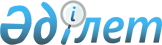 О технологических документах, регламентирующих информационное взаимодействие при реализации средствами интегрированной информационной системы внешней и взаимной торговли общего процесса "Обеспечение обмена сведениями между таможенными органами государств - членов Евразийского экономического союза в процессе учета и контроля временно ввезенных на территорию государства - члена Евразийского экономического союза и временно вывезенных с такой территории транспортных средств международной перевозки"Решение Коллегии Евразийской экономической комиссии от 2 февраля 2016 года № 16.
      Примечание РЦПИ!

      Решение вступило в силу 04.06.2016 - сайт Евразийского экономического союза. 
      В соответствии с пунктом 30 Протокола об информационно-коммуникационных технологиях и информационном взаимодействии в рамках Евразийского экономического союза (приложение № 3 к Договору о Евразийском экономическом союзе от 29 мая 2014 года) и руководствуясь Решением Коллегии Евразийской экономической комиссии от 6 ноября 2014 г. № 200, Коллегия Евразийской экономической комиссии решила:
      1. Утвердить прилагаемые:
      Правила информационного взаимодействия при реализации средствами интегрированной информационной системы внешней и взаимной торговли общего процесса "Обеспечение обмена сведениями между таможенными органами государств – членов Евразийского экономического союза в процессе учета и контроля временно ввезенных на территорию государства – члена Евразийского экономического союза и временно вывезенных с такой территории транспортных средств международной перевозки";
      Регламент информационного взаимодействия между уполномоченными органами государств – членов Евразийского экономического союза при реализации средствами интегрированной информационной системы внешней и взаимной торговли общего процесса "Обеспечение обмена сведениями между таможенными органами государств – членов Евразийского экономического союза в процессе учета и контроля временно ввезенных на территорию государства – члена Евразийского экономического союза и временно вывезенных с такой территории транспортных средств международной перевозки";
      Описание форматов и структур электронных документов и сведений, используемых для реализации средствами интегрированной информационной системы внешней и взаимной торговли общего процесса "Обеспечение обмена сведениями между таможенными органами государств – членов Евразийского экономического союза в процессе учета и контроля временно ввезенных на территорию государства – члена Евразийского экономического союза и временно вывезенных с такой территории транспортных средств международной перевозки";
      Порядок присоединения к общему процессу "Обеспечение обмена сведениями между таможенными органами государств – членов Евразийского экономического союза в процессе учета и контроля временно ввезенных на территорию государства – члена Евразийского экономического союза и временно вывезенных с такой территории транспортных средств международной перевозки".
      2.  Установить, что разработка технических схем структур электронных документов и сведений, предусмотренных Описанием, утвержденным настоящим Решением, и обеспечение их размещения в реестре структур электронных документов и сведений, используемых при реализации информационного взаимодействия в интегрированной информационной системе внешней и взаимной торговли, осуществляются департаментом Евразийской экономической комиссии, в компетенцию которого входит координация работ по созданию и развитию интегрированной информационной системы Евразийского экономического союза. 
      3. Настоящее Решение вступает в силу по истечении 120 календарных дней с даты его официального опубликования. Правила
информационного взаимодействия при реализации средствами
интегрированной информационной системы внешней и взаимной
торговли общего процесса "Обеспечение обмена сведениями между
таможенными органами государств – членов Евразийского
экономического союза в процессе учета и контроля временно
ввезенных на территорию государства – члена Евразийского
экономического союза и временно вывезенных с такой территории
транспортных средств международной перевозки"
I. Общие положения
      1. Настоящие Правила разработаны в соответствии со следующими актами, входящими в право Евразийского экономического союза:
      Договор о Евразийском экономическом союзе от 29 мая 2014 года;
      Решение Комиссии Таможенного союза от 18 ноября 2010 г. № 511 "Об Инструкции о порядке совершения отдельных таможенных операций в отношении временно ввозимых и временно вывозимых транспортных средств международной перевозки";
      Решение Коллегии Евразийской экономической комиссии от 6 ноября 2014 г. № 200 "О технологических документах, регламентирующих информационное взаимодействие при реализации средствами интегрированной информационной системы внешней и взаимной торговли общих процессов";
      Решение Коллегии Евразийской экономической комиссии от 27 января 2015 г. № 5 "Об утверждении Правил электронного обмена данными в интегрированной информационной системе внешней и взаимной торговли";
      Решение Коллегии Евразийской экономической комиссии от 14 апреля 2015 г. № 29 "О перечне общих процессов в рамках Евразийского экономического союза и внесении изменения в Решение Коллегии Евразийской экономической комиссии от 19 августа 2014 г. № 132";
      Решение Коллегии Евразийской экономической комиссии от 9 июня 2015 г. № 63 "О Методике анализа, оптимизации, гармонизации и описания общих процессов в рамках Евразийского экономического союза";
      Решение Коллегии Евразийской экономической комиссии от 28 сентября 2015 г. № 125 "Об утверждении Положения об обмене электронными документами при трансграничном взаимодействии органов государственной власти государств – членов Евразийского экономического союза между собой и с Евразийской экономической комиссией".
      Настоящие Правила разработаны с учетом положений Технологии обмена информацией между таможенными органами государств – членов Евразийского экономического союза, обеспечивающей учет и контроль временного ввоза и вывоза автомобильных транспортных средств на (с) территорию(и) государств – членов Евразийского экономического союза, утвержденной Решением Объединенной коллегии таможенных служб государств – членов Таможенного союза от 4 июня 2015 г. № 15/6. II. Область применения
      2. Настоящие Правила разработаны в целях определения порядка и условий информационного взаимодействия между участниками общего процесса "Обеспечение обмена сведениями между таможенными органами государств – членов Евразийского экономического союза в процессе учета и контроля временно ввезенных на территорию государства – члена Евразийского экономического союза и временно вывезенных с такой территории транспортных средств международной перевозки" (далее – общий процесс), включая описание процедур, выполняемых в рамках этого общего процесса.
      3. Настоящие Правила применяются участниками общего процесса при контроле за порядком выполнения процедур и операций в рамках общего процесса, а также при проектировании, разработке и доработке компонентов информационных систем, обеспечивающих реализацию общего процесса. III. Основные понятия
      4. Для целей настоящих Правил под авторизацией понимается предоставление определенному участнику общего процесса прав на выполнение определенных действий.
      Понятия "группа процедур общего процесса", "информационный объект общего процесса", "исполнитель", "операция общего процесса", "процедура общего процесса", "состояние информационного объекта общего процесса" и "участник общего процесса", используемые в настоящих Правилах, применяются в значениях, определенных Методикой анализа, оптимизации, гармонизации и описания общих процессов в рамках Евразийского экономического союза, утвержденной Решением Коллегии Евразийской экономической комиссии от 9 июня 2015 г. № 63. IV. Основные сведения об общем процессе
      5. Полное наименование общего процесса: "Обеспечение обмена сведениями между таможенными органами государств – членов Евразийского экономического союза в процессе учета и контроля временно ввезенных на территорию государства – члена Евразийского экономического союза и временно вывезенных с такой территории транспортных средств международной перевозки".
      6. Кодовое обозначение общего процесса: P.CP.03, версия 1.0.0. 1. Цель и задачи общего процесса
      7. Целью общего процесса является повышение эффективности контроля (в том числе учета) временно ввезенных на таможенную территорию Евразийского экономического союза (далее – Союз) и вывезенных с такой территории транспортных средств международной перевозки (далее – ТСМП), а также мониторинга их перемещения за счет совершенствования механизмов информационного взаимодействия между уполномоченными органами государств – членов Союза (далее – государства-члены).
      8. Для достижения цели общего процесса необходимо решить следующие задачи:
      а) обеспечить автоматизированный обмен сведениями, необходимыми для осуществления контроля временного ввоза (вывоза) ТСМП между уполномоченными органами государств-членов с использованием интегрированной информационной системы внешней и взаимной торговли в соответствии с международными договорами и актами, составляющими право Союза;
      б) обеспечить применение унифицированных структур электронных документов и сведений, построенных на основе использования общей модели данных интегрированной информационной системы внешней и взаимной торговли;
      в) обеспечить представление по запросу уполномоченных органов государств-членов информации, необходимой для контроля (в том числе учета) временного ввоза (вывоза) ТСМП. 2. Участники общего процесса
      9. Перечень участников общего процесса приведен в таблице 1.
                                                                  Таблица 1 Перечень участников общего процесса 3. Структура общего процесса
      10. Общий процесс представляет собой совокупность процедур, сгруппированных по своему назначению:
      а) процедуры завершения временного ввоза (вывоза) ТСМП;
      б) процедуры продления срока временного ввоза ТСМП;
      в) процедуры признания ТСМП не находящимся под таможенным контролем;
      г) процедуры представления сведений о временном ввозе (вывозе) ТСМП.
      11. При выполнении процедур общего процесса осуществляются обмен сведениями о завершении временного ввоза (вывоза) ТСМП, продлении срока временного ввоза ТСМП, признании ТСМП не находящимся под таможенным контролем, а также представление по запросам уполномоченных органов государств-членов сведений о временном ввозе (вывозе) ТСМП и об отсутствии сведений о завершении временного ввоза ТСМП.
      В состав группы процедур завершения временного ввоза (вывоза) ТСМП входят процедуры представления сведений о завершении временного ввоза (вывоза) ТСМП, а также внесения изменений в указанные сведения.
      В состав группы процедур продления срока временного ввоза ТСМП входят процедуры представления сведений о продлении срока временного ввоза ТСМП, а также внесения изменений в указанные сведения.
      В состав группы процедур признания ТСМП не находящимся под таможенным контролем входят процедуры представления сведений о признании ТСМП не находящимся под таможенным контролем, а также внесения изменений в указанные сведения.
      В состав группы процедур представления сведений о временном ввозе (вывозе) ТСМП входят процедуры запроса и представления сведений о временном ввозе (вывозе) ТСМП, а также о завершении временного ввоза (вывоза) ТСМП. 
      12. Приведенное описание структуры общего процесса представлено на рисунке 1.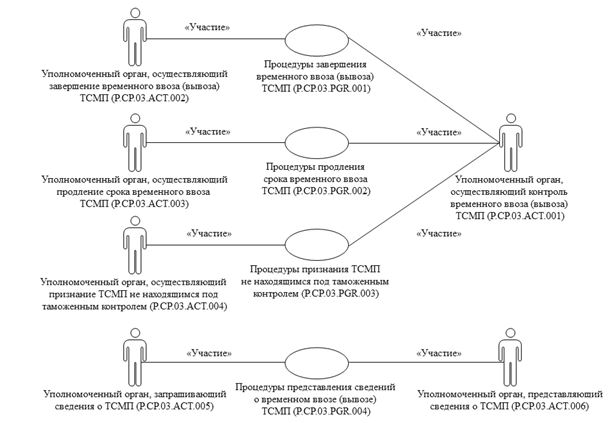 
      Рис. 1. Структура общего процесса
      13. Порядок выполнения процедур общего процесса, сгруппированных по своему назначению, включая детализированное описание операций, приведен в разделе VIII настоящих Правил.
      14. Для каждой группы процедур приводится общая схема, демонстрирующая связи между процедурами общего процесса и порядок их выполнения. Общая схема процедур построена с использованием графической нотации UML (унифицированный язык моделирования – Unified Modeling Language) и снабжена текстовым описанием. 4. Группа процедур завершения временного ввоза (вывоза) ТСМП
      15. При завершении временного ввоза (вывоза) ТСМП уполномоченный орган, осуществляющий завершение временного ввоза (вывоза) ТСМП, формирует и представляет в уполномоченный орган, осуществляющий контроль временного ввоза (вывоза) ТСМП, сведения о завершении временного ввоза (вывоза) ТСМП. При внесении изменений в указанные сведения уполномоченный орган, осуществляющий завершение временного ввоза (вывоза) ТСМП, формирует и представляет в уполномоченный орган, осуществляющий контроль временного ввоза (вывоза) ТСМП, измененные сведения о завершении временного ввоза (вывоза) ТСМП.
      Представление указанных сведений осуществляется в соответствии с Регламентом информационного взаимодействия между уполномоченными органами государств – членов Евразийского экономического союза при реализации средствами интегрированной информационной системы внешней и взаимной торговли общего процесса "Обеспечение обмена сведениями между таможенными органами государств – членов Евразийского экономического союза в процессе учета и контроля временно ввезенных на территорию государства – члена Евразийского экономического союза и временно вывезенных с такой территории транспортных средств международной перевозки", утвержденным Решением Коллегии Евразийской экономической комиссии от 2 февраля 2016 г. № 16 (далее – Регламент информационного взаимодействия). Формат и структура представляемых сведений должны соответствовать Описанию форматов и структур электронных документов и сведений, используемых для реализации средствами интегрированной информационной системы внешней и взаимной торговли общего процесса "Обеспечение обмена сведениями между таможенными органами государств – членов Евразийского экономического союза в процессе учета и контроля временно ввезенных на территорию государства – члена Евразийского экономического союза и временно вывезенных с такой территории транспортных средств международной перевозки", утвержденному Решением Коллегии Евразийской экономической комиссии от 2 февраля 2016 г. № 16 (далее – Описание форматов и структур электронных документов и сведений).
      При этом выполняются следующие процедуры общего процесса:
      "Представление сведений о завершении временного ввоза (вывоза) ТСМП" (P.CP.03.PRC.001);
      "Внесение изменений в сведения о завершении временного ввоза (вывоза) ТСМП" (P.CP.03.PRC.002).
      16. Приведенное описание группы процедур завершения временного ввоза (вывоза) ТСМП представлено на рисунке 2.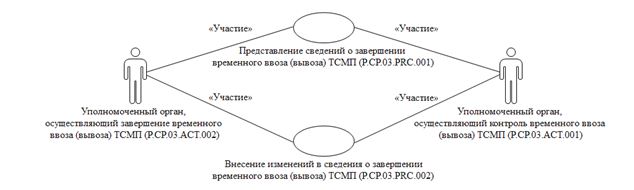 
      Рис. 2. Общая схема группы процедур завершения временного
      ввоза (вывоза) ТСМП
      17. Перечень процедур общего процесса, входящих в группу процедур завершения временного ввоза (вывоза) ТСМП, приведен в таблице 2.
                                                                 Таблица 2 Перечень процедур общего процесса, входящих в группу
процедур завершения временного ввоза (вывоза) ТСМП 5. Группа процедур продления срока временного ввоза ТСМП
      18. При продлении срока временного ввоза ТСМП уполномоченный орган, осуществляющий продление срока временного ввоза ТСМП, формирует и представляет в уполномоченный орган, осуществляющий контроль временного ввоза (вывоза) ТСМП, сведения о продлении срока временного ввоза ТСМП. При внесении изменений в указанные сведения уполномоченный орган, осуществляющий продление срока временного ввоза ТСМП, формирует и представляет в уполномоченный орган, осуществляющий контроль временного ввоза (вывоза) ТСМП, изменения, внесенные в сведения о продлении срока временного ввоза ТСМП.
      При этом выполняются следующие процедуры общего процесса:
      "Представление сведений о продлении срока временного ввоза ТСМП" (P.CP.03.PRC.003);
      "Внесение изменений в сведения о продлении срока временного ввоза ТСМП" (P.CP.03.PRC.004).
      19. Приведенное описание группы процедур продления срока временного ввоза ТСМП представлено на рисунке 3.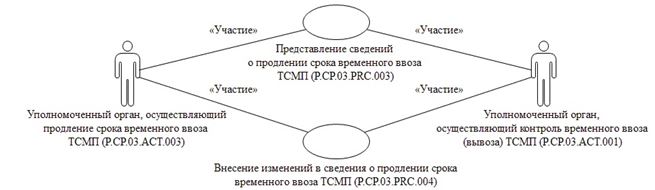 
      Рис. 3. Общая схема группы процедур продления срока
      временного ввоза ТСМП
      20. Перечень процедур общего процесса, входящих в группу процедур продления срока временного ввоза ТСМП, приведен в таблице 3.
                                                                 Таблица 3  Перечень процедур общего процесса, входящих в группу
процедур продления срока временного ввоза ТСМП 6. Группа процедур признания ТСМП не находящимся под таможенным
контролем
      21. При признании ТСМП не находящимся под таможенным контролем уполномоченный орган, осуществляющий признание ТСМП не находящимся под таможенным контролем, формирует и представляет в уполномоченный орган, осуществляющий контроль временного ввоза (вывоза) ТСМП, сведения о признании ТСМП не находящимся под таможенным контролем. При внесении изменений в указанные сведения уполномоченный орган, осуществляющий признание ТСМП не находящимся под таможенным контролем, формирует и представляет в уполномоченный орган, осуществляющий контроль временного ввоза (вывоза) ТСМП, изменения, внесенные в сведения о признании ТСМП не находящимся под таможенным контролем.
      При этом выполняются следующие процедуры общего процесса:
      "Представление сведений о признании ТСМП не находящимся под таможенным контролем" (P.CP.03.PRC.005);
      "Внесение изменений в сведения о признании ТСМП не находящимся под таможенным контролем" (P.CP.03.PRC.006).
      22. Приведенное описание группы процедур признания ТСМП не находящимся под таможенным контролем представлено на рисунке 4.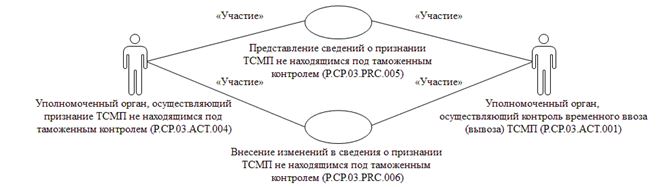 
      Рис. 4. Общая схема группы процедур признания ТСМП не находящимся
      под таможенным контролем
      23. Перечень процедур общего процесса, входящих в группу процедур признания ТСМП не находящимся под таможенным контролем, приведен в таблице 4.
                                                                 Таблица 4  Перечень процедур общего процесса, входящих в группу
процедур признания ТСМП не находящимся под таможенным контролем 7. Группа процедур представления сведений о временном ввозе
(вывозе) ТСМП
      24. В случае отсутствия сведений о временном ввозе (вывозе) ТСМП уполномоченный орган одного государства-члена может направлять соответствующие запросы в уполномоченные органы других государств-членов.
      В рамках выполнения процедур представляются сведения о временном ввозе (вывозе) ТСМП по следующим видам запросов, поступающих от информационных систем уполномоченных органов государств-членов:
      запрос сведений о временном ввозе (вывозе) ТСМП;
      запрос информации об отсутствии сведений о завершении временного ввоза (вывоза) ТСМП.
      Запрос сведений о временном ввозе (вывозе) ТСМП осуществляется в случае, если в уполномоченном органе государства-члена отсутствуют указанные сведения. При осуществлении запроса выполняется процедура "Запрос сведений о временном ввозе (вывозе) ТСМП" (P.CP.03.PRC.007).
      Запрос информации об отсутствии сведений о завершении временного ввоза (вывоза) ТСМП осуществляется в случае, если в уполномоченном органе, осуществляющем снятие ТСМП с контроля, отсутствуют указанные сведения. При осуществлении запроса выполняется процедура "Запрос информации об отсутствии сведений о завершении временного ввоза (вывоза) ТСМП" (P.CP.03.PRC.008).
      25. Приведенное описание группы процедур представления сведений о временном ввозе (вывозе) ТСМП представлено на рисунке 5.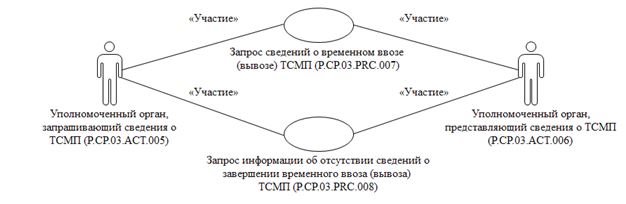 
      Рис. 5. Общая схема группы процедур представления сведений 
      о временном ввозе (вывозе) ТСМП
      26. Перечень процедур общего процесса, входящих в группу процедур представления сведений о временном ввозе (вывозе) ТСМП, приведен в таблице 5.
                                                                  Таблица 5 Перечень процедур общего процесса, входящих в группу
процедур представления сведений о временном ввозе (вывозе) ТСМП V. Информационные объекты общего процесса
      27. Перечень информационных объектов, сведения о которых или из которых передаются в процессе взаимодействия между участниками общего процесса, приведен в таблице 6.
                                                                  Таблица 6 Перечень информационных объектов VI. Ответственность участников общего процесса
      28. Привлечение к дисциплинарной ответственности за несоблюдение требований, направленных на обеспечение своевременности и полноты передачи сведений, участвующих в информационном взаимодействии должностных лиц и сотрудников Евразийской экономической комиссии осуществляется в соответствии с Договором о Евразийском экономическом союзе от 29 мая 2014 года, иными международными договорами и актами, составляющими право Союза, а должностных лиц и сотрудников уполномоченных 
      органов государств-членов – в соответствии с законодательством государств-членов. VII. Справочники и классификаторы общего процесса
      29. Перечень справочников и классификаторов общего процесса приведен в таблице 7.
                                                                  Таблица 7 Перечень справочников и классификаторов общего процесса VIII. Процедуры общего процесса
1. Процедуры завершения временного ввоза (вывоза) ТСМП
Процедура "Представление сведений о завершении временного ввоза
(вывоза) ТСМП" (P.CP.03.PRC.001)
      30. Схема выполнения процедуры "Представление сведений о завершении временного ввоза (вывоза) ТСМП" (P.CP.03.PRC.001) представлена на рисунке 6.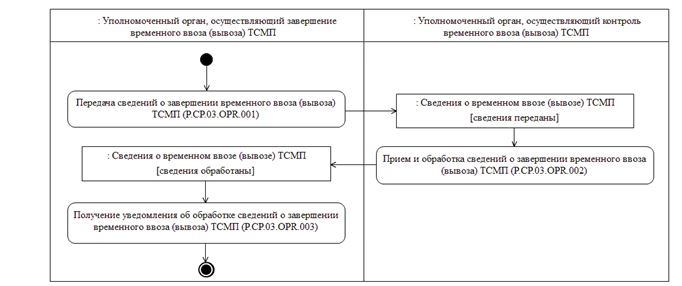 
      Рис. 6. Схема выполнения процедуры "Представление сведений о
      завершении временного ввоза (вывоза) ТСМП" (P.CP.03.PRC.001)
      31. Процедура "Представление сведений о завершении временного ввоза (вывоза) ТСМП" (P.CP.03.PRC.001) выполняется при принятии уполномоченным органом, осуществляющим завершение временного ввоза (вывоза) ТСМП, решения о завершении временного ввоза (вывоза) ТСМП.
      32. Первой выполняется операция "Передача сведений о завершении временного ввоза (вывоза) ТСМП" (P.CP.03.OPR.001), по результатам выполнения которой уполномоченный орган, осуществляющий завершение временного ввоза (вывоза) ТСМП, формирует и передает в уполномоченный орган, осуществляющий контроль временного ввоза (вывоза) ТСМП, сведения о завершении временного ввоза (вывоза) ТСМП. 
      33. При поступлении в уполномоченный орган, осуществляющий контроль временного ввоза (вывоза) ТСМП, сведений о завершении временного ввоза (вывоза) ТСМП выполняется операция "Прием и обработка сведений о завершении временного ввоза (вывоза) ТСМП" (P.CP.03.OPR.002), по результатам выполнения которой осуществляются прием и обработка указанных сведений.
      В уполномоченный орган, осуществляющий завершение временного ввоза (вывоза) ТСМП, передается уведомление об обработке сведений о завершении временного ввоза (вывоза) ТСМП.
      34. При поступлении в уполномоченный орган, осуществляющий завершение временного ввоза (вывоза) ТСМП, уведомления об обработке сведений о завершении временного ввоза (вывоза) ТСМП выполняется операция "Получение уведомления об обработке сведений о завершении временного ввоза (вывоза) ТСМП" (P.CP.03.OPR.003), по результатам выполнения которой осуществляются прием и обработка указанного уведомления.
      35. Результатами выполнения процедуры "Представление сведений о завершении временного ввоза (вывоза) ТСМП" (P.CP.03.PRC.001) являются прием и обработка уполномоченным органом, осуществляющим контроль временного ввоза (вывоза) ТСМП, сведений о завершении временного ввоза (вывоза) ТСМП. 
      36. Перечень операций общего процесса, выполняемых в рамках процедуры "Представление сведений о завершении временного ввоза (вывоза) ТСМП" (P.CP.03.PRC.001), приведен в таблице 8.
                                                                  Таблица 8 Перечень операций общего процесса, выполняемых в рамках
процедуры "Представление сведений о завершении временного ввоза
(вывоза) ТСМП" (P.CP.03.PRC.001)
                                                                  Таблица 9 Описание операции "Передача сведений о завершении
временного ввоза (вывоза) ТСМП" (P.CP.03.OPR.001)
                                                                 Таблица 10 Описание операции "Прием и обработка сведений о
завершении временного ввоза (вывоза) ТСМП" (P.CP.03.OPR.002)
                                                                 Таблица 11 Описание операции "Получение уведомления об обработке сведений
о завершении временного ввоза (вывоза) ТСМП" (P.CP.03.OPR.003) Процедура "Внесение изменений в сведения о завершении
временного ввоза (вывоза) ТСМП" (P.CP.03.PRC.002)
      37. Схема выполнения процедуры "Внесение изменений в сведения о завершении временного ввоза (вывоза) ТСМП" (P.CP.03.PRC.002) представлена на рисунке 7.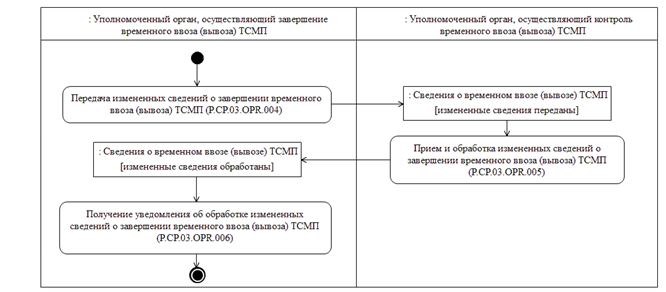 
      Рис. 7. Схема выполнения процедуры "Внесение изменений в
      сведения о завершении временного ввоза (вывоза) ТСМП"
      (P.CP.03.PRC.002)
      38. Процедура "Внесение изменений в сведения о завершении временного ввоза (вывоза) ТСМП" (P.CP.03.PRC.002) выполняется при внесении изменений в сведения о завершении временного ввоза (вывоза) ТСМП уполномоченным органом, осуществляющим завершение временного ввоза (вывоза) ТСМП. 
      39. Первой выполняется операция "Передача измененных сведений о завершении временного ввоза (вывоза) ТСМП" (P.CP.03.OPR.004), по результатам выполнения которой уполномоченный орган, осуществляющий завершение временного ввоза (вывоза) ТСМП, формирует и передает в уполномоченный орган, осуществляющий контроль временного ввоза (вывоза) ТСМП, измененные сведения о завершении временного ввоза (вывоза) ТСМП.
      40. При поступлении в уполномоченный орган, осуществляющий контроль временного ввоза (вывоза) ТСМП, измененных сведений о завершении временного ввоза (вывоза) ТСМП выполняется операция "Прием и обработка измененных сведений о завершении временного ввоза (вывоза) ТСМП" (P.CP.03.OPR.005), по результатам выполнения которой осуществляются прием и обработка указанных сведений. В уполномоченный орган, осуществляющий завершение временного ввоза (вывоза) ТСМП, передается уведомление об обработке сведений.
      41. При поступлении в уполномоченный орган, осуществляющий завершение временного ввоза (вывоза) ТСМП, уведомления об обработке измененных сведений о завершении временного ввоза (вывоза) ТСМП выполняется операция "Получение уведомления об обработке измененных сведений о завершении временного ввоза (вывоза) ТСМП" (P.CP.03.OPR.006), по результатам выполнения которой осуществляются прием и обработка указанного уведомления.
      42. Результатами выполнения процедуры "Внесение изменений в сведения о завершении временного ввоза (вывоза) ТСМП" (P.CP.03.PRC.002) являются прием и обработка измененных сведений о завершении временного ввоза (вывоза) ТСМП уполномоченным органом, осуществляющим контроль временного ввоза (вывоза) ТСМП.
      43. Перечень операций общего процесса, выполняемых в рамках процедуры "Внесение изменений в сведения о завершении временного ввоза (вывоза) ТСМП" (P.CP.03.PRC.002), приведен в таблице 12.
                                                                 Таблица 12 Перечень операций общего процесса, выполняемых в рамках
процедуры "Внесение изменений в сведения о завершении
временного ввоза (вывоза) ТСМП" (P.CP.03.PRC.002)
                                                                 Таблица 13 Описание операции "Передача измененных сведений о завершении
временного ввоза (вывоза) ТСМП" (P.CP.03.OPR.004)
                                                                 Таблица 14 Описание операции "Прием и обработка измененных сведений о
завершении временного ввоза (вывоза) ТСМП" (P.CP.03.OPR.005)
                                                                 Таблица 15 Описание операции "Получение уведомления об обработке
измененных сведений о завершении временного ввоза (вывоза)
ТСМП" (P.CP.03.OPR.006) 2. Процедуры продления срока временного ввоза ТСМП
Процедура "Представление сведений о продлении срока временного ввоза ТСМП" (P.CP.03.PRC.003)
      44. Схема выполнения процедуры "Представление сведений о продлении срока временного ввоза ТСМП" (P.CP.03.PRC.003) представлена на рисунке 8.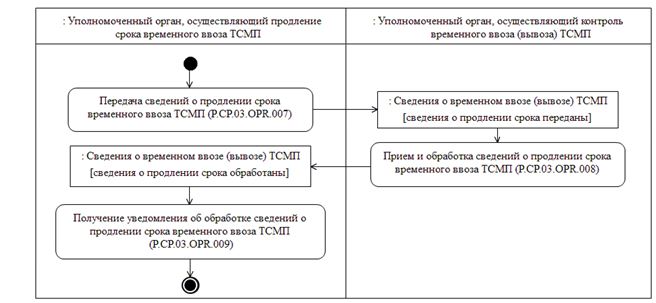 
      Рис. 8. Схема выполнения процедуры "Представление сведений о
      продлении срока временного ввоза ТСМП" (P.CP.03.PRC.003)
      45. Процедура "Представление сведений о продлении срока временного ввоза ТСМП" (P.CP.03.PRC.003) выполняется при принятии уполномоченным органом, осуществляющим продление срока временного ввоза ТСМП, решения о продлении срока временного ввоза ТСМП.
      46. Первой выполняется операция "Передача сведений о продлении срока временного ввоза ТСМП" (P.CP.03.OPR.007), по результатам выполнения которой уполномоченный орган, осуществляющий продление срока временного ввоза ТСМП, формирует и передает в уполномоченный орган, осуществляющий контроль временного ввоза (вывоза) ТСМП, сведения о продлении срока временного ввоза ТСМП.
      47. При поступлении в уполномоченный орган, осуществляющий контроль временного ввоза (вывоза) ТСМП, сведений о продлении срока временного ввоза ТСМП выполняется операция "Прием и обработка сведений о продлении срока временного ввоза ТСМП" (P.CP.03.OPR.008), по результатам выполнения которой осуществляются прием и обработка указанных сведений. В уполномоченный орган, осуществляющий продление срока временного ввоза ТСМП, передается уведомление об обработке сведений о продлении срока временного ввоза ТСМП.
      48. При поступлении в уполномоченный орган, осуществляющий продление срока временного ввоза ТСМП, уведомления об обработке сведений о продлении срока временного ввоза ТСМП выполняется операция "Получение уведомления об обработке сведений о продлении срока временного ввоза ТСМП" (P.CP.OPR.009), по результатам выполнения которой осуществляются прием и обработка указанного уведомления.
      49. Результатом выполнения процедуры "Представление сведений о продлении срока временного ввоза ТСМП" (P.CP.03.PRC.003) является обработка сведений о продлении срока временного ввоза ТСМП уполномоченным органом, осуществляющим контроль временного ввоза (вывоза) ТСМП.
      50. Перечень операций общего процесса, выполняемых в рамках процедуры "Представление сведений о продлении срока временного ввоза ТСМП" (P.CP.03.PRC.003), приведен в таблице 16.
                                                                 Таблица 16 Перечень операций общего процесса, выполняемых в рамках
процедуры "Представление сведений о продлении срока временного
ввоза ТСМП" (P.CP.03.PRC.003)
                                                                 Таблица 17 Описание операции "Передача сведений о продлении срока
временного ввоза ТСМП" (P.CP.03.OPR.007)
                                                                 Таблица 18 Описание операции "Прием и обработка сведений о продлении срока
временного ввоза ТСМП" (P.CP.03.OPR.008)
                                                                 Таблица 19 Описание операции "Получение уведомления об обработке сведений
о продлении срока временного ввоза ТСМП" (P.CP.03.OPR.009) Процедура "Внесение изменений в сведения о продлении срока временного ввоза ТСМП" (P.CP.03.PRC.004)
      51. Схема выполнения процедуры "Внесение изменений в сведения о продлении срока временного ввоза ТСМП" (P.CP.03.PRC.004) представлена на рисунке 9.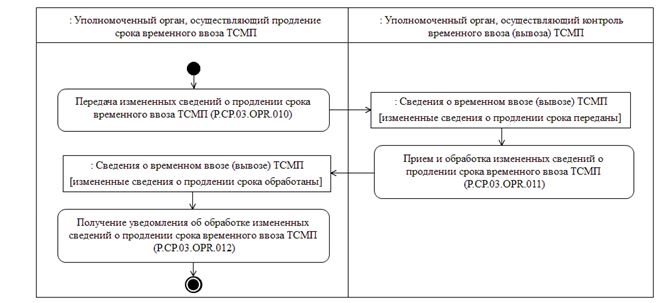 
      Рис. 9. Схема выполнения процедуры "Внесение изменений в
      сведения о продлении срока временного ввоза ТСМП" (P.CP.03.PRC.004)
      52. Процедура "Внесение изменений в сведения о продлении срока временного ввоза ТСМП" (P.CP.03.PRC.004) выполняется при внесении изменений в сведения о продлении срока временного ввоза ТСМП уполномоченным органом, осуществляющим продление срока временного ввоза ТСМП.
      53. Первой выполняется операции "Передача измененных сведений о продлении срока временного ввоза ТСМП" (P.CP.03.OPR.010), по результатам выполнения которой уполномоченный орган, осуществляющий продление срока временного ввоза ТСМП, формирует и передает в уполномоченный орган, осуществляющий контроль временного ввоза (вывоза) ТСМП, измененные сведения о продлении срока временного ввоза ТСМП. 
      54. При поступлении в уполномоченный орган, осуществляющий контроль временного ввоза (вывоза) ТСМП, измененных сведений о продлении срока временного ввоза ТСМП выполняется операция "Прием и обработка измененных сведений о продлении срока временного ввоза ТСМП" (P.CP.03.OPR.011), по результатам выполнения которой осуществляются прием и обработка указанных сведений. В уполномоченный орган, осуществляющий продление срока временного ввоза ТСМП, передается уведомление об обработке измененных сведений о продлении срока временного ввоза ТСМП.
      55. При поступлении в уполномоченный орган, осуществляющий продление срока временного ввоза ТСМП, уведомления об обработке измененных сведений о продлении срока временного ввоза ТСМП выполняется операция "Получение уведомления об обработке измененных сведений о продлении срока временного ввоза ТСМП" (P.CP.03.OPR.012), по результатам выполнения которой осуществляются прием и обработка указанного уведомления.
      56. Результатом выполнения процедуры "Внесение изменений в сведения о продлении срока временного ввоза ТСМП" (P.CP.03.PRC.004) является обработка измененных сведений о продлении срока временного ввоза ТСМП уполномоченным органом, осуществляющим контроль временного ввоза (вывоза) ТСМП.
      57. Перечень операций общего процесса, выполняемых в рамках процедуры "Внесение изменений в сведения о продлении срока временного ввоза ТСМП" (P.CP.03.PRC.004), приведен в таблице 20.
                                                                 Таблица 20 Перечень операций общего процесса, выполняемых в рамках
процедуры "Внесение изменений в сведения о продлении срока
временного ввоза ТСМП" (P.CP.03.PRC.004)
                                                                 Таблица 21 Описание операции "Передача измененных сведений о продлении
срока временного ввоза ТСМП" (P.CP.03.OPR.010)
                                                                 Таблица 22 Описание операции "Прием и обработка измененных сведений
о продлении срока временного ввоза ТСМП" (P.CP.03.OPR.011)
                                                                 Таблица 23 Описание операции "Получение уведомления об обработке
измененных сведений о продлении срока временного ввоза ТСМП"
(P.CP.03.OPR.012) 3. Процедуры признания ТСМП не находящимся под таможенным
контролем
Процедура "Представление сведений о признании ТСМП
не находящимся под таможенным контролем" (P.CP.03.PRC.005)
      58. Схема выполнения процедуры "Представление сведений о признании ТСМП не находящимся под таможенным контролем" (P.CP.03.PRC.005) представлена на рисунке 10.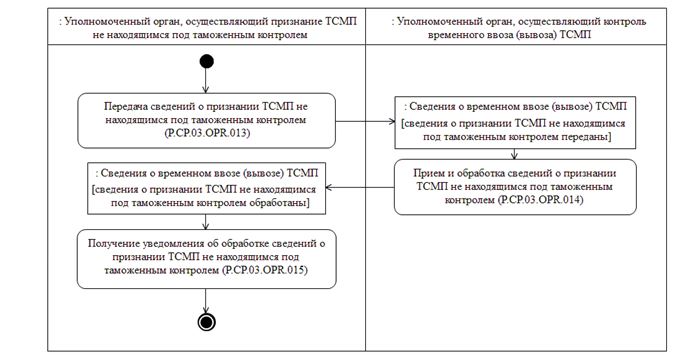 
      Рис. 10. Схема выполнения процедуры "Представление сведений о
      признании ТСМП не находящимся под таможенным контролем"
      (P.CP.03.PRC.005)
      59. Процедура "Представление сведений о признании ТСМП не находящимся под таможенным контролем" (P.CP.03.PRC.005) выполняется при принятии уполномоченным органом, осуществляющим признание ТСМП не находящимся под таможенным контролем, решения о признании ТСМП не находящимся под таможенным контролем.
      60. Первой выполняется операции "Передача сведений о признании ТСМП не находящимся под таможенным контролем" (P.CP.03.OPR.013), по результатам выполнения которой уполномоченный орган, осуществляющий признание ТСМП не находящимся под таможенным контролем, формирует и передает в уполномоченный орган, осуществляющий контроль временного ввоза (вывоза) ТСМП, сведения о признании ТСМП не находящимся под таможенным контролем.
      61. При поступлении в уполномоченный орган, осуществляющий контроль временного ввоза (вывоза) ТСМП, сведений о признании ТСМП не находящимся под таможенным контролем выполняется операция "Прием и обработка сведений о признании ТСМП не находящимся под таможенным контролем" (P.CP.03.OPR.014), по результатам выполнения которой осуществляются прием и обработка указанных сведений. В уполномоченный орган, осуществляющий признание ТСМП не находящимся под таможенным контролем, передается уведомление об обработке сведений о признании ТСМП не находящимся под таможенным контролем.
      62. При поступлении в уполномоченный орган, осуществляющий признание ТСМП не находящимся под таможенным контролем, уведомления об обработке сведений о признании ТСМП не находящимся под таможенным контролем выполняется операция "Получение уведомления об обработке сведений о признании ТСМП находящимся под таможенным контролем" (P.CP.03.OPR.015), по результатам выполнения которой осуществляются прием и обработка указанного уведомления.
      63. Результатом выполнения процедуры "Представление сведений о признании ТСМП не находящимся под таможенным контролем" (P.CP.03.PRC.005) является обработка уполномоченным органом, осуществляющим контроль временного ввоза (вывоза) ТСМП, сведений о признании ТСМП не находящимся под таможенным контролем.
      64. Перечень операций общего процесса, выполняемых в рамках процедуры "Представление сведений о признании ТСМП не находящимся под таможенным контролем" (P.CP.03.PRC.005), приведен в таблице 24.
                                                                Таблица 24 Перечень операций общего процесса, выполняемых в рамках
процедуры "Представление сведений о признании ТСМП не
находящимся под таможенным контролем" (P.CP.03.PRC.005)
                                                                 Таблица 25 Описание операции "Передача сведений о признании ТСМП
не находящимся под таможенным контролем" (P.CP.03.OPR.013)
                                                                 Таблица 26 Описание операции "Прием и обработка сведений о признании ТСМП
не находящимся под таможенным контролем" (P.CP.03.OPR.014)
                                                                 Таблица 27 Описание операции "Получение уведомления об обработке сведений
о признании ТСМП не находящимся под таможенным контролем"
(P.CP.03.OPR.015) Процедура "Внесение изменений в сведения о признании ТСМП
не находящимся под таможенным контролем" (P.CP.03.PRC.006)
      65. Схема выполнения процедуры "Внесение изменений в сведения о признании ТСМП не находящимся под таможенным контролем" (P.CP.03.PRC.006) представлена на рисунке 11.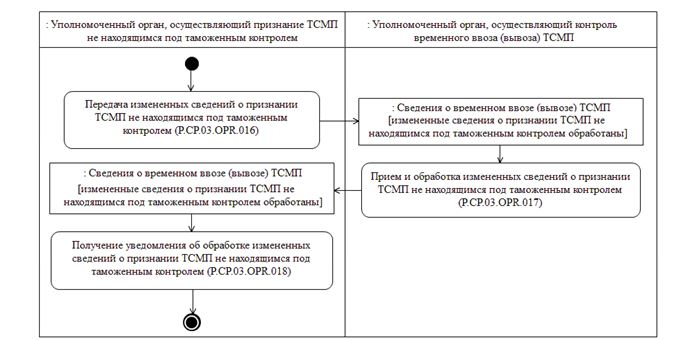 
      Рис. 11. Схема выполнения процедуры "Внесение изменений в
      сведения о признании ТСМП не находящимся под таможенным контролем"
      (P.CP.03.PRC.006)
      66. Процедура "Внесение изменений в сведения о признании ТСМП не находящимся под таможенным контролем" (P.CP.03.PRC.006) выполняется уполномоченным органом, осуществляющим признание ТСМП не находящимся под таможенным контролем, при внесении изменений в сведения о признании ТСМП не находящимся под таможенным контролем.
      67. Первой выполняется операции "Передача измененных сведений о признании ТСМП не находящимся под таможенным контролем" (P.CP.03.OPR.016), по результатам выполнения которой уполномоченный орган, осуществляющий признание ТСМП не находящимся под таможенным контролем, формирует и направляет в уполномоченный орган, осуществляющий контроль временного ввоза (вывоза) ТСМП, измененные сведения о признании ТСМП не находящимся под таможенным контролем.
      68. При поступлении в уполномоченный орган, осуществляющий контроль временного ввоза (вывоза) ТСМП, сведений о признании ТСМП не находящимся под таможенным контролем выполняется операция "Прием и обработка измененных сведений о признании ТСМП не находящимся под таможенным контролем" (P.CP.03.OPR.017), по результатам выполнения которой осуществляются прием и обработка указанных сведений. В уполномоченный орган, осуществляющий признание ТСМП не находящимся под таможенным контролем, передается уведомление об обработке сведений.
      69. При поступлении в уполномоченный орган, осуществляющий признание ТСМП не находящимся под таможенным контролем, уведомления об обработке измененных сведений о признании ТСМП не находящимся под таможенным контролем выполняется операция "Получение уведомления об обработке измененных сведений о признании ТСМП не находящимся под таможенным контролем" (P.CP.03.OPR.018), по результатам выполнения которой осуществляются прием и обработка указанного уведомления.
      70. Результатом выполнения процедуры "Внесение изменений в сведения о признании ТСМП не находящимся под таможенным контролем" (P.CP.03.PRC.006) является обработка измененных сведений о признании ТСМП не находящимся под таможенным контролем уполномоченным органом, осуществляющим контроль временного ввоза (вывоза) ТСМП.
      71. Перечень операций общего процесса, выполняемых в рамках процедуры "Внесение изменений в сведения о признании ТСМП не находящимся под таможенным контролем" (P.CP.03.PRC.006), приведен в таблице 28.
                                                                Таблица 28 Перечень операций общего процесса, выполняемых в рамках
процедуры "Внесение изменений в сведения о признании ТСМП не
находящимся под таможенным контролем" (P.CP.03.PRC.006)
                                                                 Таблица 29 Описание операции "Передача измененных сведений о признании
ТСМП не находящимся под таможенным контролем" (P.CP.03.OPR.016)
                                                                 Таблица 30 Описание операции "Прием и обработка измененных сведений о
признании ТСМП не находящимся под таможенным контролем"
(P.CP.03.OPR.017)
                                                                 Таблица 31 Описание операции "Получение уведомления об обработке
измененных сведений о признании ТСМП не находящимся под
таможенным контролем" (P.CP.03.OPR.018) 4. Процедуры представления сведений о временном ввозе (вывозе)
ТСМП
Процедура "Запрос сведений о временном ввозе (вывозе) ТСМП"
(P.CP.03.PRC.007)
      72. Схема выполнения процедуры "Запрос сведений о временном ввозе (вывозе) ТСМП" (P.CP.03.PRC.007) представлена на рисунке 12.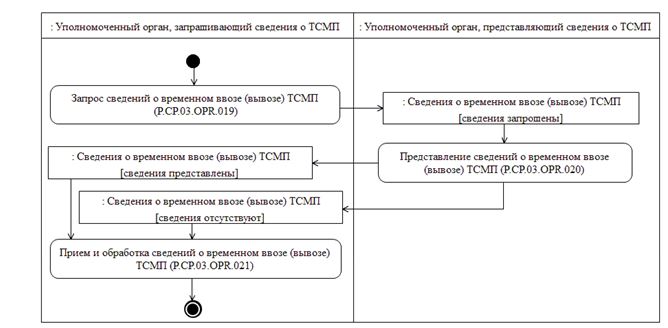 
      Рис. 12. Схема выполнения процедуры "Запрос сведений о
      временном ввозе (вывозе) ТСМП" (P.CP.03.PRC.007)
      73. Процедура "Запрос сведений о временном ввозе (вывозе) ТСМП" (P.CP.03.PRC.007) выполняется при проведении таможенного контроля уполномоченным органом, запрашивающим сведения о ТСМП, в случае отсутствия сведений о временном ввозе (вывозе) ТСМП.
      74. Первой выполняется операции "Запрос сведений о временном ввозе (вывозе) ТСМП" (P.CP.03.OPR.019), по результатам выполнения которой уполномоченный орган, запрашивающий сведения о ТСМП, формирует и направляет в уполномоченный орган, представляющий сведения о ТСМП, запрос на представление сведений о временном ввозе (вывозе) ТСМП. При необходимости направления запроса в уполномоченные органы, представляющие сведения о ТСМП, нескольких государств-членов, запрос должен формироваться по каждому государству-члену отдельно. В случае запроса сведений за период, указанный период не должен быть более 1 года. 
      75. При поступлении в уполномоченный орган, представляющий сведения о ТСМП, запроса на представление сведений о временном ввозе (вывозе) ТСМП выполняется операция "Представление сведений о временном ввозе (вывозе) ТСМП" (P.CP.03.OPR.020), по результатам выполнения которой в уполномоченный орган, запрашивающий сведения о ТСМП, представляются сведения о временном ввозе (вывозе) ТСМП либо передается уведомление об отсутствии сведений, удовлетворяющих параметрам запроса. 
      76. При поступлении в уполномоченный орган, запрашивающий сведения о ТСМП, сведений о временном ввозе (вывозе) ТСМП либо уведомления об отсутствии сведений, удовлетворяющих параметрам запроса, выполняется операция "Прием и обработка сведений о временном ввозе (вывозе) ТСМП" (P.CP.03.OPR.021), по результатам выполнения которой осуществляются прием и обработка указанных сведений.
      77. Результатами выполнения процедуры "Запрос сведений о временном ввозе (вывозе) ТСМП" (P.CP.03.PRC.007) являются прием и обработка сведений о временном ввозе (вывозе) ТСМП или уведомления об отсутствии сведений, удовлетворяющих параметрам запроса, уполномоченным органом, запрашивающим сведения о ТСМП. При этом общее время от момента направления запроса на представление сведений о временном ввозе (вывозе) ТСМП и до момента обработки сведений о временном ввозе (вывозе) ТСМП или уведомления об отсутствии сведений, удовлетворяющих параметрам запроса, уполномоченным органом, запрашивающим сведения о ТСМП, не должно превышать 2 минут.
      78. Перечень операций общего процесса, выполняемых в рамках процедуры "Запрос сведений о временном ввозе (вывозе) ТСМП" (P.CP.03.PRC.007), приведен в таблице 32.
                                                                 Таблица 32 Перечень операций общего процесса, выполняемых в рамках
процедуры "Запрос сведений о временном ввозе (вывозе) ТСМП"
(P.CP.03.PRC.007)
                                                                 Таблица 33 Описание операции "Запрос сведений о временном ввозе (вывозе)
ТСМП" (P.CP.03.OPR.019)
                                                                 Таблица 34 Описание операции "Представление сведений о временном ввозе
(вывозе) ТСМП" (P.CP.03.OPR.020) 
                                                                 Таблица 35 Описание операции "Прием и обработка сведений о временном ввозе
(вывозе) ТСМП" (P.CP.03.OPR.021) Процедура "Запрос сведений об отсутствии сведений о завершении
временного ввоза (вывоза) ТСМП" (P.CP.03.PRC.008)
      79. Схема выполнения процедуры "Запрос сведений об отсутствии сведений о завершении временного ввоза (вывоза) ТСМП" (P.CP.03.PRC.008) представлена на рисунке 13.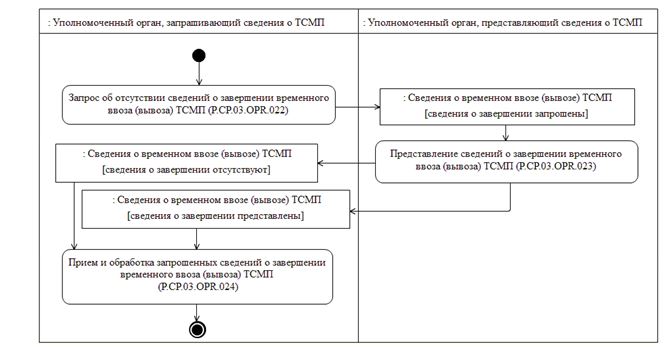 
      Рис. 13. Схема выполнения процедуры "Запрос информации об
      отсутствии сведений о завершении временного ввоза (вывоза) ТСМП"
      (P.CP.03.PRC.008)
      80. Процедура "Запрос информации об отсутствии сведений о завершении временного ввоза (вывоза) ТСМП" (P.CP.03.PRC.008) осуществляется при принятии решения о признании ТСМП не находящимся под таможенным контролем уполномоченным органом, запрашивающим сведения о ТСМП, в целях получения сведений о завершении временного ввоза (вывоза) ТСМП. 
      81. Первой выполняется операция "Запрос об отсутствии сведений о завершении временного ввоза (вывоза) ТСМП" (P.CP.03.OPR.022), по результатам выполнения которой уполномоченный орган, запрашивающий сведения о ТСМП, формирует и направляет в уполномоченный орган, представляющий сведения о ТСМП, запрос об отсутствии сведений о завершении временного ввоза (вывоза) ТСМП. При возникновении необходимости направления запроса в уполномоченные органы, представляющие сведения о ТСМП, нескольких государств-членов, запрос формируется в уполномоченный орган, представляющий сведения о ТСМП, каждого государства-члена.
      82. При поступлении в уполномоченный орган, представляющий сведения о ТСМП, запроса об отсутствии сведений о завершении временного ввоза (вывоза) ТСМП выполняется операция "Представление сведений о завершении временного ввоза (вывоза) ТСМП" (P.CP.03.OPR.023), по результатам выполнения которой в уполномоченный орган, запрашивающий сведения о ТСМП, представляются сведения о завершении временного ввоза (вывоза) ТСМП либо передается уведомление об отсутствии сведений, удовлетворяющих параметрам запроса. 
      83. При поступлении в уполномоченный орган, запрашивающий сведения о ТСМП, сведений о завершении временного ввоза (вывоза) ТСМП либо уведомления об отсутствии сведений, удовлетворяющих параметрам запроса, выполняется операция "Прием и обработка сведений о завершении временного ввоза (вывоза) ТСМП" (P.CP.03.OPR.024). 
      84. Результатами выполнения процедуры "Запрос информации об отсутствии сведений о завершении временного ввоза (вывоза) ТСМП" (P.CP.03.PRC.008) являются прием и обработка сведений о завершении временного ввоза (вывоза) ТСМП либо уведомления об отсутствии сведений, удовлетворяющих параметрам запроса, уполномоченным органом, запрашивающим сведения о ТСМП. При этом общее время от момента направления запроса на представление сведений о завершении временного ввоза (вывоза) ТСМП и до момента обработки сведений о завершении временного ввоза (вывоза) ТСМП или уведомления об отсутствии сведений, удовлетворяющих параметрам запроса, уполномоченным органом, запрашивающим сведения о ТСМП, не должно превышать 2 минут.
      85. Перечень операций общего процесса, выполняемых в рамках процедуры "Запрос информации об отсутствии сведений о завершении временного ввоза (вывоза) ТСМП" (P.CP.03.PRC.008), приведен в таблице 36.
                                                                 Таблица 36 Перечень операций общего процесса, выполняемых в рамках
процедуры "Запрос информации об отсутствии сведений о
завершении временного ввоза (вывоза) ТСМП" (P.CP.03.PRC.008)
                                                                 Таблица 37 Описание операции "Запрос об отсутствии сведений
о завершении временного ввоза (вывоза) ТСМП" (P.CP.03.OPR.022)
                                                                 Таблица 38 Описание операции "Представление сведений о завершении
временного ввоза (вывоза) ТСМП" (P.CP.03.OPR.023)
                                                                 Таблица 39 Описание операции "Прием и обработка запрошенных сведений
о завершении временного ввоза (вывоза) ТСМП" (P.CP.03.OPR.024) IX. Порядок действий в нештатных ситуациях
      86. При выполнении процедур общего процесса возможны исключительные ситуации, при которых обработка данных не может быть произведена в обычном режиме. Это может произойти при возникновении технических сбоев, ошибок структурного и логического контроля и в иных случаях.
      87. В случае возникновения ошибок структурного и логического контроля уполномоченный орган государства-члена осуществляет проверку сообщения, относительно которого получено уведомление об ошибке, на соответствие Описанию форматов и структур электронных документов и сведений и требованиям к контролю электронных документов и сведений, в соответствии с Регламентом информационного взаимодействия. В случае выявления несоответствия сведений требованиям указанных документов уполномоченный орган государства-члена принимает необходимые меры для устранения выявленной ошибки в соответствии с установленным порядком.
      88. В целях разрешения нештатных ситуаций государства-члены информируют друг друга и Евразийскую экономическую комиссию об уполномоченных органах государств-членов, к компетенции которых относится выполнение требований, предусмотренных настоящими Правилами, а также представляют сведения о лицах, ответственных за обеспечение технической поддержки при реализации общего процесса. Регламент
информационного взаимодействия между уполномоченными органами
государств – членов Евразийского экономического союза при
реализации средствами интегрированной информационной системы
внешней и взаимной торговли общего процесса "Обеспечение обмена
сведениями между таможенными органами государств – членов
Евразийского экономического союза в процессе учета и контроля
временно ввезенных на территорию государства – члена
Евразийского экономического союза и временно вывезенных с такой
территории транспортных средств международной перевозки"
I. Общие положения
      1. Настоящий Регламент разработан в соответствии со следующими актами, входящими в право Евразийского экономического союза (далее – Союз):
      Договор о Евразийском экономическом союзе от 29 мая 2014 года;
      Решение Комиссии Таможенного союза от 18 ноября 2010 г. № 511 "Об Инструкции о порядке совершения отдельных таможенных операций в отношении временно ввозимых и временно вывозимых транспортных средств международной перевозки";
      Решение Коллегии Евразийской экономической комиссии от 6 ноября 2014 г. № 200 "О технологических документах, регламентирующих информационное взаимодействие при реализации средствами интегрированной информационной системы внешней и взаимной торговли общих процессов";
      Решение Коллегии Евразийской экономической комиссии от 27 января 2015 г. № 5 "Об утверждении Правил электронного обмена данными в интегрированной информационной системе внешней и взаимной торговли";
      Решение Коллегии Евразийской экономической комиссии от 14 апреля 2015 г. № 29 "О перечне общих процессов в рамках Евразийского экономического союза и внесении изменения в Решение Коллегии Евразийской экономической комиссии от 19 августа 2014 г. № 132";
      Решение Коллегии Евразийской экономической комиссии от 9 июня 2015 г. № 63 "О Методике анализа, оптимизации, гармонизации и описания общих процессов в рамках Евразийского экономического союза";
      Решение Коллегии Евразийской экономической комиссии от 28 сентября 2015 г. № 125 "Об утверждении Положения об обмене электронными документами при трансграничном взаимодействии органов государственной власти государств – членов Евразийского экономического союза между собой и с Евразийской экономической комиссией".
      Настоящий Регламент разработан с учетом положений Технологии обмена информацией между таможенными органами государств – членов Евразийского экономического союза, обеспечивающей учет и контроль временного ввоза и вывоза автомобильных транспортных средств на (с) территорию(и) государств – членов Евразийского экономического союза, утвержденной Решением Объединенной коллегии таможенных служб государств – членов Таможенного союза от 4 июня 2015 г. № 15/6. II. Область применения
      2. Настоящий Регламент разработан в целях обеспечения единообразного понимания участниками общего процесса порядка и условий выполнения транзакций общего процесса "Обеспечение обмена сведениями между таможенными органами государств – членов Евразийского экономического союза в процессе учета и контроля временно ввезенных на территорию государства – члена Евразийского экономического союза и временно вывезенных с такой территории транспортных средств международной перевозки" (далее – общий процесс), а также своей роли при их выполнении.
      3. Настоящий Регламент определяет требования к порядку и условиям выполнения операций общего процесса, непосредственно направленных на реализацию информационного взаимодействия между участниками общего процесса.
      4. Настоящий Регламент применяется участниками общего процесса при контроле за порядком выполнения процедур и операций в рамках общего процесса, а также при проектировании, разработке и доработке компонентов информационных систем, обеспечивающих реализацию этого общего процесса. III. Основные понятия
      5. Для целей настоящего Регламента используются понятия, которые означают следующее:
      "аутентификация" – проверка принадлежности субъекту доступа предъявленного им идентификатора, подтверждение подлинности;
      "ЛНП" – личная номерная печать должностного лица таможенных органов, проставлением оттиска которой и подписи должностного лица в таможенных документах удостоверяется совершение таможенной операции;
      "реквизит" – единица данных электронного документа (сведений), которая в определенном контексте считается неразделимой;
      "ТСЛП" – транспортное средство для личного пользования – авто-, мототранспортное средство, прицеп, водное или воздушное судно (вместе с запасными частями, а также обычными принадлежностями и оборудованием, содержащимися в обычных баках, горюче-смазочными материалами и топливом), находящиеся в собственности или владении физического лица, перемещающего эти транспортные средства через таможенную границу Союза исключительно в личных целях, а не для транспортировки лиц за вознаграждение, промышленной или коммерческой транспортировки товаров за вознаграждение или бесплатно;
      "ТСМП" – транспортное средство международной перевозки, ввозимое на таможенную территорию Союза или вывозимое за ее пределы в целях начала и (или) завершения международной перевозки грузов, пассажиров и (или) багажа, с находящимися на нем специальным оборудованием, предназначенным для погрузки, разгрузки, обработки и защиты грузов, предметами материально-технического снабжения и снаряжения, а также запасными частями и оборудованием, предназначенными для ремонта, технического обслуживания или эксплуатации транспортного средства в пути следования.
      Понятия "инициатор", "инициирующая операция", "принимающая операция", "респондент", "сообщение общего процесса" и "транзакция общего процесса", используемые в настоящем Регламенте, применяются в значениях, определенных Методикой анализа, оптимизации, гармонизации и описания общих процессов в рамках Евразийского экономического союза, утвержденной Решением Коллегии Евразийской экономической комиссии от 9 июня 2015 г. № 63. 
      Иные понятия, используемые в настоящем Регламенте, применяются в значениях, определенных в пункте 4 Правил информационного взаимодействия при реализации средствами интегрированной информационной системы внешней и взаимной торговли общего процесса "Обеспечение обмена сведениями между таможенными органами государств – членов Евразийского экономического союза в процессе учета и контроля временно ввезенных на территорию государства – члена Евразийского экономического союза и временно вывезенных с такой территории транспортных средств международной перевозки", утвержденных Решением Коллегии Евразийской экономической комиссии от 2 февраля 2016 г. № 16 (далее – Правила информационного взаимодействия). IV. Основные сведения об информационном взаимодействии в рамках
общего процесса
1. Участники информационного взаимодействия
      6. Перечень ролей участников информационного взаимодействия в рамках общего процесса приведен в таблице 1.
                                                                  Таблица 1 Перечень ролей участников информационного взаимодействия 2. Структура информационного взаимодействия
      7. Информационное взаимодействие в рамках общего процесса осуществляется между уполномоченными органами государств – членов Союза (далее – уполномоченный орган государства-члена) в соответствии с процедурами общего процесса:
      информационное взаимодействие при продлении срока временного ввоза ТСМП;
      информационное взаимодействие при завершении временного ввоза (вывоза) ТСМП;
      информационное взаимодействие при признании ТСМП не находящимся под таможенным контролем;
      информационное взаимодействие при запросе сведений о временном ввозе (вывозе) ТСМП;
      информационное взаимодействие при запросе сведений о завершении временного ввоза (вывоза) ТСМП.
      Структура информационного взаимодействия между уполномоченными органами государств-членов представлена на рисунке 1.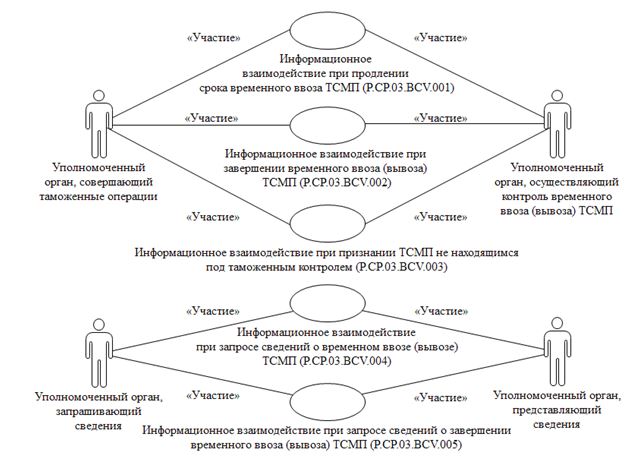 
      Рис. 1. Структура информационного взаимодействия 
      между уполномоченными органами государств-членов
      8. Информационное взаимодействие между уполномоченными органами государств-членов реализуется в рамках общего процесса. Структура общего процесса определена в Правилах информационного взаимодействия.
      9. Информационное взаимодействие определяет порядок выполнения транзакций общего процесса, каждая из которых представляет собой обмен сообщениями в целях синхронизации состояний информационного объекта общего процесса между участниками общего процесса. Для каждого информационного взаимодействия определены взаимосвязи между операциями и соответствующими таким операциям транзакциями общего процесса.
      10. При выполнении транзакции общего процесса инициатор в рамках осуществляемой им операции (инициирующей операции) направляет респонденту сообщение-запрос, в ответ на которое респондент в рамках осуществляемой им операции (принимающей операции) может направить или не направить сообщение-ответ в зависимости от шаблона транзакции общего процесса. Структура данных в составе сообщения должна соответствовать Описанию форматов и структур электронных документов и сведений, используемых для реализации средствами интегрированной информационной системы внешней и взаимной торговли общего процесса "Обеспечение обмена сведениями между таможенными органами государств – членов Евразийского экономического союза в процессе учета и контроля временно ввезенных на территорию государства – члена Евразийского экономического союза и временно вывезенных с такой территории транспортных средств международной перевозки", утвержденному Решением Коллегии Евразийской экономической комиссии от 2 февраля 2016 г. № 16 (далее – Описание форматов и структур электронных документов и сведений).
      11. Транзакции общего процесса выполняются в соответствии с заданными параметрами транзакций общего процесса, как это определено настоящим Регламентом. V. Информационное взаимодействие в рамках групп процедур
1. Информационное взаимодействие при продлении срока временного
ввоза ТСМП
      12. Схема выполнения транзакций общего процесса при продлении срока временного ввоза ТСМП представлена на рисунке 2. Для каждой процедуры общего процесса в таблице 2 приведена связь между операциями, промежуточными и результирующими состояниями информационных объектов общего процесса и транзакциями общего процесса.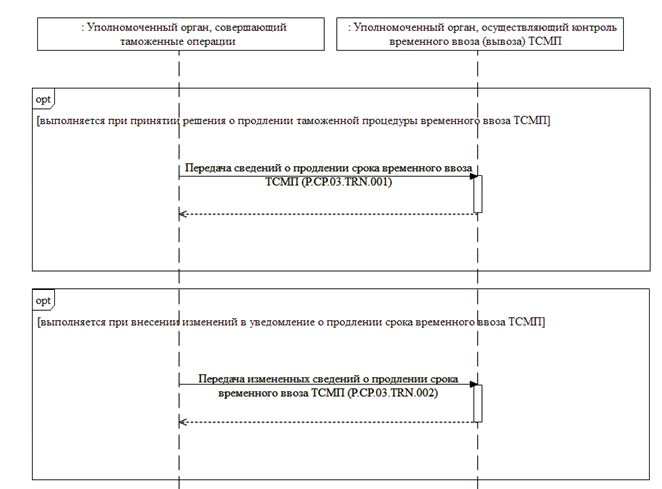 
      Рис. 2. Схема выполнения транзакций общего процесса при
      продлении срока временного ввоза ТСМП
                                                                  Таблица 2 Перечень транзакций общего процесса при продлении срока
временного ввоза ТСМП 2. Информационное взаимодействие при завершении временного
ввоза (вывоза) ТСМП
      13. Схема выполнения транзакций общего процесса при завершении временного ввоза (вывоза) ТСМП представлена на рисунке 3. Для каждой процедуры общего процесса в таблице 3 приведена связь между операциями, промежуточными и результирующими состояниями информационных объектов общего процесса и транзакциями общего процесса.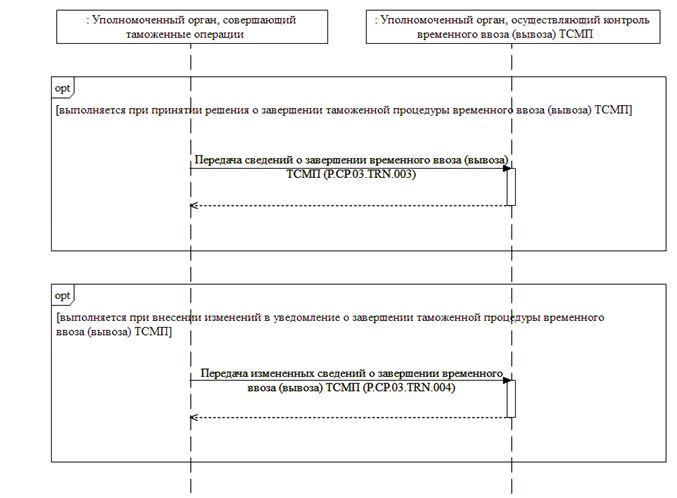 
      Рис. 3. Схема выполнения транзакций общего процесса при
      завершении временного ввоза (вывоза) ТСМП
                                                                  Таблица 3 Перечень транзакций общего процесса при завершении
временного ввоза (вывоза) ТСМП 3. Информационное взаимодействие при признании ТСМП не
находящимся под таможенным контролем
      14. Схема выполнения транзакций общего процесса при признании ТСМП не находящимся под таможенным контролем представлена на рисунке 4. Для каждой процедуры общего процесса в таблице 4 приведена связь между операциями, промежуточными и результирующими состояниями информационных объектов общего процесса и транзакциями общего процесса.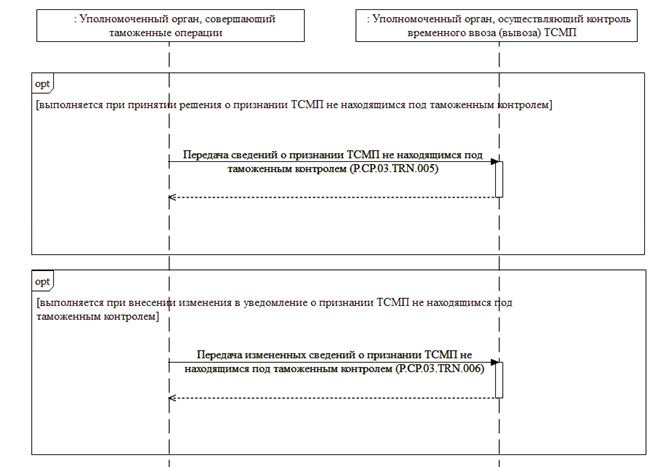 
      Рис. 4. Схема выполнения транзакций общего процесса при
      признании ТСМП не находящимся под таможенным контролем
                                                                  Таблица 4 Перечень транзакций общего процесса при признании ТСМП не
находящимся под таможенным контролем 4. Информационное взаимодействие при запросе сведений о
временном ввозе (вывозе) ТСМП
      15. Схема выполнения транзакций общего процесса при запросе сведений о временном ввозе (вывозе) ТСМП представлена на рисунке 5. Для каждой процедуры общего процесса в таблице 5 приведена связь между операциями, промежуточными и результирующими состояниями информационных объектов общего процесса и транзакциями общего процесса.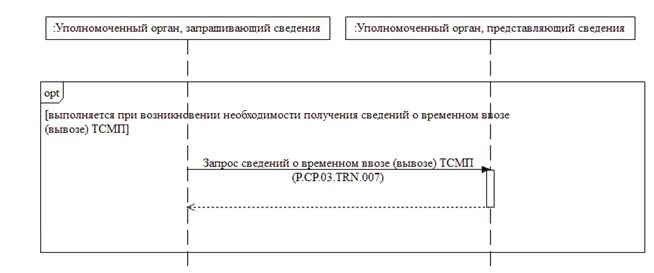 
      Рис. 5. Схема выполнения транзакций общего процесса при запросе
      сведений о временном ввозе (вывозе) ТСМП
                                                                  Таблица 5 Перечень транзакций общего процесса при запросе сведений о
временном ввозе (вывозе) ТСМП 5. Информационное взаимодействие при запросе сведений
о завершении временного ввоза (вывоза) ТСМП
      16. Схема выполнения транзакций общего процесса при запросе сведений о завершении временного ввоза (вывоза) ТСМП представлена на рисунке 6. Для каждой процедуры общего процесса в таблице 6 приведена связь между операциями, промежуточными и результирующими состояниями информационных объектов общего процесса и транзакциями общего процесса.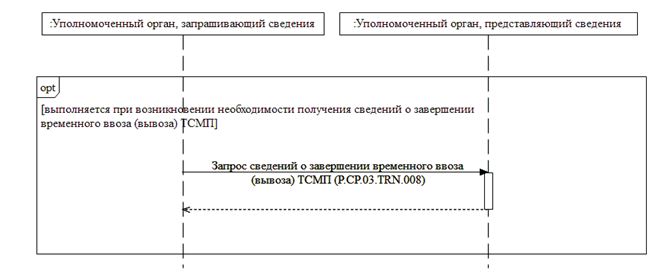 
      Рис. 6. Схема выполнения транзакций общего процесса при запросе
      сведений о завершении временного ввоза (вывоза) ТСМП
                                                                  Таблица 6 Перечень транзакций общего процесса при запросе сведений
о завершении временного ввоза (вывоза) ТСМП VI. Описание сообщений общего процесса
      17. Перечень сообщений общего процесса, передаваемых в рамках информационного взаимодействия при реализации общего процесса, приведен в таблице 7. Структура данных в составе сообщения должна соответствовать Описанию форматов и структур электронных документов и сведений. Ссылка на соответствующую структуру в Описании форматов и структур электронных документов и сведений устанавливается по значению графы 3 таблицы 7.
                                                                  Таблица 7 Перечень сообщений общего процесса VII. Описание транзакций общего процесса
1. Транзакция общего процесса "Передача сведений о продлении
срока временного ввоза ТСМП" (P.CP.03.TRN.001)
      18. Транзакция общего процесса "Передача сведений о продлении срока временного ввоза ТСМП" (P.CP.03.TRN.001) выполняется для передачи инициатором респонденту соответствующих сведений. Схема выполнения указанной транзакции общего процесса представлена на рисунке 7. Параметры транзакции общего процесса приведены в таблице 8.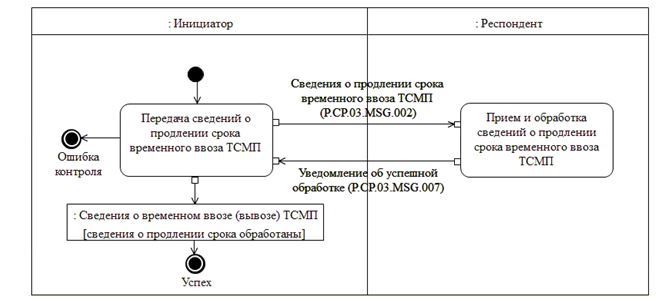 
      Рис. 7. Схема выполнения транзакции общего процесса "Передача
        сведений о продлении срока временного ввоза ТСМП" (P.CP.03.TRN.001)
                                                                  Таблица 8 Описание транзакции общего процесса "Передача сведений
о продлении срока временного ввоза ТСМП" (P.CP.03.TRN.001) 2. Транзакция общего процесса "Передача измененных сведений
о продлении срока временного ввоза ТСМП" (P.CP.03.TRN.002)
      19. Транзакция общего процесса "Передача измененных сведений о продлении срока временного ввоза ТСМП" (P.CP.03.TRN.002) выполняется для передачи инициатором респонденту соответствующих сведений. Схема выполнения указанной транзакции общего процесса представлена на рисунке 8. Параметры транзакции общего процесса приведены в таблице 9.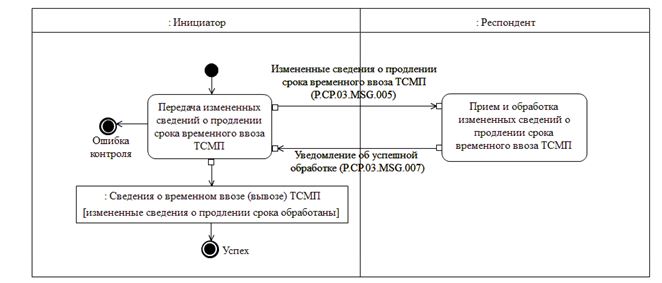 
      Рис. 8. Схема выполнения транзакции общего процесса "Передача
      измененных сведений о продлении срока временного ввоза ТСМП"
      (P.CP.03.TRN.002)
                                                                  Таблица 9 Описание транзакции общего процесса "Передача измененных
сведений о продлении срока временного ввоза ТСМП"
(P.CP.03.TRN.002) 3. Транзакция общего процесса "Передача сведений о завершении
временного ввоза (вывоза) ТСМП" (P.CP.03.TRN.003)
      20. Транзакция общего процесса "Передача сведений о завершении временного ввоза (вывоза) ТСМП" (P.CP.03.TRN.003) выполняется для передачи инициатором респонденту соответствующих сведений. Схема выполнения указанной транзакции общего процесса представлена на рисунке 9. Параметры транзакции общего процесса приведены в таблице 10.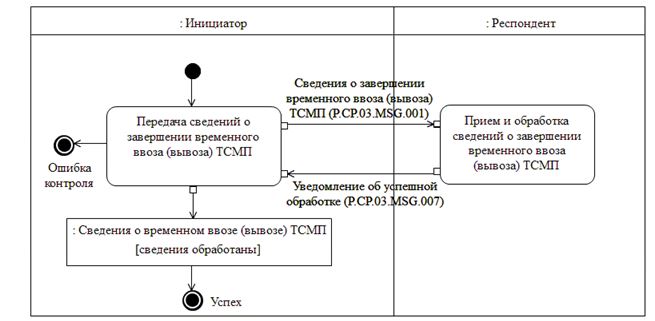 
      Рис. 9. Схема выполнения транзакции общего процесса "Передача
                 сведений о завершении временного ввоза (вывоза) ТСМП"
      (P.CP.03.TRN.003)
                                                                 Таблица 10 Описание транзакции общего процесса "Передача сведений
о завершении временного ввоза (вывоза) ТСМП" (P.CP.03.TRN.003) 4. Транзакция общего процесса "Передача измененных сведений
о завершении временного ввоза (вывоза) ТСМП" (P.CP.03.TRN.004)
      21. Транзакция общего процесса "Передача измененных сведений о завершении временного ввоза (вывоза) ТСМП" (P.CP.03.TRN.004) выполняется для передачи инициатором респонденту соответствующих сведений. Схема выполнения указанной транзакции общего процесса представлена на рисунке 10. Параметры транзакции общего процесса приведены в таблице 11.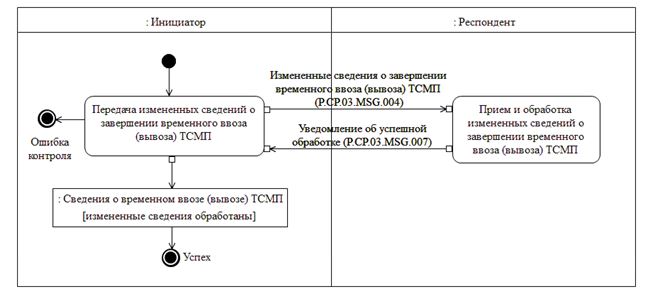 
      Рис. 10. Схема выполнения транзакции общего процесса "Передача
      измененных сведений о завершении временного ввоза (вывоза) ТСМП"
      (P.CP.03.TRN.004)
                                                                 Таблица 11 Описание транзакции общего процесса "Передача измененных
сведений о завершении временного ввоза (вывоза) ТСМП"
(P.CP.03.TRN.004) 5. Транзакция общего процесса "Передача сведений о признании
ТСМП не находящимся под таможенным контролем" (P.CP.03.TRN.005)
      22. Транзакция общего процесса "Передача сведений о признании ТСМП не находящимся под таможенным контролем" (P.CP.03.TRN.005) выполняется для передачи инициатором респонденту соответствующих сведений. Схема выполнения указанной транзакции общего процесса представлена на рисунке 11. Параметры транзакции общего процесса приведены в таблице 12.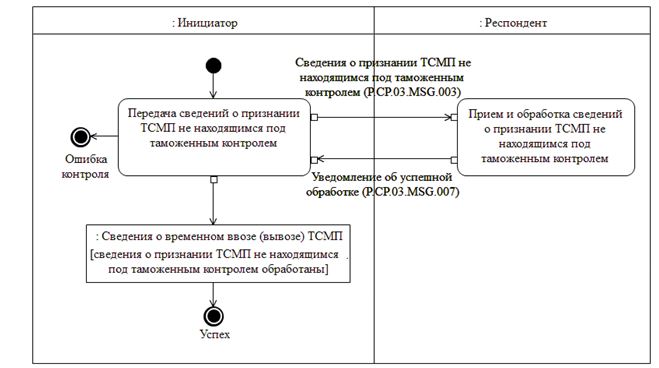 
      Рис. 11. Схема выполнения транзакции общего процесса "Передача
        сведений о признании ТСМП не находящимся под таможенным контролем"
      (P.CP.03.TRN.005)
                                                                 Таблица 12 Описание транзакции общего процесса "Передача сведений
о признании ТСМП не находящимся под таможенным контролем"
(P.CP.03.TRN.005) 6. Транзакция общего процесса "Передача измененных сведений
о признании ТСМП не находящимся под таможенным контролем"
(P.CP.03.TRN.006)
      23. Транзакция общего процесса "Передача измененных сведений о признании ТСМП не находящимся под таможенным контролем" (P.CP.03.TRN.006) выполняется для передачи инициатором респонденту соответствующих сведений. Схема выполнения указанной транзакции общего процесса представлена на рисунке 12. Параметры транзакции общего процесса приведены в таблице 13.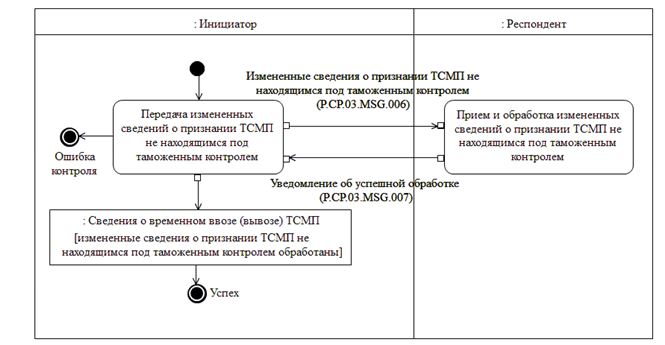 
      Рис. 12. Схема выполнения транзакции общего процесса "Передача
      измененных сведений о признании ТСМП не находящимся под таможенным
      контролем" (P.CP.03.TRN.006)
                                                                 Таблица 13 Описание транзакции общего процесса "Передача измененных
сведений о признании ТСМП не находящимся под таможенным
контролем" (P.CP.03.TRN.006) 7. Транзакция общего процесса "Запрос сведений о временном
ввозе (вывозе) ТСМП" (P.CP.03.TRN.007)
      24. Транзакция общего процесса "Запрос сведений о временном ввозе (вывозе) ТСМП" (P.CP.03.TRN.007) выполняется для представления инициатором респонденту соответствующих сведений. Схема выполнения указанной транзакции общего процесса представлена на рисунке 13. Параметры транзакции общего процесса приведены в таблице 14.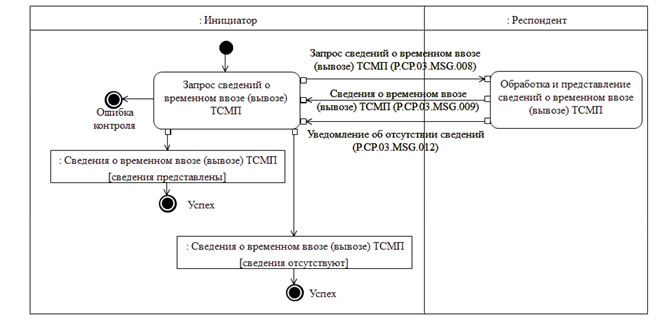 
      Рис. 13. Схема выполнения транзакции общего процесса "Запрос
      сведений о временном ввозе (вывозе) ТСМП" (P.CP.03.TRN.007)
                                                                 Таблица 14 Описание транзакции общего процесса "Запрос сведений
о временном ввозе (вывозе) ТСМП" (P.CP.03.TRN.007) 8. Транзакция общего процесса "Запрос сведений о завершении
временного ввоза (вывоза) ТСМП" (P.CP.03.TRN.008)
      25. Транзакция общего процесса "Запрос сведений о завершении временного ввоза (вывоза) ТСМП" (P.CP.03.TRN.008) выполняется для представления инициатором респонденту соответствующих сведений. Схема выполнения указанной транзакции общего процесса представлена на рисунке 14. Параметры транзакции общего процесса приведены в таблице 15.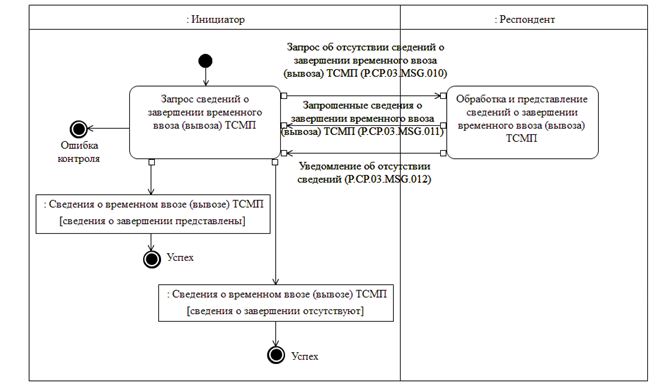 
      Рис. 14. Схема выполнения транзакции общего процесса "Запрос
      сведений о завершении временного ввоза (вывоза) ТСМП"
      (P.CP.03.TRN.008)
                                                                 Таблица 15 Описание транзакции общего процесса "Запрос сведений о
завершении временного ввоза (вывоза) ТСМП" (P.CP.03.TRN.008) VIII. Порядок действий в нештатных ситуациях
      26. При информационном взаимодействии в рамках общего процесса вероятны нештатные ситуации, когда обработка данных не может быть произведена в обычном режиме. Нештатные ситуации возникают при технических сбоях, истечении времени ожидания и в иных случаях. Для получения участником общего процесса комментариев о причинах возникновения нештатной ситуации и рекомендаций по ее разрешению предусмотрена возможность направления соответствующего запроса в службу поддержки интегрированной информационной системы внешней и взаимной торговли. Общие рекомендации по разрешению нештатной ситуации приведены в таблице 16.
      27. Уполномоченный орган государства-члена проводит проверку сообщения, в связи с которым получено уведомление об ошибке, на соответствие Описанию форматов и структур электронных документов и сведений и требованиям к заполнению электронных документов и сведений, указанным в разделе IX настоящего Регламента. В случае если выявлено несоответствие указанным требованиям, уполномоченный орган государства-члена принимает все необходимые меры для устранения выявленной ошибки. В случае если несоответствий не выявлено, уполномоченный орган государства-члена направляет сообщение с описанием этой нештатной ситуации в службу поддержки интегрированной информационной системы внешней и взаимной торговли.
                                                                 Таблица 16 Действия в нештатных ситуациях IX. Требования к заполнению электронных документов и сведений
      28. Требования к заполнению реквизитов электронных документов (сведений) "Сведения о временном ввозе транспортного средства" (R.CA.CP.03.005), передаваемых в сообщении "Сведения о завершении временного ввоза (вывоза) ТСМП" (P.CP.03.MSG.001), приведены в таблице 17.
                                                                 Таблица 17 Требования к заполнению реквизитов электронных документов
(сведений) "Сведения о временном ввозе транспортного средства"
(R.CA.CP.03.005), передаваемых в сообщении "Сведения о
завершении временного ввоза (вывоза) ТСМП" (P.CP.03.MSG.001)
      29. Требования к заполнению реквизитов электронных документов (сведений) "Сведения о временном ввозе транспортного средства" (R.CA.CP.03.005), передаваемых в сообщении "Сведения о продлении срока временного ввоза ТСМП" (P.CP.03.MSG.002), приведены в таблице 18.
                                                                 Таблица 18 Требования к заполнению реквизитов электронных документов
(сведений) "Сведения о временном ввозе транспортного средства"
(R.CA.CP.03.005), передаваемых в сообщении "Сведения о
продлении срока временного ввоза ТСМП" (P.CP.03.MSG.002)
      30. Требования к заполнению реквизитов электронных документов (сведений) "Сведения о временном ввозе транспортного средства" (R.CA.CP.03.005), передаваемых в сообщении "Сведения о признании ТСМП не находящимся под таможенным контролем" (P.CP.03.MSG.003), приведены в таблице 19.
                                                                 Таблица 19 Требования к заполнению реквизитов электронных документов
(сведений) "Сведения о временном ввозе транспортного средства"
(R.CA.CP.03.005), передаваемых в сообщении "Сведения о
признании ТСМП не находящимся под таможенным контролем"
(P.CP.03.MSG.003)
      31. Требования к заполнению реквизитов электронных документов (сведений) "Сведения о временном ввозе транспортного средства" (R.CA.CP.03.005), передаваемых в сообщении "Измененные сведения о завершении временного ввоза (вывоза) ТСМП" (P.CP.03.MSG.004), приведены в таблице 20.
                                                                 Таблица 20 Требования к заполнению реквизитов электронных документов
(сведений) "Сведения о временном ввозе транспортного средства"
(R.CA.CP.03.005), передаваемых в сообщении "Измененные сведения
о завершении временного ввоза (вывоза) ТСМП" (P.CP.03.MSG.004)
      32. Требования к заполнению реквизитов электронных документов (сведений) "Сведения о временном ввозе транспортного средства" (R.CA.CP.03.005), передаваемых в сообщении "Измененные сведения о продлении срока временного ввоза ТСМП" (P.CP.03.MSG.005), приведены в таблице 21.
                                                                 Таблица 21 Требования к заполнению реквизитов электронных документов
(сведений) "Сведения о временном ввозе транспортного средства"
(R.CA.CP.03.005), передаваемых в сообщении "Измененные сведения
о продлении срока временного ввоза ТСМП" (P.CP.03.MSG.005)
      33. Требования к заполнению реквизитов электронных документов (сведений) "Сведения о временном ввозе транспортного средства" (R.CA.CP.03.005), передаваемых в сообщении "Измененные сведения о признании ТСМП не находящимся под таможенным контролем" (P.CP.03.MSG.006), приведены в таблице 22.
                                                                 Таблица 22 Требования к заполнению реквизитов электронных документов
(сведений) "Сведения о временном ввозе транспортного средства"
(R.CA.CP.03.005), передаваемых в сообщении "Измененные сведения
о признании ТСМП не находящимся под таможенным контролем"
(P.CP.03.MSG.006)
      34. Требования к заполнению реквизитов электронных документов (сведений) "Запрос сведений о временном ввозе (вывозе) транспортного средства" (R.CA.CP.03.001), передаваемых в сообщении "Запрос сведений о временном ввозе (вывозе) ТСМП" (P.CP.03.MSG.008), приведены в таблице 23.
                                                                 Таблица 23 Требования к заполнению реквизитов электронных документов
(сведений) "Запрос сведений о временном ввозе (вывозе)
транспортного средства" (R.CA.CP.03.001), передаваемых в
сообщении "Запрос сведений о временном ввозе (вывозе) ТСМП"
(P.CP.03.MSG.008)
      35. Требования к заполнению реквизитов электронных документов (сведений) "Сведения о временном ввозе транспортного средства" (R.CA.CP.03.005), передаваемых в сообщении "Сведения о временном ввозе (вывозе) ТСМП" (P.CP.03.MSG.009), приведены в таблице 24.
                                                                 Таблица 24 Требования к заполнению реквизитов электронных документов
(сведений) "Сведения о временном ввозе транспортного средства"
(R.CA.CP.03.005), передаваемых в сообщении "Сведения о
временном ввозе (вывозе) ТСМП" (P.CP.03.MSG.009)
      36. Требования к заполнению реквизитов электронных документов (сведений) "Запрос сведений о временном ввозе (вывозе) транспортного средства" (R.CA.CP.03.001), передаваемых в сообщении "Запрос об отсутствии сведений о завершении временного ввоза (вывоза) ТСМП" (P.CP.03.MSG.010), приведены в таблице 25.
                                                                 Таблица 25 Требования к заполнению реквизитов электронных документов
(сведений) "Запрос сведений о временном ввозе (вывозе)
транспортного средства" (R.CA.CP.03.001), передаваемых в
сообщении "Запрос об отсутствии сведений о завершении
временного ввоза (вывоза) ТСМП" (P.CP.03.MSG.010)
      37. Требования к заполнению реквизитов электронных документов (сведений) "Сведения о временном ввозе транспортного средства" (R.CA.CP.03.005), передаваемых в сообщении "Сведения о завершении временного ввоза (вывоза) ТСМП" (P.CP.03.MSG.011), приведены в таблице 26.
                                                                 Таблица 26 Требования к заполнению реквизитов электронных документов
(сведений) "Сведения о временном ввозе транспортного средства"
(R.CA.CP.03.005), передаваемых в сообщении "Сведения о
завершении временного ввоза (вывоза) ТСМП" (P.CP.03.MSG.011) описание
форматов и структур электронных документов и сведений,
используемых для реализации средствами интегрированной
информационной системы внешней и взаимной торговли общего
процесса "Обеспечение обмена сведениями между таможенными
органами государств – членов Евразийского экономического союза
в процессе учета и контроля временно ввезенных на территорию
государства – члена Евразийского экономического союза и
временно вывезенных с такой территории транспортных средств
международной перевозки"
I. Общие положения
      1. Настоящее Описание разработано в соответствии со следующими актами, входящими в право Евразийского экономического союза (далее – Союз):
      Договор о Евразийском экономическом союзе от 29 мая 2014 года;
      Решение Комиссии Таможенного союза от 18 ноября 2010 г. № 511 "Об Инструкции о порядке совершения отдельных таможенных операций в отношении временно ввозимых и временно вывозимых транспортных средств международной перевозки";
      Решение Коллегии Евразийской экономической комиссии от 6 ноября 2014 г. № 200 "О технологических документах, регламентирующих информационное взаимодействие при реализации средствами интегрированной информационной системы внешней и взаимной торговли общих процессов";
      Решение Коллегии Евразийской экономической комиссии от 27 января 2015 г. № 5 "Об утверждении Правил электронного обмена данными в интегрированной информационной системе внешней и взаимной торговли";
      Решение Коллегии Евразийской экономической комиссии от 14 апреля 2015 г. № 29 "О перечне общих процессов в рамках Евразийского экономического союза и внесении изменения в Решение Коллегии Евразийской экономической комиссии от 19 августа 2014 г. № 132";
      Решение Коллегии Евразийской экономической комиссии от 9 июня 2015 г. № 63 "О Методике анализа, оптимизации, гармонизации и описания общих процессов в рамках Евразийского экономического союза";
      Решение Коллегии Евразийской экономической комиссии от 28 сентября 2015 г. № 125 "Об утверждении Положения об обмене электронными документами при трансграничном взаимодействии органов государственной власти государств – членов Евразийского экономического союза между собой и с Евразийской экономической комиссией". II. Область применения
      2. Настоящее Описание определяет требования к форматам и структурам электронных документов и сведений, используемых при информационном взаимодействии в рамках общего процесса "Обеспечение обмена сведениями между таможенными органами государств – членов Евразийского экономического союза в процессе учета и контроля временно ввезенных на территорию государства – члена Евразийского экономического союза и временно вывезенных с такой территории транспортных средств международной перевозки" (далее – общий процесс).
      3. Настоящее Описание применяется при проектировании, разработке и доработке компонентов информационных систем при реализации процедур общего процесса средствами интегрированной информационной системы внешней и взаимной торговли (далее – интегрированная система).
      4. Описание форматов и структур электронных документов и сведений приводится в табличной форме с указанием полного реквизитного состава с учетом уровней иерархии вплоть до простых (атомарных) реквизитов.
      5. В таблице описывается однозначное соответствие реквизитов электронных документов (сведений) (далее – реквизиты) и элементов модели данных.
      6. В таблице формируются следующие поля (графы):
      "иерархический номер" – порядковый номер реквизита;
      "имя реквизита" – устоявшееся или официальное словесное обозначение реквизита;
      "описание реквизита" – текст, поясняющий смысл (семантику) реквизита;
      "идентификатор" – идентификатор элемента данных в модели
      данных, соответствующего реквизиту;
      "область значений" – словесное описание возможных значений реквизита;
      "мн." – множественность реквизитов: обязательность (опциональность) и количество возможных повторений реквизита.
      7. Для указания множественности реквизитов используются следующие обозначения:
      1 – реквизит обязателен, повторения не допускаются;
      n – реквизит обязателен, должен повторяться n раз (n > 1);
      1..* – реквизит обязателен, может повторяться без ограничений;
      n..* – реквизит обязателен, должен повторяться не менее n раз 
      (n > 1);
      n..m – реквизит обязателен, должен повторяться не менее n раз 
      и не более m раз (n > 1, m > n);
      0..1 – реквизит опционален, повторения не допускаются;
      0..* – реквизит опционален, может повторяться без ограничений;
      0..m – реквизит опционален, может повторяться не более m раз (m > 1). III. Основные понятия
      8. Для целей настоящего Описания используются понятия, которые означают следующее:
      "государство-член" – государство, являющееся членом Евразийского экономического союза;
      "ЛНП" – личная номерная печать должностного лица таможенных органов, проставлением оттиска которой и подписи должностного лица в таможенных документах удостоверяется совершение таможенной операции;
      "реквизит" – единица данных электронного документа (сведений), которая в определенном контексте считается неразделимой;
      "ТСЛП" – транспортное средство для личного пользования – авто-, мототранспортное средство, прицеп, водное или воздушное судно (вместе с запасными частями, а также обычными принадлежностями и оборудованием, содержащимися в обычных баках, горюче-смазочными материалами и топливом), находящиеся в собственности или владении физического лица, перемещающего эти транспортные средства через таможенную границу Союза исключительно в личных целях, а не для транспортировки лиц за вознаграждение, промышленной или коммерческой транспортировки товаров за вознаграждение или бесплатно;
      "ТСМП" – транспортное средство международной перевозки, ввозимое на таможенную территорию Союза или вывозимое за ее пределы в целях начала и (или) завершения международной перевозки грузов, пассажиров и (или) багажа, с находящимися на нем специальным оборудованием, предназначенным для погрузки, разгрузки, обработки и защиты грузов, предметами материально-технического снабжения и снаряжения, а также запасными частями и оборудованием, предназначенными для ремонта, технического обслуживания или эксплуатации транспортного средства в пути следования.
      Понятия "базисная модель данных", "модель данных", "модель данных предметной области", "предметная область" и "реестр структур электронных документов и сведений", используемые в настоящем Описании, применяются в значениях, определенных Методикой анализа, оптимизации, гармонизации и описания общих процессов в рамках Евразийского экономического союза, утвержденной Решением Коллегии Евразийской экономической комиссии от 9 июня 2015 г. № 63.
      Иные понятия, используемые в настоящем Описании, применяются в значениях, определенных в пункте 4 Правил информационного взаимодействия при реализации средствами интегрированной информационной системы внешней и взаимной торговли общего процесса "Обеспечение обмена сведениями между таможенными органами государств – членов Евразийского экономического союза в процессе учета и контроля временно ввезенных на территорию государства – члена Евразийского экономического союза и временно вывезенных с такой территории транспортных средств международной перевозки", утвержденных Решением Коллегии Евразийской экономической комиссии от 2 февраля 2016 г. № 16.
      В таблицах 4, 7 и 10 настоящего Описания под Регламентом информационного взаимодействия понимается Регламент информационного взаимодействия между уполномоченными органами государств – членов Евразийского экономического союза при реализации средствами интегрированной информационной системы внешней и взаимной торговли общего процесса "Обеспечение обмена сведениями между таможенными органами государств – членов Евразийского экономического союза в процессе учета и контроля временно ввезенных на территорию государства – члена Евразийского экономического союза и временно вывезенных с такой территории транспортных средств международной перевозки", утвержденный Решением Коллегии Евразийской экономической комиссии от 2 февраля 2016 г. № 16. IV. Структуры электронных документов и сведений
      9. Перечень структур электронных документов и сведений приведен в таблице 1.
                                                                  Таблица 1 Перечень структур электронных документов и сведений
      Символы "Y.Y.Y" в пространствах имен структур электронных документов и сведений соответствуют номеру версии структуры электронного документа (сведений), определяемой в соответствии с номером версии базисной модели данных, использованной при разработке технической схемы структуры электронного документа (сведений) в соответствии с пунктом 2 Решения Коллегии Евразийской экономической комиссии от 2 февраля 2016 г. № 16. 1. Структуры электронных документов и сведений в базисной
модели
      10. Описание структуры электронного документа (сведений) "Уведомление о результате обработки" (R.006) приведено в таблице 2.
                                                                  Таблица 2 Описание структуры электронного документа (сведений)
"Уведомление о результате обработки" (R.006)
      Символы "Y.Y.Y" в пространствах имен структуры электронного документа и сведений соответствуют номеру версии структуры электронного документа (сведений), определяемой в соответствии с номером версии базисной модели данных, использованной при разработке технической схемы структуры электронного документа (сведений) в соответствии с пунктом 2 Решения Коллегии Евразийской экономической комиссии от 2 февраля 2016 г. № 16.
      11. Импортируемые пространства имен приведены в таблице 3.
                                                                  Таблица 3 Импортируемые пространства имен
      Символы "X.X.X" в импортируемых пространствах имен соответствуют номеру версии базисной модели данных, использованной при разработке технической схемы структуры электронного документа (сведений) в соответствии с пунктом 2 Решения Коллегии Евразийской экономической комиссии от 2 февраля 2016 г. № 16.
      12. Реквизитный состав структуры электронного документа (сведений) "Уведомление о результате обработки" (R.006) приведен в таблице 4.
                                                                  Таблица 4 Реквизитный состав структуры электронного документа (сведений) 
"Уведомление о результате обработки" (R.006) 2. Структуры электронных документов и сведений
в предметной области "Таможенное администрирование"
      13. Описание структуры электронного документа (сведений) "Запрос сведений о временном ввозе (вывозе) транспортного средства" (R.CA.CP.03.001) приведено в таблице 5.
                                                                  Таблица 5 Описание структуры электронного документа (сведений) "Запрос
сведений о временном ввозе (вывозе) транспортного средства"
(R.CA.CP.03.001)
      14. Импортируемые пространства имен приведены в таблице 6.
                                                                  Таблица 6 Импортируемые пространства имен
      Символы "X.X.X" в импортируемых пространствах имен соответствуют номеру версии базисной модели данных и модели данных предметной области, использованных при разработке технической схемы структуры электронного документа (сведений) в соответствии с пунктом 2 Решения Коллегии Евразийской экономической комиссии от 2 февраля 2016 г. № 16.
      15. Реквизитный состав структуры электронного документа (сведений) "Запрос сведений о временном ввозе (вывозе) транспортного средства" (R.CA.CP.03.001) приведен в таблице 7.
                                                                  Таблица 7 Реквизитный состав структуры электронного документа (сведений)
"Запрос сведений о временном ввозе (вывозе) транспортного
средства" (R.CA.CP.03.001)
      16. Описание структуры электронного документа (сведений) "Сведения о временном ввозе транспортного средства" (R.CA.CP.03.005) приведено в таблице 8.
                                                                  Таблица 8 Описание структуры электронного документа (сведений) "Сведения
о временном ввозе транспортного средства" (R.CA.CP.03.005)
      17. Импортируемые пространства имен приведены в таблице 9.
                                                                  Таблица 9 Импортируемые пространства имен
      Символы "X.X.X" в импортируемых пространствах имен соответствуют номеру версии базисной модели данных и модели данных предметной области, использованных при разработке технической схемы структуры электронного документа (сведений) в соответствии с пунктом 2 Решения Коллегии Евразийской экономической комиссии от 2 февраля 2016 г. № 16.
      18. Реквизитный состав структуры электронного документа (сведений) "Сведения о временном ввозе транспортного средства" (R.CA.CP.03.005) приведен в таблице 10.
                                                                 Таблица 10 Реквизитный состав структуры электронного документа (сведений)
"Сведения о временном ввозе транспортного средства"
(R.CA.CP.03.005) Порядок
присоединения к общему процессу "Обеспечение обмена сведениями
между таможенными органами государств – членов Евразийского
экономического союза в процессе учета и контроля временно
ввезенных на территорию государства – члена Евразийского
экономического союза и временно вывезенных с такой территории
транспортных средств международной перевозки"
I. Общие положения
      1. Настоящий Порядок разработан в соответствии со следующими актами, входящими в право Евразийского экономического союза:
      Договор о Евразийском экономическом союзе от 29 мая 2014 года;
      Решение Комиссии Таможенного союза от 18 ноября 2010 г. 
      № 511 "Об Инструкции о порядке совершения отдельных таможенных операций в отношении временно ввозимых и временно вывозимых транспортных средств международной перевозки";
      Решение Коллегии Евразийской экономической комиссии от 6 ноября 2014 г. № 200 "О технологических документах, регламентирующих информационное взаимодействие при реализации средствами интегрированной информационной системы внешней и взаимной торговли общих процессов";
      Решение Коллегии Евразийской экономической комиссии от 27 января 2015 г. № 5 "Об утверждении Правил электронного обмена данными в интегрированной информационной системе внешней и взаимной торговли";
      Решение Коллегии Евразийской экономической комиссии от 14 апреля 2015 г. № 29 "О перечне общих процессов в рамках Евразийского экономического союза и внесении изменения в Решение Коллегии Евразийской экономической комиссии от 19 августа 2014 г. № 132";
      Решение Коллегии Евразийской экономической комиссии от 9 июня 2015 г. № 63 "О Методике анализа, оптимизации, гармонизации и описания общих процессов в рамках Евразийского экономического союза";
      Решение Коллегии Евразийской экономической комиссии от 28 сентября 2015 г. № 125 "Об утверждении Положения об обмене электронными документами при трансграничном взаимодействии органов государственной власти государств – членов Евразийского экономического союза между собой и с Евразийской экономической комиссией".
      Настоящий Порядок разработан с учетом положений Технологии обмена информацией между таможенными органами государств – членов Евразийского экономического союза, обеспечивающей учет и контроль временного ввоза и вывоза автомобильных транспортных средств на (с) территорию(и) государств – членов Евразийского экономического союза, утвержденной Решением Объединенной коллегии таможенных служб государств – членов Таможенного союза от 4 июня 2015 г. № 15/6. II. Область применения
      2. Настоящий Порядок определяет требования к информационному взаимодействию при присоединении нового участника к общему процессу "Обеспечение обмена сведениями между таможенными органами государств – членов Евразийского экономического союза в процессе учета и контроля временно ввезенных на территорию государства – члена Евразийского экономического союза и временно вывезенных с такой территории транспортных средств международной перевозки" (P.CP.03) (далее – общий процесс).
      3. Процедуры, определенные в настоящем Порядке, выполняются участником взаимодействия одномоментно либо на протяжении определенного периода времени при присоединении нового участника к общему процессу. III. Основные понятия
      4. Для целей настоящего Порядка используются понятия, которые означают следующее:
      "документы, применяемые при обеспечении функционирования интегрированной информационной системы внешней и взаимной торговли" – технические, технологические, методические и организационные документы, разрабатываемые и утверждаемые Евразийской экономической комиссией в соответствии с пунктом 30 Протокола об информационно-коммуникационных технологиях и информационном взаимодействии в рамках Евразийского экономического союза (приложение № 3 к Договору о Евразийском экономическом союзе от 29 мая 2014 года);
      "ЛНП" – личная номерная печать должностного лица таможенных органов, проставлением оттиска которой и подписи должностного лица в таможенных документах удостоверяется совершение таможенной операции;
      "реквизит" – единица данных электронного документа (сведений), которая в определенном контексте считается неразделимой;
      "технологические документы, регламентирующие информационное взаимодействие при реализации общего процесса" – документы, включенные в типовой перечень технологических документов, указанный в  пункте 1 Решения Коллегии Евразийской экономической комиссии от 6 ноября 2014 г. № 200.
      Иные понятия, используемые в настоящем Порядке, применяются в значениях, определенных в пункте 4 Правил информационного взаимодействия при реализации средствами интегрированной информационной системы внешней и взаимной торговли общего процесса "Обеспечение обмена сведениями между таможенными органами государств – членов Евразийского экономического союза в процессе учета и контроля временно ввезенных на территорию государства – члена Евразийского экономического союза и временно вывезенных с такой территории транспортных средств международной перевозки", утвержденных Решением Коллегии Евразийской экономической комиссии от 2 февраля 2016 г. № 16 (далее – Правила информационного взаимодействия). IV. Участники взаимодействия
      5. Роли участников взаимодействия при выполнении ими процедур присоединения к общему процессу приведены в таблице 1.
                                                                   Таблица 1 Роли участников взаимодействия V. Описание процедуры присоединения
1. Общие требования
      6. До выполнения процедуры присоединения к общему процессу присоединяющимся участником общего процесса должны быть выполнены необходимые для реализации общего процесса и обеспечения информационного взаимодействия требования, определенные документами, применяемыми при обеспечении функционирования интегрированной информационной системы внешней и взаимной торговли, а также требования законодательства государства – члена Евразийского экономического союза (далее – государство-член), регламентирующие информационное взаимодействие в рамках национального сегмента.
      7. Выполнение процедуры присоединения к общему процессу осуществляется в следующем порядке:
      а) назначение уполномоченного органа государства-члена, ответственного за обеспечение информационного взаимодействия в рамках общего процесса;
      б) синхронизация информации справочников и классификаторов, указанных в Правилах информационного взаимодействия.
      8. Получение присоединяющимся участником общего процесса справочников и классификаторов, указанных в Правилах информационного взаимодействия, осуществляется в соответствии с технологическими документами, регламентирующими информационное взаимодействие при реализации общего процесса.
      9. После успешного выполнения действий, определенных пунктами 6 – 8 настоящего Порядка, последующее взаимодействие осуществляется в соответствии с технологическими документами, регламентирующими информационное взаимодействие при реализации общего процесса.
      10. До выполнения присоединяющимся участником общего процесса требований, определенных пунктом 6 настоящего Порядка, и при условии успешного выполнения действий, предусмотренных пунктами 7 – 8 настоящего Порядка, дальнейшее информационное взаимодействие обеспечивается в соответствии с требованиями, указанными в подразделе 2 раздела V настоящего Порядка (далее – взаимодействие по временной схеме).
      11. Взаимодействие по временной схеме осуществляется присоединяющимся участником общего процесса не более 1 года. В течение указанного срока присоединяющимся участником общего процесса выполняются требования, установленные пунктом 6 настоящего Порядка. Решение о продлении срока взаимодействия по временной схеме в целях выполнения присоединяющимся участником общего процесса требований, установленных пунктом 6 настоящего Порядка, принимается Коллегией Евразийской экономической комиссии (далее – Комиссия) на основании обращения присоединяющегося участника общего процесса.  2. Взаимодействие по временной схеме
      12. До создания (доработки) информационных систем уполномоченных органов государств-членов, обеспечивающих информационное взаимодействие с использованием интегрированной информационной системы внешней и взаимной торговли, может использоваться временная схема, предполагающая:
      а) регламентный обмен между уполномоченными органами государств-членов данными, содержащими сведения о временно ввезенных транспортных средствах международной перевозки (далее – ТСМП), в отношении которых завершен временный ввоз или продлен срок временного ввоза;
      б) оперативное взаимодействие между уполномоченными органами государств-членов путем направления запросов и получения на них ответов по электронной почте в отношении ТСМП, информация о выезде которых за пределы таможенной территории Евразийского экономического союза в пределах установленного срока временного ввоза и (или) продления установленного временного ввоза отсутствует.
      13. При регламентном представлении сведений уполномоченный орган государства-члена формирует и направляет в уполномоченные органы других государств-членов реестр сведений о ТСМП, в отношении которых совершены процедуры по завершению временного ввоза либо продлен срок временного ввоза (далее – реестр). Периодичность представления реестра определяется Комиссией.
      14. Сведения реестра представляются в виде XML-документа. Структура и реквизитный состав передаваемого XML-документа, содержащего сведения реестра, должны соответствовать структуре электронного документа (сведений) "Сведения о временном ввозе транспортного средства" (R.CA.CP.03.005), приведенной в Описании форматов и структур электронных документов и сведений, используемых для реализации средствами интегрированной информационной системы внешней и взаимной торговли общего процесса "Обеспечение обмена сведениями между таможенными органами государств – членов Евразийского экономического союза в процессе учета и контроля временно ввезенных на территорию государства – члена Евразийского экономического союза и временно вывезенных с такой территории транспортных средств международной перевозки", утвержденном Решением Коллегии Евразийской экономической комиссии от 2 февраля 2016 г. № 16.
      15. В реестр включаются сведения обо всех транспортных средствах, в отношении которых в отчетный период были совершены таможенные операции по завершению временного ввоза либо продлению срока временного ввоза, а также сведения об изменениях, внесенных в ранее представленные сведения реестра.
      16. К заполнению отдельных реквизитов XML-документа, содержащего сведения реестра, применяются требования, приведенные в таблице 2.
                                                                  Таблица 2 Требования к заполнению реквизитов электронных документов
(сведений) "Сведения о временном ввозе транспортного
средства" (R.CA.CP.03.005)
      17. По результатам обработки реестра формируется протокол обработки реестра.
      18. Протокол обработки реестра содержит описание ошибок, возникших в результате обработки реестра, либо информацию об их отсутствии.
      19. При получении протокола обработки реестра, содержащего описание ошибок, необходимо устранить ошибки и повторить процесс передачи реестра в уполномоченный орган государства-члена.
      20. Обмен реестрами и протоколами обработки реестров между уполномоченными органами государств-членов осуществляется по электронной почте. 3. Требования к параметрам передачи
      21. При формировании XML-документа, содержащего сведения реестра, и протоколов обработки реестров используется кодировка 
      UTF-8.
      22. Структура наименования XML-документа, содержащего сведения реестра, должна иметь вид CP03_XXYYYYMMDDhhmm.xml, где:
      а) CP03 – фиксированное значение, обозначающее код общего процесса;
      б) XX – буквенный код государства-члена, уполномоченный орган которого представляет сведения, в соответствии с классификатором стран мира, применяемым согласно Решению Комиссии Таможенного союза от 20 сентября 2010 г. № 378 "О классификаторах, используемых для заполнения таможенных документов";
      в) YYYYMMDD – дата формирования файла (год, месяц, день);
      г) hhmm – время формирования файла (часы, минуты).
      Сноска. Пункт 22 с изменением, внесенным решением Коллегии Евразийской экономической комиссии от 16.01.2018 № 5 (вступает в силу по истечении 30 календарных дней с даты его официального опубликования).


      23. Передача файлов по электронной почте осуществляется в виде архивного файла в формате ZIP (версия алгоритма должна быть 
      не ниже 2.0, расширение файла: *.zip). Наименование архивного файла должно соответствовать требованиям, установленным пунктом 22 настоящего Порядка (например, архив CP03_KZ201507311800.zip должен содержать файл CP03_KZ201507311800.xml). В теме сообщения электронной почты указываются код страны, представившей сведения реестра, код общего процесса, период, за который представляются сведения реестра (например, KZ_CP03_10072015_31072015), а также наименование представляемых сведений – "Сведения о ТСМП, в отношении которых завершен временный ввоз или продлен срок временного ввоза".
      24. Протокол обработки реестра передается в виде текстового файла. Имя файла (без учета расширения) должно соответствовать имени обрабатываемого файла. Расширение файла должно иметь значение ".txt".
					© 2012. РГП на ПХВ «Институт законодательства и правовой информации Республики Казахстан» Министерства юстиции Республики Казахстан
				
Председатель Коллегии
Евразийской экономической комиссии
Т. СаркисянУТВЕРЖДЕНЫ
Решением Коллегии
Евразийской экономической комиссии
от 2 февраля 2016 г. № 16
Кодовое обозначение
Наименование
Описание
1
2
3
P.CP.03.ACT.001
уполномоченный орган, осуществляющий контроль временного ввоза (вывоза) ТСМП
уполномоченный в сфере таможенного дела орган исполнительной власти государства-члена, в системе которого осуществляется совершение таможенных операций по оформлению временного ввоза (вывоза) ТСМП и который осуществляет контроль за соблюдением регулирующих таможенные правоотношения международных договоров и актов, составляющих право Союза, применяемых в отношении ТСМП 
P.CP.03.ACT.002
уполномоченный орган, осуществляющий завершение временного ввоза (вывоза) ТСМП
уполномоченный в сфере таможенного дела орган исполнительной власти государства-члена, в системе которого осуществляется завершение временного ввоза (вывоза) ТСМП при совершении таможенных операций в связи с временным ввозом (вывозом) ТСМП
P.CP.03.ACT.003
уполномоченный орган, осуществляющий продление срока временного ввоза ТСМП
уполномоченный в сфере таможенного дела орган исполнительной власти государства-члена, в системе которого осуществляется продление срока временного ввоза ТСМП
P.CP.03.ACT.004
уполномоченный орган, осуществляющий признание ТСМП не находящимся под таможенным контролем
уполномоченный в сфере таможенного дела орган исполнительной власти государства-члена, в системе которого осуществляется признание ТСМП не находящимся под таможенным контролем в случае наступления обстоятельств, допускающих такое признание 
P.CP.03.ACT.005
уполномоченный орган, запрашивающий сведения о ТСМП
уполномоченный в сфере таможенного дела орган исполнительной власти государства-члена, в системе которого осуществляется запрос сведений о временном ввозе (вывозе) ТСМП и о завершении временного ввоза (вывоза) при осуществлении таможенного контроля в отношении ТСМП
P.CP.03.ACT.006
уполномоченный орган, представляющий сведения о ТСМП
уполномоченный в сфере таможенного дела орган исполнительной власти государства-члена, представляющий сведения о временном ввозе (вывозе) ТСМП и завершении временного ввоза (вывоза) ТСМП по запросу уполномоченного органа, запрашивающего сведения 
о ТСМП
Кодовое обозначение
Наименование
Описание
1
2
3
P.CP.03.PRC.001 
представление сведений о завершении временного ввоза (вывоза) ТСМП
процедура предназначена для передачи в уполномоченный орган, осуществляющий контроль временного ввоза (вывоза) ТСМП, сведений о завершении временного ввоза (вывоза) ТСМП
P.CP.03.PRC.002 
внесение изменений в сведения о завершении временного ввоза (вывоза) ТСМП
процедура предназначена для передачи в уполномоченный орган, осуществляющий контроль временного ввоза (вывоза) ТСМП, изменений, внесенных в сведения о завершении временного ввоза (вывоза) ТСМП
Кодовое обозначение
Наименование
Описание
1
2
3
P.CP.03.PRC.003 
представление сведений о продлении срока временного ввоза ТСМП
процедура предназначена для передачи в уполномоченный орган, осуществляющий контроль временного ввоза (вывоза) ТСМП, сведений о продлении срока временного ввоза ТСМП
P.CP.03.PRC.004 
внесение изменений в сведения о продлении срока временного ввоза ТСМП
процедура предназначена для передачи в уполномоченный орган, осуществляющий контроль временного ввоза (вывоза) ТСМП, изменений, внесенных в сведения о продлении срока временного ввоза ТСМП
Кодовое обозначение
Наименование
Описание
1
2
3
P.CP.03.PRC.005 
представление сведений о признании ТСМП не находящимся под таможенным контролем
процедура предназначена для передачи в уполномоченный орган, осуществляющий контроль временного ввоза (вывоза) ТСМП, сведений о признании ТСМП не находящимся под таможенным контролем
P.CP.03.PRC.006 
внесение изменений в сведения о признании ТСМП не находящимся под таможенным контролем
процедура предназначена для передачи в уполномоченный орган, осуществляющий контроль временного ввоза (вывоза) ТСМП, изменений, внесенных в сведения о признании ТСМП не находящимся под таможенным контролем
Кодовое обозначение
Наименование
Описание
1
2
3
P.CP.03.PRC.007 
запрос сведений о временном ввозе (вывозе) ТСМП
процедура предназначена для представления сведений о временном ввозе (вывозе) ТСМП по запросу уполномоченного органа, запрашивающего сведения о ТСМП
P.CP.03.PRC.008 
запрос информации об отсутствии сведений о завершении временного ввоза (вывоза) ТСМП
процедура предназначена для представления сведений о завершении временного ввоза (вывоза) ТСМП по запросу уполномоченного органа, запрашивающего сведения о ТСМП
Кодовое обозначение
Наименование
Описание
1
2
3
P.CP.03.BEN.001
сведения о временном ввозе (вывозе) ТСМП
сведения о временном ввозе (вывозе) ТСМП, передаваемые при информационном взаимодействии
Кодовое обозначение
Наименование
Тип
Описание
1
2
3
4
P.CLS.001 
классификатор стран мира
классификатор
содержит перечень кодов и наименований стран мира (применяется в соответствии с Решением Комиссии Таможенного союза от 20 сентября 2010 г. № 378)
P.CLS.008
классификатор видов связи
классификатор
содержит перечень кодов и наименований видов связи (гармонизирован с классификатором СЕФАКТ ООН "Communication Channel Code")
P.CLS.015 
классификатор видов транспорта и транспортировки товаров
классификатор
содержит перечень видов транспортных средств и транспортировки товаров и соответствующие им коды (применяется в соответствии с Решением Комиссии Таможенного союза от 20 сентября 2010 г. № 378)
P.CLS.026 
справочник уполномоченных органов 
государств – членов Евразийского экономического союза
справочник
содержит перечень уполномоченных органов 
государств-членов 
P.CLS.048
классификатор видов адресов
классификатор
содержит перечень кодов и наименований видов адресов
P.CLS.053
классификатор видов результата обработки электронных документов и сведений
классификатор
содержит перечень кодов и наименований видов результата обработки электронных документов и сведений
Кодовое обозначение
Наименование
Описание
1
2
3
P.CP.03.OPR.001
передача сведений о завершении временного ввоза (вывоза) ТСМП
приведено в таблице 9 настоящих Правил
P.CP.03.OPR.002
прием и обработка сведений о завершении временного ввоза (вывоза) ТСМП
приведено в таблице 10 настоящих Правил
P.CP.03.OPR.003
получение уведомления об обработке сведений о завершении временного ввоза (вывоза) ТСМП
приведено в таблице 11 настоящих Правил
№ п/п
Обозначение элемента
Описание
1
2
3
1
Кодовое обозначение
P.CP.03.OPR.001
2
Наименование операции
передача сведений о завершении временного ввоза (вывоза) ТСМП
3
Исполнитель
уполномоченный орган, осуществляющий завершение временного ввоза (вывоза) ТСМП
4
Условия выполнения
выполняется в случае принятия решения о завершении временного ввоза (вывоза) ТСМП
5
Ограничения
формат и структура представляемых сведений должны соответствовать Описанию форматов и структур электронных документов и сведений
6
Описание операции
исполнитель формирует сообщение, содержащее сведения о завершении временного ввоза (вывоза) ТСМП, и передает его в уполномоченный орган, осуществляющий контроль временного ввоза (вывоза) ТСМП, в соответствии с Регламентом информационного взаимодействия
7
Результаты
сведения о завершении временного ввоза (вывоза) ТСМП переданы в уполномоченный орган, осуществляющий контроль временного ввоза (вывоза) ТСМП 
№ п/п
Обозначение элемента
Описание
1
2
3
1
Кодовое обозначение
P.CP.03.OPR.002
2
Наименование операции
прием и обработка сведений о завершении временного ввоза (вывоза) ТСМП
3
Исполнитель
уполномоченный орган, осуществляющий контроль временного ввоза (вывоза) ТСМП
4
Условия выполнения
выполняется при получении исполнителем сведений о завершении временного ввоза (вывоза) ТСМП (операция "Передача сведений о завершении временного ввоза (вывоза) ТСМП" (P.CP.03.OPR.001))
5
Ограничения
формат и структура сведений должны соответствовать Описанию форматов и структур электронных документов и сведений. Реквизиты электронного документа (сведений) должны соответствовать требованиям, предусмотренным разделом IX Регламента информационного взаимодействия
6
Описание операции
исполнитель осуществляет прием и обработку сведений о завершении временного ввоза (вывоза) ТСМП, формирует и направляет в уполномоченный орган, осуществляющий завершение временного ввоза (вывоза) ТСМП, уведомление об обработке указанных сведений
7
Результаты
сведения о завершении временного ввоза (вывоза) ТСМП обработаны, уведомление об обработке указанных сведений передано в уполномоченный орган, осуществляющий завершение временного ввоза (вывоза) ТСМП
№ п/п
Обозначение элемента
Описание
1
2
3
1
Кодовое обозначение
P.CP.03.OPR.003
2
Наименование операции
получение уведомления об обработке сведений о завершении временного ввоза (вывоза) ТСМП
3
Исполнитель
уполномоченный орган, осуществляющий завершение временного ввоза (вывоза) ТСМП
4
Условия выполнения
выполняется при получении исполнителем уведомления об обработке сведений о завершении временного ввоза (вывоза) ТСМП (операция "Прием и обработка сведений о завершении временного ввоза (вывоза) ТСМП" (P.CP.03.OPR.002))
5
Ограничения
формат и структура сведений должны соответствовать Описанию форматов и структур электронных документов и сведений
6
Описание операции
исполнитель осуществляет прием и обработку уведомления в соответствии с Регламентом информационного взаимодействия
7
Результаты
уведомление об обработке сведений о завершении временного ввоза (вывоза) ТСМП обработано
Кодовое обозначение
Наименование
Описание
1
2
3
P.CP.03.OPR.004
передача измененных сведений о завершении временного ввоза (вывоза) ТСМП
приведено в таблице 13 настоящих Правил
P.CP.03.OPR.005
прием и обработка измененных сведений о завершении временного ввоза (вывоза) ТСМП
приведено в таблице 14 настоящих Правил
P.CP.03.OPR.006
получение уведомления об обработке измененных сведений о завершении временного ввоза (вывоза) ТСМП
приведено в таблице 15 настоящих Правил
№ п/п
Обозначение элемента
Описание
1
2
3
1
Кодовое обозначение
P.CP.03.OPR.004
2
Наименование операции
передача измененных сведений о завершении временного ввоза (вывоза) ТСМП
3
Исполнитель
уполномоченный орган, осуществляющий завершение временного ввоза (вывоза) ТСМП
4
Условия выполнения
выполняется при возникновении необходимости внесения изменений в сведения о завершении временного ввоза (вывоза) ТСМП
5
Ограничения
формат и структура представляемых сведений должны соответствовать Описанию форматов и структур электронных документов и сведений
6
Описание операции
исполнитель формирует сообщение, содержащее измененные сведения о завершении временного ввоза (вывоза) ТСМП, и передает его в уполномоченный орган, осуществляющий контроль временного ввоза (вывоза) ТСМП, в соответствии с Регламентом информационного взаимодействия
7
Результаты
измененные сведения о завершении временного ввоза (вывоза) ТСМП переданы в уполномоченный орган, осуществляющий контроль временного ввоза (вывоза) ТСМП
№ п/п
Обозначение элемента
Описание
1
2
3
1
Кодовое обозначение
P.CP.03.OPR.005
2
Наименование операции
прием и обработка измененных сведений о завершении временного ввоза (вывоза) ТСМП
3
Исполнитель
уполномоченный орган, осуществляющий контроль временного ввоза (вывоза) ТСМП
4
Условия выполнения
выполняется при получении исполнителем измененных сведений о завершении временного ввоза (вывоза) ТСМП (операция "Передача измененных сведений о завершении временного ввоза (вывоза) ТСМП" (P.CP.03.OPR.004))
5
Ограничения
формат и структура сведений должны соответствовать Описанию форматов и структур электронных документов и сведений. Реквизиты электронного документа (сведений) должны соответствовать требованиям, предусмотренным разделом IX Регламента информационного взаимодействия
6
Описание операции
исполнитель осуществляет прием и обработку измененных сведений о завершении временного ввоза (вывоза) ТСМП, формирует и направляет в уполномоченный орган, осуществляющий завершение временного ввоза (вывоза) ТСМП, уведомление об обработке указанных сведений
7
Результаты
измененные сведения о завершении временного ввоза (вывоза) ТСМП обработаны, уведомление об обработке указанных сведений передано в уполномоченный орган, осуществляющий завершение временного ввоза (вывоза) ТСМП
№ п/п
Обозначение элемента
Описание
1
2
3
1
Кодовое обозначение
P.CP.03.OPR.006
2
Наименование операции
получение уведомления об обработке измененных сведений о завершении временного ввоза (вывоза) ТСМП
3
Исполнитель
уполномоченный орган, осуществляющий завершение временного ввоза (вывоза) ТСМП
4
Условия выполнения
выполняется при получении исполнителем уведомления об обработке измененных сведений о завершении временного ввоза (вывоза) ТСМП (операция "Прием и обработка измененных сведений о завершении временного ввоза (вывоза) ТСМП" (P.CP.03.OPR.005))
5
Ограничения
формат и структура сведений должны соответствовать Описанию форматов и структур электронных документов и сведений
6
Описание операции
исполнитель осуществляет прием уведомления в соответствии с Регламентом информационного взаимодействия
7
Результаты
уведомление об обработке измененных сведений о завершении временного ввоза (вывоза) ТСМП обработано
Кодовое обозначение
Наименование
Описание
1
2
3
P.CP.03.OPR.007
передача сведений о продлении срока временного ввоза ТСМП
приведено в таблице 17 настоящих Правил
P.CP.03.OPR.008
прием и обработка сведений о продлении срока временного ввоза ТСМП
приведено в таблице 18 настоящих Правил
P.CP.03.OPR.009
получение уведомления об обработке сведений о продлении срока временного ввоза ТСМП
приведено в таблице 19 настоящих Правил
№ п/п
Обозначение элемента
Описание
1
2
3
1
Кодовое обозначение
P.CP.03.OPR.007
2
Наименование операции
передача сведений о продлении срока временного ввоза ТСМП
3
Исполнитель
уполномоченный орган, осуществляющий продление срока временного ввоза ТСМП
4
Условия выполнения
выполняется в случае принятия решения о продлении срока временного ввоза ТСМП
5
Ограничения
формат и структура сведений должны соответствовать Описанию форматов и структур электронных документов и сведений
6
Описание операции
исполнитель формирует и передает в уполномоченный орган, осуществляющий контроль временного ввоза (вывоза) ТСМП, сведения о продлении срока временного ввоза ТСМП в соответствии с Регламентом информационного взаимодействия
7
Результаты
сведения о продлении срока временного ввоза ТСМП переданы в уполномоченный орган, осуществляющий контроль временного ввоза (вывоза) ТСМП
№ п/п
Обозначение элемента
Описание
1
2
3
1
Кодовое обозначение
P.CP.03.OPR.008
2
Наименование операции
прием и обработка сведений о продлении срока временного ввоза ТСМП
3
Исполнитель
уполномоченный орган, осуществляющий контроль временного ввоза (вывоза) ТСМП
4
Условия выполнения
выполняется при получении исполнителем сведений о продлении срока временного ввоза ТСМП (операция "Передача сведений о продлении срока временного ввоза ТСМП" (P.CP.03.OPR.007))
5
Ограничения
формат и структура сведений должны соответствовать Описанию форматов и структур электронных документов и сведений. Реквизиты электронного документа (сведений) должны соответствовать требованиям, предусмотренным Регламентом информационного взаимодействия 
6
Описание операции
исполнитель осуществляет прием и обработку сведений о продлении срока временного ввоза ТСМП, формирует и направляет в уполномоченный орган, осуществляющий продление срока временного ввоза ТСМП, уведомление об обработке сведений
7
Результаты
сведения о продлении срока временного ввоза ТСМП обработаны, уведомление об обработке сведений передано в уполномоченный орган, осуществляющий продление срока временного ввоза ТСМП
№ п/п
Обозначение элемента
Описание
1
2
3
1
Кодовое обозначение
P.CP.03.OPR.009
2
Наименование операции
получение уведомления об обработке сведений о продлении срока временного ввоза ТСМП
3
Исполнитель
уполномоченный орган, осуществляющий продление срока временного ввоза ТСМП
4
Условия выполнения
выполняется при получении исполнителем уведомления об обработке сведений о продлении срока временного ввоза ТСМП (операция "Прием и обработка сведений о продлении срока временного ввоза ТСМП" (P.CP.03.OPR.008))
5
Ограничения
формат и структура сведений должны соответствовать Описанию форматов и структур электронных документов и сведений
6
Описание операции
исполнитель осуществляет прием уведомления в соответствии с Регламентом информационного взаимодействия
7
Результаты
уведомление об обработке сведений о продлении срока временного ввоза ТСМП обработано
Кодовое обозначение
Наименование
Описание
1
2
3
P.CP.03.OPR.010
передача измененных сведений о продлении срока временного ввоза ТСМП
приведено в таблице 21 настоящих Правил
P.CP.03.OPR.011
прием и обработка измененных сведений о продлении срока временного ввоза ТСМП
приведено в таблице 22 настоящих Правил
P.CP.03.OPR.012
получение уведомления об обработке измененных сведений о продлении срока временного ввоза ТСМП
приведено в таблице 23 настоящих Правил
№ п/п
Обозначение элемента
Описание
1
2
3
1
Кодовое обозначение
P.CP.03.OPR.010
2
Наименование операции
передача измененных сведений о продлении срока временного ввоза ТСМП
3
Исполнитель
уполномоченный орган, осуществляющий продление срока временного ввоза ТСМП
4
Условия выполнения
выполняется в случае внесения изменений в сведения о продлении срока временного ввоза ТСМП
5
Ограничения
формат и структура представляемых сведений должны соответствовать Описанию форматов и структур электронных документов и сведений
6
Описание операции
исполнитель формирует сообщение, содержащее измененные сведения о продлении срока временного ввоза ТСМП, и передает его в уполномоченный орган, осуществляющий контроль временного ввоза (вывоза) ТСМП, в соответствии с Регламентом информационного взаимодействия
7
Результаты
измененные сведения о продлении срока временного ввоза ТСМП переданы в уполномоченный орган, осуществляющий контроль временного ввоза (вывоза) ТСМП
№ п/п
Обозначение элемента
Описание
1
2
3
1
Кодовое обозначение
P.CP.03.OPR.011
2
Наименование операции
прием и обработка измененных сведений о продлении срока временного ввоза ТСМП
3
Исполнитель
уполномоченный орган, осуществляющий контроль временного ввоза (вывоза) ТСМП
4
Условия выполнения
выполняется при получении исполнителем измененных сведений о продлении срока временного ввоза ТСМП (операция "Передача измененных сведений о продлении срока временного ввоза ТСМП" (P.CP.03.OPR.010))
5
Ограничения
формат и структура сведений должны соответствовать Описанию форматов и структур электронных документов и сведений. Реквизиты электронного документа (сведений) должны соответствовать требованиям, предусмотренным Регламентом информационного взаимодействия
6
Описание операции
исполнитель осуществляет прием и обработку измененных сведений о продлении срока временного ввоза ТСМП, формирует и направляет в уполномоченный орган, осуществляющий продление срока временного ввоза ТСМП, уведомление об обработке сведений
7
Результаты
измененные сведения о продлении срока временного ввоза ТСМП обработаны, уведомление об обработке сведений передано в уполномоченный орган, осуществляющий продление срока временного ввоза ТСМП
№ п/п
Обозначение элемента
Описание
1
2
3
1
Кодовое обозначение
P.CP.03.OPR.012
2
Наименование операции
получение уведомления об обработке измененных сведений о продлении срока временного ввоза ТСМП
3
Исполнитель
уполномоченный орган, осуществляющий продление срока временного ввоза ТСМП
4
Условия выполнения
выполняется при получении исполнителем уведомления об обработке измененных сведений о продлении срока временного ввоза ТСМП (операция "Прием и обработка измененных сведений о продлении срока временного ввоза ТСМП" (P.CP.03.OPR.011))
5
Ограничения
формат и структура сведений должны соответствовать Описанию форматов и структур электронных документов и сведений
6
Описание операции
исполнитель осуществляет прием и обработку уведомления в соответствии с Регламентом информационного взаимодействия
7
Результаты
уведомление об обработке измененных сведений о продлении срока временного ввоза ТСМП обработано
Кодовое обозначение
Наименование
Описание
1
2
3
P.CP.03.OPR.013
передача сведений о признании ТСМП не находящимся под таможенным контролем
приведено в таблице 25 настоящих Правил
P.CP.03.OPR.014
прием и обработка сведений о признании ТСМП не находящимся под таможенным контролем
приведено в таблице 26 настоящих Правил
P.CP.03.OPR.015
получение уведомления об обработке сведений о признании ТСМП не находящимся под таможенным контролем
приведено в таблице 27 настоящих Правил
№ п/п
Обозначение элемента
Описание
1
2
3
1
Кодовое обозначение
P.CP.03.OPR.013
2
Наименование операции
передача сведений о признании ТСМП не находящимся под таможенным контролем
3
Исполнитель
уполномоченный орган, осуществляющий признание ТСМП не находящимся под таможенным контролем
4
Условия выполнения
выполняется при принятии решения о признании ТСМП не находящимся под таможенным контролем
5
Ограничения
формат и структура сведений должны соответствовать Описанию форматов и структур электронных документов и сведений
6
Описание операции
исполнитель формирует сообщение, содержащее сведения о признании ТСМП не находящимся под таможенным контролем, и передает его в уполномоченный орган, осуществляющий контроль временного ввоза (вывоза) ТСМП, в соответствии с Регламентом информационного взаимодействия
7
Результаты
сведения о признании ТСМП не находящимся под таможенным контролем переданы в уполномоченный орган, осуществляющий контроль временного ввоза (вывоза) ТСМП
№ п/п
Обозначение элемента
Описание
1
2
3
1
Кодовое обозначение
P.CP.03.OPR.014
2
Наименование операции
прием и обработка сведений о признании ТСМП не находящимся под таможенным контролем
3
Исполнитель
уполномоченный орган, осуществляющий контроль временного ввоза (вывоза) ТСМП
4
Условия выполнения
выполняется при получении исполнителем сведений о признании ТСМП не находящимся под таможенным контролем (операция "Передача сведений о признании ТСМП не находящимся под таможенным контролем" (P.CP.03.OPR.013))
5
Ограничения
формат и структура сведений должны соответствовать Описанию форматов и структур электронных документов и сведений. Реквизиты электронного документа (сведений) должны соответствовать требованиям, предусмотренным Регламентом информационного взаимодействия
6
Описание операции
исполнитель осуществляет прием и обработку сведений о признании ТСМП не находящимся под таможенным контролем, формирует и направляет в уполномоченный орган, осуществляющий признание ТСМП не находящимся под таможенным контролем, уведомление об обработке сведений
7
Результаты
сведения о признании ТСМП не находящимся под таможенным контролем обработаны, уведомление об обработке сведений передано в уполномоченный орган, осуществляющий признание ТСМП не находящимся под таможенным контролем
№ п/п
Обозначение элемента
Описание
1
2
3
1
Кодовое обозначение
P.CP.03.OPR.015
2
Наименование операции
получение уведомления об обработке сведений о признании ТСМП не находящимся под таможенным контролем
3
Исполнитель
уполномоченный орган, осуществляющий признание ТСМП не находящимся под таможенным контролем
4
Условия выполнения
выполняется при получении исполнителем уведомления об обработке сведений о признании ТСМП не находящимся под таможенным контролем (операция "Прием и обработка сведений о признании ТСМП не находящимся под таможенным контролем" (P.CP.03.OPR.014))
5
Ограничения
формат и структура сведений должны соответствовать Описанию форматов и структур электронных документов и сведений
6
Описание операции
исполнитель осуществляет прием и обработку уведомления в соответствии с Регламентом информационного взаимодействия
7
Результаты
уведомление об обработке сведений о признании ТСМП не находящимся под таможенным контролем обработано
Кодовое обозначение
Наименование
Описание
1
2
3
P.CP.03.OPR.016
передача измененных сведений о признании ТСМП не находящимся под таможенным контролем
приведено в таблице 29 настоящих Правил
P.CP.03.OPR.017
прием и обработка измененных сведений о признании ТСМП не находящимся под таможенным контролем
приведено в таблице 30 настоящих Правил
P.CP.03.OPR.018
получение уведомления об обработке измененных сведений о признании ТСМП не находящимся под таможенным контролем
приведено в таблице 31 настоящих Правил
№ п/п
Обозначение элемента
Описание
1
2
3
1
Кодовое обозначение
P.CP.03.OPR.016
2
Наименование операции
передача измененных сведений о признании ТСМП не находящимся под таможенным контролем
3
Исполнитель
уполномоченный орган, осуществляющий признание ТСМП не находящимся под таможенным контролем
4
Условия выполнения
выполняется при возникновении необходимости внесения изменений в сведения о признании ТСМП не находящимся под таможенным контролем
5
Ограничения
формат и структура представляемых сведений должны соответствовать Описанию форматов и структур электронных документов и сведений
6
Описание операции
исполнитель формирует сообщение, содержащее измененные сведения о признании ТСМП не находящимся под таможенным контролем, и направляет его в уполномоченный орган, осуществляющий контроль временного ввоза (вывоза) ТСМП, в соответствии с Регламентом информационного взаимодействия
7
Результаты
измененные сведения о признании ТСМП не находящимся под таможенным контролем направлены в уполномоченный орган, осуществляющий контроль временного ввоза (вывоза) ТСМП
№ п/п
Обозначение элемента
Описание
1
2
3
1
Кодовое обозначение
P.CP.03.OPR.017
2
Наименование операции
прием и обработка измененных сведений о признании ТСМП не находящимся под таможенным контролем
3
Исполнитель
уполномоченный орган, осуществляющий контроль временного ввоза (вывоза) ТСМП
4
Условия выполнения
выполняется при получении исполнителем измененных сведений о признании ТСМП 
не находящимся под таможенным контролем (операция "Передача измененных сведений о признании ТСМП не находящимся под таможенным контролем" (P.CP.03.OPR.016))
5
Ограничения
формат и структура сведений должны соответствовать Описанию форматов и структур электронных документов и сведений. Реквизиты электронного документа (сведений) должны соответствовать требованиям, предусмотренным Регламентом информационного взаимодействия
6
Описание операции
исполнитель осуществляет прием и обработку измененных сведений о признании ТСМП не находящимся под таможенным контролем, формирует и направляет в уполномоченный орган, осуществляющий признание ТСМП не находящимся под таможенным контролем, уведомление об обработке сведений
7
Результаты
измененные сведения о признании ТСМП не находящимся под таможенным контролем обработаны, уведомление об обработке указанных сведений передано в уполномоченный орган, осуществляющий признание ТСМП не находящимся под таможенным контролем
№ п/п
Обозначение элемента
Описание
1
2
3
1
Кодовое обозначение
P.CP.03.OPR.018
2
Наименование операции
получение уведомления об обработке измененных сведений о признании ТСМП не находящимся под таможенным контролем
3
Исполнитель
уполномоченный орган, осуществляющий признание ТСМП не находящимся под таможенным контролем
4
Условия выполнения
выполняется при получении исполнителем уведомления об обработке измененных сведений о признании ТСМП не находящимся под таможенным контролем (операция "Прием и обработка измененных сведений о признании ТСМП не находящимся под таможенным контролем" (P.CP.03.OPR.017))
5
Ограничения
формат и структура сведений должны соответствовать Описанию форматов и структур электронных документов и сведений
6
Описание операции
исполнитель осуществляет прием и обработку уведомления в соответствии с Регламентом информационного взаимодействия
7
Результаты
уведомление об обработке измененных сведений о признании ТСМП не находящимся под таможенным контролем обработано
Кодовое обозначение
Наименование
Описание
1
2
3
P.CP.03.OPR.019
запрос сведений о временном ввозе (вывозе) ТСМП
приведено в таблице 33 настоящих Правил
P.CP.03.OPR.020
представление сведений о временном ввозе (вывозе) ТСМП
приведено в таблице 34 настоящих Правил
P.CP.03.OPR.021
прием и обработка сведений о временном ввозе (вывозе) ТСМП
приведено в таблице 35 настоящих Правил
№ п/п
Обозначение элемента
Описание
1
2
3
1
Кодовое обозначение
P.CP.03.OPR.019
2
Наименование операции
запрос сведений о временном ввозе (вывозе) ТСМП
3
Исполнитель
уполномоченный орган, запрашивающий сведения о ТСМП
4
Условия выполнения
выполняется при проведении таможенного контроля в отношении ТСМП при условии отсутствия сведений о временном ввозе (вывозе) ТСМП
5
Ограничения
формат и структура запроса должны соответствовать Описанию форматов и структур электронных документов и сведений. Период запроса не должен превышать 1 года
6
Описание операции
исполнитель формирует запрос на представление сведений о временном ввозе (вывозе) ТСМП и направляет его в уполномоченный орган, представляющий сведения о ТСМП, в соответствии с Регламентом информационного взаимодействия
7
Результаты
запрос сведений о временном ввозе (вывозе) ТСМП направлен в уполномоченный орган, представляющий сведения о ТСМП
№ п/п
Обозначение элемента
Описание
1
2
3
1
Кодовое обозначение
P.CP.03.OPR.020
2
Наименование операции
представление сведений о временном ввозе (вывозе) ТСМП
3
Исполнитель
уполномоченный орган, представляющий сведения о ТСМП
4
Условия выполнения
выполняется при получении исполнителем запроса на представление сведений о временном ввозе (вывозе) ТСМП (операция "Запрос сведений о временном ввозе (вывозе) ТСМП" (P.CP.03.OPR.019))
5
Ограничения
формат и структура запроса должны соответствовать Описанию форматов и структур электронных документов и сведений. Требуется авторизация, сведения запрашиваются только уполномоченными органами государств-членов
6
Описание операции
исполнитель осуществляет обработку запроса в соответствии с Регламентом информационного взаимодействия, формирует и представляет в уполномоченный орган, запрашивающий сведения о ТСМП, сведения о ввозе (вывозе) ТСМП в соответствии с параметрами, указанными в запросе.
При запросе сведений о временном ввозе (вывозе) ТСМП за период представляются сведения о таможенных операциях, совершенных в отношении ТСМП и относящиеся к периоду, указанному в запросе. В случае если за период, указанный в запросе сведений о временном ввозе (вывозе) ТСМП, совершено более 100 операций оформления временного ввоза (вывоза) ТСМП, в ответ представляются сведения о 100 последних совершенных операциях. В случае если период не указан, представляются сведения по последней (с учетом хронологии) таможенной операции, совершенной в отношении ТСМП. Сведения о временном ввозе (вывозе) ТСМП содержат следующую информацию о таможенных операциях, совершенных в отношении ТСМП: информацию о регистрации ввоза (вывоза) ТСМП и информацию о продлении срока временного ввоза ТСМП. При отсутствии сведений о временном ввозе (вывозе) ТСМП, удовлетворяющих параметрам запроса, в уполномоченный орган, запрашивающий сведения о ТСМП, направляется уведомление об отсутствии таких сведений
7
Результаты
в уполномоченный орган, запрашивающий сведения о ТСМП, представлены сведения о временном ввозе (вывозе) ТСМП или направлено уведомление об отсутствии сведений, удовлетворяющих параметрам запроса
№ п/п
Обозначение элемента
Описание
1
2
3
1
Кодовое обозначение
P.CP.03.OPR.021
2
Наименование операции
прием и обработка сведений о временном ввозе (вывозе) ТСМП
3
Исполнитель
уполномоченный орган, запрашивающий сведения о ТСМП
4
Условия выполнения
выполняется при получении исполнителем сведений о временном ввозе (вывозе) ТСМП либо уведомления об отсутствии сведений, удовлетворяющих параметрам запроса (операция "Представление сведений о временном ввозе (вывозе) ТСМП" (P.CP.03.OPR.020))
5
Ограничения
формат и структура сведений должны соответствовать Описанию форматов и структур электронных документов и сведений
6
Описание операции
исполнитель получает сведения о временном ввозе (вывозе) ТСМП или уведомление об отсутствии сведений, удовлетворяющих параметрам запроса, и осуществляет их обработку 
7
Результаты
сведения о временном ввозе (вывозе) ТСМП либо уведомление об отсутствии сведений, удовлетворяющих параметрам запроса, обработаны
Кодовое обозначение
Наименование
Описание
1
2
3
P.CP.03.OPR.022
запрос об отсутствии сведений о завершении временного ввоза (вывоза) ТСМП
приведено в таблице 37 настоящих Правил
P.CP.03.OPR.023
представление сведений о завершении временного ввоза (вывоза) ТСМП
приведено в таблице 38 настоящих Правил
P.CP.03.OPR.024
прием и обработка запрошенных сведений о завершении временного ввоза (вывоза) ТСМП
приведено в таблице 39 настоящих Правил
№ п/п
Обозначение элемента
Описание
1
2
3
1
Кодовое обозначение
P.CP.03.OPR.022
2
Наименование операции
запрос об отсутствии сведений о завершении временного ввоза (вывоза) ТСМП
3
Исполнитель
уполномоченный орган, запрашивающий сведения о ТСМП
4
Условия выполнения
выполняется при возникновении необходимости получения сведений о завершении временного ввоза (вывоза) ТСМП
5
Ограничения
формат и структура запроса должны соответствовать Описанию форматов и структур электронных документов и сведений. Период запроса не должен превышать 1 года
6
Описание операции
исполнитель формирует и направляет в уполномоченный орган, представляющий сведения о ТСМП, запрос об отсутствии сведений о завершении временного ввоза (вывоза) ТСМП в соответствии с Регламентом информационного взаимодействия
7
Результаты
запрос об отсутствии сведений о завершении временного ввоза (вывоза) ТСМП направлен в уполномоченный орган, представляющий сведения о ТСМП
№ п/п
Обозначение элемента
Описание
1
2
3
1
Кодовое обозначение
P.CP.03.OPR.023
2
Наименование операции
представление сведений о завершении временного ввоза (вывоза) ТСМП
3
Исполнитель
уполномоченный орган, представляющий сведения о ТСМП
4
Условия выполнения
выполняется при получении исполнителем запроса об отсутствии сведений о завершении временного ввоза (вывоза) ТСМП (операция "Запрос об отсутствии сведений о завершении временного ввоза (вывоза) ТСМП" (P.CP.03.OPR.022))
5
Ограничения
формат и структура запроса должны соответствовать Описанию форматов и структур электронных документов и сведений. Требуется авторизация, сведения запрашиваются только уполномоченными органами государств-членов
6
Описание операции
исполнитель осуществляет обработку запроса в соответствии с Регламентом информационного взаимодействия, формирует и представляет в уполномоченный орган, запрашивающий сведения о ТСМП, сведения о завершении временного ввоза (вывоза) ТСМП, которые содержат следующую информацию о таможенных операциях, совершенных с ТСМП: информацию о продлении срока временного ввоза ТСМП, информацию о завершении временного ввоза (вывоза) ТСМП, информацию о наступлении обстоятельств, допускающих признание ТСМП не находящимся под таможенным контролем.
В случае если за период, указанный в запросе об отсутствие сведений о завершении временного ввоза (вывоза) ТСМП, совершено более 100 операций оформления временного ввоза (вывоза) ТСМП, представляются сведения о 100 последних совершенных операциях. При отсутствии сведений, удовлетворяющих параметрам запроса, в уполномоченный орган, запрашивающий сведения о ТСМП, направляется уведомление об отсутствии таких сведений
7
Результаты
в уполномоченный орган, запрашивающий сведения о ТСМП, представлены сведения о завершении временного ввоза (вывоза) ТСМП или направлено уведомление об отсутствии сведений, удовлетворяющих параметрам запроса
№ п/п
Обозначение элемента
Описание
1
2
3
1
Кодовое обозначение
P.CP.03.OPR.024
2
Наименование операции
прием и обработка запрошенных сведений о завершении временного ввоза (вывоза) ТСМП
3
Исполнитель
уполномоченный орган, запрашивающий сведения о ТСМП
4
Условия выполнения
выполняется при получении исполнителем сведений о завершении временного ввоза (вывоза) ТСМП либо уведомления об отсутствии сведений, удовлетворяющих параметрам запроса (операция "Представление сведений о завершении временного ввоза (вывоза) ТСМП" (P.CP.03.OPR.023))
5
Ограничения
формат и структура сведений должны соответствовать Описанию форматов и структур электронных документов и сведений
6
Описание операции
исполнитель получает сведения о завершении временного ввоза (вывоза) ТСМП или уведомление об отсутствии сведений, удовлетворяющих параметрам запроса, и осуществляет их обработку 
7
Результаты
сведения о завершении временного ввоза (вывоза) ТСМП либо уведомление об отсутствии сведений, удовлетворяющих параметрам запроса, обработаныУТВЕРЖДЕН
Решением Коллегии
Евразийской экономической комиссии
от 2 февраля 2016 г. № 16
Наименование роли
Описание роли
Участник, выполняющий роль
1
2
3
Уполномоченный орган, осуществляющий контроль временного ввоза (вывоза) ТСМП
принимает и обрабатывает сведения о временном ввозе (вывозе) ТСМП от уполномоченного органа, совершающего таможенные операции
уполномоченный орган, осуществляющий контроль временного ввоза (вывоза) ТСМП (P.CP.03.ACT.001)
Уполномоченный орган, совершающий таможенные операции 
представляет сведения о временном ввозе (вывозе) ТСМП при совершении таможенных операций (завершение временного ввоза (вывоза) ТСМП, продление сроков временного ввоза ТСМП, признание ТСМП не находящимся под таможенным контролем)
уполномоченный орган, осуществляющий завершение временного ввоза (вывоза) ТСМП (P.CP.03.ACT.002);
уполномоченный орган, осуществляющий продление срока временного ввоза ТСМП (P.CP.03.ACT.003);
уполномоченный орган, осуществляющий признание ТСМП не находящимся под таможенным контролем (P.CP.03.ACT.004)
Уполномоченный орган, запрашивающий сведения
формирует и отправляет запросы на представление сведений о временном ввозе (вывозе) ТСМП и о завершении временного ввоза (вывоза) ТСМП, получает запрошенные сведения
уполномоченный орган, запрашивающий сведения о ТСМП (P.CP.03.ACT.005)
Уполномоченный орган, представляющий сведения
представляет сведения о временном ввозе (вывозе) ТСМП и о завершении временного ввоза (вывоза) ТСМП по запросу уполномоченного органа, запрашивающего сведения 
уполномоченный орган, представляющий сведения о ТСМП (P.CP.03.ACT.006)
№ п/п
Операция, выполняемая инициатором
Промежуточное состояние информационного объекта общего процесса
Операция, выполняемая респондентом
Результирующее состояние информационного объекта общего процесса
Транзакция общего процесса
1
2
3
4
5
6
1
Представление сведений о продлении срока временного ввоза ТСМП (P.CP.03.PRC.003)
Представление сведений о продлении срока временного ввоза ТСМП (P.CP.03.PRC.003)
Представление сведений о продлении срока временного ввоза ТСМП (P.CP.03.PRC.003)
Представление сведений о продлении срока временного ввоза ТСМП (P.CP.03.PRC.003)
Представление сведений о продлении срока временного ввоза ТСМП (P.CP.03.PRC.003)
1.1
Передача сведений о продлении срока временного ввоза ТСМП (P.CP.03.OPR.007).
Получение уведомления об обработке сведений о продлении срока временного ввоза ТСМП (P.CP.03.OPR.009)
сведения о временном ввозе (вывозе) ТСМП (P.CP.03.BEN.001): сведения о продлении срока переданы
прием и обработка сведений о продлении срока временного ввоза ТСМП (P.CP.03.OPR.008)
сведения о временном ввозе (вывозе) ТСМП (P.CP.03.BEN.001): сведения о продлении срока обработаны
передача сведений о продлении срока временного ввоза ТСМП (P.CP.03.TRN.001)
2
Внесение изменений в сведения о продлении срока временного ввоза ТСМП (P.CP.03.PRC.004)
Внесение изменений в сведения о продлении срока временного ввоза ТСМП (P.CP.03.PRC.004)
Внесение изменений в сведения о продлении срока временного ввоза ТСМП (P.CP.03.PRC.004)
Внесение изменений в сведения о продлении срока временного ввоза ТСМП (P.CP.03.PRC.004)
Внесение изменений в сведения о продлении срока временного ввоза ТСМП (P.CP.03.PRC.004)
2.1
Передача измененных сведений о продлении срока временного ввоза ТСМП (P.CP.03.OPR.010).
Получение уведомления об обработке измененных сведений о продлении срока временного ввоза ТСМП (P.CP.03.OPR.012)
сведения о временном ввозе (вывозе) ТСМП (P.CP.03.BEN.001): измененные сведения о продлении срока переданы
прием и обработка измененных сведений о продлении срока временного ввоза ТСМП (P.CP.03.OPR.011)
сведения о временном ввозе (вывозе) ТСМП (P.CP.03.BEN.001): измененные сведения о продлении срока обработаны
передача измененных сведений о продлении срока временного ввоза ТСМП (P.CP.03.TRN.002)
№ п/п
Операция, выполняемая инициатором
Промежуточное состояние информационного объекта общего процесса
Операция, выполняемая респондентом
Результирующее состояние информационного объекта общего процесса
Транзакция общего процесса
1
2
3
4
5
6
1
Представление сведений о завершении временного ввоза (вывоза) ТСМП (P.CP.03.PRC.001)
Представление сведений о завершении временного ввоза (вывоза) ТСМП (P.CP.03.PRC.001)
Представление сведений о завершении временного ввоза (вывоза) ТСМП (P.CP.03.PRC.001)
Представление сведений о завершении временного ввоза (вывоза) ТСМП (P.CP.03.PRC.001)
Представление сведений о завершении временного ввоза (вывоза) ТСМП (P.CP.03.PRC.001)
1.1
Передача сведений о завершении временного ввоза (вывоза) ТСМП (P.CP.03.OPR.001).
Получение уведомления об обработке сведений о завершении временного ввоза (вывоза) ТСМП (P.CP.03.OPR.003)
сведения о временном ввозе (вывозе) ТСМП (P.CP.03.BEN.001): 
сведения переданы
прием и обработка сведений о завершении временного ввоза (вывоза) ТСМП (P.CP.03.OPR.002)
сведения о временном ввозе (вывозе) ТСМП (P.CP.03.BEN.001): сведения обработаны
передача сведений о завершении временного ввоза (вывоза) ТСМП (P.CP.03.TRN.003)
2
Внесение изменений в сведения о завершении временного ввоза (вывоза) ТСМП (P.CP.03.PRC.002)
Внесение изменений в сведения о завершении временного ввоза (вывоза) ТСМП (P.CP.03.PRC.002)
Внесение изменений в сведения о завершении временного ввоза (вывоза) ТСМП (P.CP.03.PRC.002)
Внесение изменений в сведения о завершении временного ввоза (вывоза) ТСМП (P.CP.03.PRC.002)
Внесение изменений в сведения о завершении временного ввоза (вывоза) ТСМП (P.CP.03.PRC.002)
2.1
Передача измененных сведений о завершении временного ввоза (вывоза) ТСМП (P.CP.03.OPR.004).
Получение уведомления об обработке измененных сведений о завершении временного ввоза (вывоза) ТСМП (P.CP.03.OPR.006)
сведения о временном ввозе (вывозе) ТСМП (P.CP.03.BEN.001): измененные сведения переданы
прием и обработка измененных сведений о завершении временного ввоза (вывоза) ТСМП (P.CP.03.OPR.005)
сведения о временном ввозе (вывозе) ТСМП (P.CP.03.BEN.001): измененные сведения обработаны
передача измененных сведений о завершении временного ввоза (вывоза) ТСМП (P.CP.03.TRN.004)
№ п/п
Операция, выполняемая инициатором
Промежуточное состояние информационного объекта общего процесса
Операция, выполняемая респондентом
Результирующее состояние информационного объекта общего процесса
Транзакция общего процесса
1
2
3
4
5
6
1
Представление сведений о признании ТСМП не находящимся под таможенным контролем (P.CP.03.PRC.005)
Представление сведений о признании ТСМП не находящимся под таможенным контролем (P.CP.03.PRC.005)
Представление сведений о признании ТСМП не находящимся под таможенным контролем (P.CP.03.PRC.005)
Представление сведений о признании ТСМП не находящимся под таможенным контролем (P.CP.03.PRC.005)
Представление сведений о признании ТСМП не находящимся под таможенным контролем (P.CP.03.PRC.005)
1.1
Передача сведений о признании ТСМП не находящимся под таможенным контролем (P.CP.03.OPR.013).
Получение уведомления об обработке сведений о признании ТСМП не находящимся под таможенным контролем (P.CP.03.OPR.015)
сведения о временном ввозе (вывозе) ТСМП (P.CP.03.BEN.001): 
сведения о признании ТСМП не находящимся под таможенным контролем переданы
прием и обработка сведений о признании ТСМП не находящимся под таможенным контролем (P.CP.03.OPR.014)
сведения о временном ввозе (вывозе) ТСМП (P.CP.03.BEN.001): сведения о признании ТСМП не находящимся под таможенным контролем обработаны
передача сведений о признании ТСМП не находящимся под таможенным контролем (P.CP.03.TRN.005)
2
Внесение изменений в сведения о признании ТСМП не находящимся под таможенным контролем (P.CP.03.PRC.006)
Внесение изменений в сведения о признании ТСМП не находящимся под таможенным контролем (P.CP.03.PRC.006)
Внесение изменений в сведения о признании ТСМП не находящимся под таможенным контролем (P.CP.03.PRC.006)
Внесение изменений в сведения о признании ТСМП не находящимся под таможенным контролем (P.CP.03.PRC.006)
Внесение изменений в сведения о признании ТСМП не находящимся под таможенным контролем (P.CP.03.PRC.006)
2.1
Передача измененных сведений о признании ТСМП не находящимся под таможенным контролем (P.CP.03.OPR.016).
Получение уведомления об обработке измененных сведений о признании ТСМП не находящимся под таможенным контролем (P.CP.03.OPR.018)
сведения о временном ввозе (вывозе) ТСМП (P.CP.03.BEN.001): измененные сведения о признании ТСМП не находящимся под таможенным контролем переданы
прием и обработка измененных сведений о признании ТСМП не находящимся под таможенным контролем (P.CP.03.OPR.017)
сведения о временном ввозе (вывозе) ТСМП (P.CP.03.BEN.001): измененные сведения о признании ТСМП не находящимся под таможенным контролем обработаны
передача измененных сведений о признании ТСМП не находящимся под таможенным контролем (P.CP.03.TRN.006)
№ п/п
Операция, выполняемая инициатором
Промежуточное состояние информационного объекта общего процесса
Операция, выполняемая респондентом
Результирующее состояние информационного объекта общего процесса
Транзакция общего процесса
1
2
3
4
5
6
1
Запрос сведений о временном ввозе (вывозе) ТСМП (P.CP.03.PRC.007)
Запрос сведений о временном ввозе (вывозе) ТСМП (P.CP.03.PRC.007)
Запрос сведений о временном ввозе (вывозе) ТСМП (P.CP.03.PRC.007)
Запрос сведений о временном ввозе (вывозе) ТСМП (P.CP.03.PRC.007)
Запрос сведений о временном ввозе (вывозе) ТСМП (P.CP.03.PRC.007)
1.1
Запрос сведений о временном ввозе (вывозе) ТСМП (P.CP.03.OPR.019).
Прием и обработка сведений о временном ввозе (вывозе) ТСМП (P.CP.03.OPR.021)
сведения о временном ввозе (вывозе) ТСМП (P.CP.03.BEN.001): 
сведения запрошены
представление сведений о временном ввозе (вывозе) ТСМП (P.CP.03.OPR.020)
сведения о временном ввозе (вывозе) ТСМП (P.CP.03.BEN.001): сведения отсутствуют.
Сведения о временном ввозе (вывозе) ТСМП (P.CP.03.BEN.001): сведения представлены
запрос сведений о завершении временного ввоза (вывоза) ТСМП (P.CP.03.TRN.008)
№ п/п
Операция, выполняемая инициатором
Промежуточное состояние информационного объекта общего процесса
Операция, выполняемая респондентом
Результирующее состояние информационного объекта общего процесса
Транзакция общего процесса
1
2
3
4
5
6
1
Запрос информации об отсутствии сведений о завершении временного ввоза (вывоза) ТСМП (P.CP.03.PRC.008)
Запрос информации об отсутствии сведений о завершении временного ввоза (вывоза) ТСМП (P.CP.03.PRC.008)
Запрос информации об отсутствии сведений о завершении временного ввоза (вывоза) ТСМП (P.CP.03.PRC.008)
Запрос информации об отсутствии сведений о завершении временного ввоза (вывоза) ТСМП (P.CP.03.PRC.008)
Запрос информации об отсутствии сведений о завершении временного ввоза (вывоза) ТСМП (P.CP.03.PRC.008)
1.1
Запрос об отсутствии сведений о завершении временного ввоза (вывоза) ТСМП (P.CP.03.OPR.022).
Прием и обработка запрошенных сведений о завершении временного ввоза (вывоза) ТСМП (P.CP.03.OPR.024)
сведения о временном ввозе (вывозе) ТСМП (P.CP.03.BEN.001): 
сведения о завершении запрошены
представление сведений о завершении временного ввоза (вывоза) ТСМП (P.CP.03.OPR.023)
сведения о временном ввозе (вывозе) ТСМП (P.CP.03.BEN.001): сведения о завершении отсутствуют.
Сведения о временном ввозе (вывозе) ТСМП (P.CP.03.BEN.001): сведения о завершении представлены
запрос сведений о завершении временного ввоза (вывоза) ТСМП (P.CP.03.TRN.008)
Кодовое обозначение
Наименование
Структура электронного документа (сведений)
1
2
3
P.CP.03.MSG.001
сведения о завершении временного ввоза (вывоза) ТСМП
сведения о временном ввозе транспортного средства (R.CA.CP.03.005)
P.CP.03.MSG.002
сведения о продлении срока временного ввоза ТСМП
сведения о временном ввозе транспортного средства (R.CA.CP.03.005)
P.CP.03.MSG.003
сведения о признании ТСМП не находящимся под таможенным контролем
сведения о временном ввозе транспортного средства (R.CA.CP.03.005)
P.CP.03.MSG.004
измененные сведения о завершении временного ввоза (вывоза) ТСМП
сведения о временном ввозе транспортного средства (R.CA.CP.03.005)
P.CP.03.MSG.005
измененные сведения о продлении срока временного ввоза ТСМП
сведения о временном ввозе транспортного средства (R.CA.CP.03.005)
P.CP.03.MSG.006
измененные сведения о признании ТСМП не находящимся под таможенным контролем
сведения о временном ввозе транспортного средства (R.CA.CP.03.005)
P.CP.03.MSG.007
уведомление об успешной обработке
уведомление о результате обработки (R.006)
P.CP.03.MSG.008
запрос сведений о временном ввозе (вывозе) ТСМП
запрос сведений о временном ввозе (вывозе) транспортного средства (R.CA.CP.03.001)
P.CP.03.MSG.009
сведения о временном ввозе (вывозе) ТСМП
сведения о временном ввозе транспортного средства (R.CA.CP.03.005)
P.CP.03.MSG.010
запрос об отсутствии сведений о завершении временного ввоза (вывоза) ТСМП
запрос сведений о временном ввозе (вывозе) транспортного средства (R.CA.CP.03.001)
P.CP.03.MSG.011
запрошенные сведения о завершении временного ввоза (вывоза) ТСМП
сведения о временном ввозе транспортного средства (R.CA.CP.03.005)
P.CP.03.MSG.012
уведомление об отсутствии сведений
уведомление о результате обработки (R.006)
№ п/п
Обязательный элемент
Описание
1
2
3
1
Кодовое обозначение
P.CP.03.TRN.001
2
Наименование транзакции общего процесса
передача сведений о продлении срока временного ввоза ТСМП
3
Шаблон транзакции общего процесса
запрос/ответ
4
Инициирующая роль
инициатор
5
Инициирующая операция
передача сведений о продлении срока временного ввоза ТСМП
6
Реагирующая роль
респондент
7
Принимающая операция
прием и обработка сведений о продлении срока временного ввоза ТСМП
8
Результат выполнения транзакции общего процесса
сведения о временном ввозе (вывозе) ТСМП (P.CP.03.BEN.001): сведения о продлении срока обработаны
9
Параметры транзакции общего процесса:
время для подтверждения получения
–
время подтверждения принятия в обработку
1 мин
время ожидания ответа
2 мин
признак авторизации
да
количество повторов
3 раза
10
Сообщения транзакции общего процесса:
инициирующее сообщение
сведения о продлении срока временного ввоза ТСМП (P.CP.03.MSG.002)
ответное сообщение
уведомление об успешной обработке (P.CP.03.MSG.007)
11
Параметры сообщений транзакции общего процесса:
признак ЭЦП
нет
передача электронного документа с некорректной ЭЦП
–
№ п/п
Обязательный элемент
Описание
1
2
3
1
Кодовое обозначение
P.CP.03.TRN.002
2
Наименование транзакции общего процесса
передача измененных сведений о продлении срока временного ввоза ТСМП
3
Шаблон транзакции общего процесса
запрос/ответ
4
Инициирующая роль
инициатор
5
Инициирующая операция
передача измененных сведений о продлении срока временного ввоза ТСМП
6
Реагирующая роль
респондент
7
Принимающая операция
прием и обработка измененных сведений о продлении срока временного ввоза ТСМП
8
Результат выполнения транзакции общего процесса
сведения о временном ввозе (вывозе) ТСМП (P.CP.03.BEN.001): измененные сведения 
о продлении срока обработаны
9
Параметры транзакции общего процесса:
время для подтверждения получения
–
время подтверждения принятия в обработку
1 мин
время ожидания ответа
2 мин
признак авторизации
да
количество повторов
3 раза
10
Сообщения транзакции общего процесса:
инициирующее сообщение
измененные сведения о продлении срока временного ввоза ТСМП (P.CP.03.MSG.005)
ответное сообщение
уведомление об успешной обработке (P.CP.03.MSG.007)
11
Параметры сообщений транзакции общего процесса:
признак ЭЦП
нет
передача электронного документа с некорректной ЭЦП
–
№ п/п
Обязательный элемент
Описание
1
2
3
1
Кодовое обозначение
P.CP.03.TRN.003
2
Наименование транзакции общего процесса
передача сведений о завершении временного ввоза (вывоза) ТСМП
3
Шаблон транзакции общего процесса
запрос/ответ
4
Инициирующая роль
инициатор
5
Инициирующая операция
передача сведений о завершении временного ввоза (вывоза) ТСМП
6
Реагирующая роль
респондент
7
Принимающая операция
прием и обработка сведений о завершении временного ввоза (вывоза) ТСМП
8
Результат выполнения транзакции общего процесса
сведения о временном ввозе (вывозе) ТСМП (P.CP.03.BEN.001): сведения обработаны
9
Параметры транзакции общего процесса:
время для подтверждения получения
–
время подтверждения принятия в обработку
1 мин
время ожидания ответа
2 мин
признак авторизации
да
количество повторов
3 раза
10
Сообщения транзакции общего процесса:
инициирующее сообщение
сведения о завершении временного ввоза (вывоза) ТСМП (P.CP.03.MSG.001)
ответное сообщение
уведомление об успешной обработке (P.CP.03.MSG.007)
11
Параметры сообщений транзакции общего процесса:
признак ЭЦП
нет
передача электронного документа с некорректной ЭЦП
–
№ п/п
Обязательный элемент
Описание
1
2
3
1
Кодовое обозначение
P.CP.03.TRN.004
2
Наименование транзакции общего процесса
передача измененных сведений о завершении временного ввоза (вывоза) ТСМП
3
Шаблон транзакции общего процесса
запрос/ответ
4
Инициирующая роль
инициатор
5
Инициирующая операция
передача измененных сведений о завершении временного ввоза (вывоза) ТСМП
6
Реагирующая роль
респондент
7
Принимающая операция
прием и обработка измененных сведений о завершении временного ввоза (вывоза) ТСМП
8
Результат выполнения транзакции общего процесса
сведения о временном ввозе (вывозе) ТСМП (P.CP.03.BEN.001): измененные сведения обработаны
9
Параметры транзакции общего процесса:
время для подтверждения получения
–
время подтверждения принятия в обработку
1 мин
время ожидания ответа
2 мин
признак авторизации
да
количество повторов
3 раза
10
Сообщения транзакции общего процесса:
инициирующее сообщение
измененные сведения о завершении временного ввоза (вывоза) ТСМП (P.CP.03.MSG.004)
ответное сообщение
уведомление об успешной обработке (P.CP.03.MSG.007)
11
Параметры сообщений транзакции общего процесса:
признак ЭЦП
нет
передача электронного документа с некорректной ЭЦП
–
№ п/п
Обязательный элемент
Описание
1
2
3
1
Кодовое обозначение
P.CP.03.TRN.005
2
Наименование транзакции общего процесса
передача сведений о признании ТСМП не находящимся под таможенным контролем
3
Шаблон транзакции общего процесса
запрос/ответ
4
Инициирующая роль
инициатор
5
Инициирующая операция
передача сведений о признании ТСМП не находящимся под таможенным контролем
6
Реагирующая роль
респондент
7
Принимающая операция
прием и обработка сведений о признании ТСМП не находящимся под таможенным контролем
8
Результат выполнения транзакции общего процесса
сведения о временном ввозе (вывозе) ТСМП (P.CP.03.BEN.001): сведения о признании ТСМП не находящимся под таможенным контролем обработаны
9
Параметры транзакции общего процесса:
время для подтверждения получения
–
время подтверждения принятия в обработку
1 мин
время ожидания ответа
2 мин
признак авторизации
да
количество повторов
3 раза
10
Сообщения транзакции общего процесса:
инициирующее сообщение
сведения о признании ТСМП не находящимся под таможенным контролем (P.CP.03.MSG.003)
ответное сообщение
уведомление об успешной обработке (P.CP.03.MSG.007)
11
Параметры сообщений транзакции общего процесса:
признак ЭЦП
нет
передача электронного документа с некорректной ЭЦП
–
№ п/п
Обязательный элемент
Описание
1
2
3
1
Кодовое обозначение
P.CP.03.TRN.006
2
Наименование транзакции общего процесса
передача измененных сведений о признании ТСМП не находящимся под таможенным контролем
3
Шаблон транзакции общего процесса
запрос/ответ
4
Инициирующая роль
инициатор
5
Инициирующая операция
передача измененных сведений о признании ТСМП не находящимся под таможенным контролем
6
Реагирующая роль
респондент
7
Принимающая операция
прием и обработка измененных сведений 
о признании ТСМП не находящимся под таможенным контролем
8
Результат выполнения транзакции общего процесса
сведения о временном ввозе (вывозе) ТСМП (P.CP.03.BEN.001): измененные сведения 
о признании ТСМП не находящимся под таможенным контролем обработаны
9
Параметры транзакции общего процесса:
время для подтверждения получения
–
время подтверждения принятия в обработку
1 мин
время ожидания ответа
2 мин
признак авторизации
да
количество повторов
3 раза
10
Сообщения транзакции общего процесса:
инициирующее сообщение
измененные сведения о признании ТСМП 
не находящимся под таможенным контролем (P.CP.03.MSG.006)
ответное сообщение
уведомление об успешной обработке (P.CP.03.MSG.007)
11
Параметры сообщений транзакции общего процесса:
признак ЭЦП
нет
передача электронного документа с некорректной ЭЦП
–
№ п/п
Обязательный элемент
Описание
1
2
3
1
Кодовое обозначение
P.CP.03.TRN.007
2
Наименование транзакции общего процесса
запрос сведений о временном ввозе (вывозе) ТСМП
3
Шаблон транзакции общего процесса
взаимные обязательства
4
Инициирующая роль
инициатор
5
Инициирующая операция
запрос сведений о временном ввозе (вывозе) ТСМП
6
Реагирующая роль
респондент
7
Принимающая операция
обработка и представление сведений о временном ввозе (вывозе) ТСМП
8
Результат выполнения транзакции общего процесса
сведения о временном ввозе (вывозе) ТСМП (P.CP.03.BEN.001): сведения отсутствуют
сведения о временном ввозе (вывозе) ТСМП (P.CP.03.BEN.001): сведения представлены
9
Параметры транзакции общего процесса:
время для подтверждения получения
–
время подтверждения принятия в обработку
30 сек
время ожидания ответа
1 мин
признак авторизации
да
количество повторов
2 раза
10
Сообщения транзакции общего процесса:
инициирующее сообщение
запрос сведений о временном ввозе (вывозе) ТСМП (P.CP.03.MSG.008)
ответное сообщение
сведения о временном ввозе (вывозе) ТСМП (P.CP.03.MSG.009)
уведомление об отсутствии сведений (P.CP.03.MSG.012)
11
Параметры сообщений транзакции общего процесса:
признак ЭЦП
нет
передача электронного документа с некорректной ЭЦП
–
№ п/п
Обязательный элемент
Описание
1
2
3
1
Кодовое обозначение
P.CP.03.TRN.008
2
Наименование транзакции общего процесса
запрос сведений о завершении временного ввоза (вывоза) ТСМП
3
Шаблон транзакции общего процесса
взаимные обязательства
4
Инициирующая роль
инициатор
5
Инициирующая операция
запрос сведений о завершении временного ввоза (вывоза) ТСМП
6
Реагирующая роль
респондент
7
Принимающая операция
обработка и представление сведений о завершении временного ввоза (вывоза) ТСМП
8
Результат выполнения транзакции общего процесса
сведения о временном ввозе (вывозе) ТСМП (P.CP.03.BEN.001): сведения о завершении отсутствуют
сведения о временном ввозе (вывозе) ТСМП (P.CP.03.BEN.001): сведения о завершении представлены
9
Параметры транзакции общего процесса:
время для подтверждения получения
–
время подтверждения принятия в обработку
30 сек
время ожидания ответа
1 мин
признак авторизации
да
количество повторов
2 раза
10
Сообщения транзакции общего процесса:
инициирующее сообщение
запрос об отсутствии сведений о завершении временного ввоза (вывоза) ТСМП (P.CP.03.MSG.010)
ответное сообщение
запрошенные сведения о завершении временного ввоза (вывоза) ТСМП (P.CP.03.MSG.011)
уведомление об отсутствии сведений (P.CP.03.MSG.012)
11
Параметры сообщений транзакции общего процесса:
признак ЭЦП
нет
передача электронного документа с некорректной ЭЦП
–
Код нештатной ситуации
Описание нештатной ситуации
Причины нештатной ситуации
Описание действий при возникновении нештатной ситуации
1
2
3
4
P.EXC.002
инициатор двусторонней транзакции общего процесса не получил сообщение-ответ после истечения согласованного количества повторов
технические сбои в транспортной системе или системная ошибка программного обеспечения
необходимо направить запрос в службу технической поддержки национального сегмента, в котором было сформировано сообщение
P.EXC.004
инициатор транзакции общего процесса получил уведомление об ошибке
не синхронизированы справочники и классификаторы или не обновлены XML-схемы электронных документов (сведений)
инициатору транзакции общего процесса необходимо синхронизировать используемые справочники и классификаторы или обновить XML-схемы электронных документов (сведений).
Если справочники и классификаторы синхронизированы, XML-схемы электронных документов (сведений) обновлены, необходимо направить запрос в службу поддержки принимающего участника
Код требования
Формулировка требования
1
электронный документ (сведения) должен содержать только 1 реквизит "Сведения об оформлении временного ввоза (вывоза) транспортного средства" (cacdo:TIEProcedureDetails)
2
реквизит "Временно ввозимое транспортное средство" (cacdo:TITransportDetails) должен содержать сведения об идентификационных или регистрационных номерах транспортных средств, в отношении которых выполняется операция завершения временного ввоза
3
в составе реквизита "Идентификационные и регистрационные номера транспортного средства" (cacdo:ransport) должны быть заполнены один или несколько из следующих реквизитов:
"Идентификационный номер транспортного средства" (csdo:VehicleId)
"Идентификационный номер кузова транспортного средства" (csdo:)
"Идентификационный номер шасси (рамы) транспортного средства" (csdo:)
4
в составе реквизита "Идентификационные и регистрационные номера транспортного средства" (cacdo:) реквизит "Регистрационный номер транспортного средства" 
(csdo:TransportMeansRegId) должен быть заполнен
5
при заполнении реквизита "Идентификационные и регистрационные номера прицепного транспортного средства" (cacdo:DependTransportMeansIdDetails) в его составе должны быть заполнены один или несколько из следующих реквизитов:
"Идентификационный номер транспортного средства" (csdo:VehicleId)
"Идентификационный номер кузова транспортного средства" (csdo:)
"Идентификационный номер шасси (рамы) транспортного средства" (csdo:)
6
при заполнении реквизита "Идентификационные и регистрационные номера прицепного транспортного средства" (cacdo:DependTransportMeansIdDetails) реквизит "Регистрационный номер транспортного средства" (csdo:TransportMeansRegId) в его составе должен быть заполнен
7
в составе реквизита "Сведения о регистрации временного ввоза (вывоза) транспортного средства" (cacdo:TIERegistrationDetails) должен быть заполнен хотя бы один из следующих реквизитов:
"Регистрационный номер таможенной декларации на транспортное средство" (cacdo:DTMDocDetails)
"Регистрационный номер пассажирской декларации" (cacdo:PassengerDeclarationDetails)
"Регистрационный номер таможенной операции временного ввоза" (cacdo:RegistrationOperationDetails)
8
при заполнении реквизита "Регистрационный номер таможенной операции временного ввоза" (cacdo:RegistrationOperationDetails) реквизит "Код таможенной операции временного ввоза" (casdo:OperationCode) в его составе должен содержать значение, формируемое в соответствии с правилами, устанавливаемыми законодательством Российской Федерации
9
в составе реквизита "Сведения об оформлении временного ввоза (вывоза) транспортного средства" (cacdo:TIEProcedureDetails) должен содержаться 1 реквизит "Сведения о таможенных операциях при временном ввозе (вывозе) транспортного средства" (cacdo:TIEOperationsDetails)
10
в составе реквизита "Сведения о таможенных операциях при временном ввозе (вывозе) транспортного средства" (cacdo:TIEOperationsDetails) реквизит "Сведения о завершении временного ввоза (вывоза) ТСЛП (ТСМП)" (cacdo:TIECloseDetails) должен быть заполнен
11
в составе реквизита "Сведения о таможенных операциях при временном ввозе (вывозе) транспортного средства" (cacdo:TIEOperationsDetails) реквизит "Продление временного ввоза ТСЛП (ТСМП)" (cacdo:TIEExtensionDetails) не заполняется
12
в составе реквизита "Сведения о таможенных операциях при временном ввозе (вывозе) транспортного средства" (cacdo:TIEOperationsDetails) реквизит "Сведения о документе, подтверждающем наступление обстоятельств, допускающих признание ТСМП (ТСЛП) не находящимся под таможенным контролем" (cacdo:TIERemovalDocDetails) не заполняется
13
в составе реквизита "Сведения о завершении временного ввоза (вывоза) ТСЛП (ТСМП)" (cacdo:TIECloseDetails) должен быть заполнен хотя бы один из следующих реквизитов:
"Регистрационный номер таможенной декларации на транспортное средство" (cacdo:DTMDocDetails)
"Регистрационный номер пассажирской декларации" (cacdo:PassengerDeclarationDetails)
"Таможенная операция завершения временного ввоза" (cacdo:CloseOperationDetails)
14
при заполнении реквизита "Таможенная операция завершения временного ввоза" (cacdo:CloseOperationDetails) реквизит "Код таможенной операции временного ввоза" (casdo:OperationCode) в его составе должен содержать значение, формируемое в соответствии с правилами, устанавливаемыми законодательством Российской Федерации
15
при заполнении реквизита "Должностное лицо таможенного органа" (cacdo:CustomsPersonDetails) реквизит "Номер ЛНП должностного лица таможенного органа" (casdo:LNPIdentifier) в его составе должен быть заполнен
16
в составе реквизита "Сведения об оформлении временного ввоза (вывоза) транспортного средства" (cacdo:TIEProcedureDetails) реквизит "Код прикладного статусного состояния" (casdo:TIEStatusCode) не заполняется
17
в составе реквизита "Сведения об оформлении временного ввоза (вывоза) транспортного средства" (cacdo:TIEProcedureDetails) реквизит "Срок временного ввоза" (casdo:TempImportLimitDate) не заполняется
Код требования
Формулировка требования
1
электронный документ (сведения) должен содержать только 1 реквизит "Сведения об оформлении временного ввоза (вывоза) транспортного средства" (cacdo:TIEProcedureDetails)
2
в составе реквизита "Идентификационные и регистрационные номера транспортного средства" (cacdo:) должны быть заполнены один или несколько из следующих реквизитов:
"Идентификационный номер транспортного средства" (csdo:VehicleId)
"Идентификационный номер кузова транспортного средства" (csdo:)
"Идентификационный номер шасси (рамы) транспортного средства" (csdo:)
3
в составе реквизита "Идентификационные и регистрационные номера транспортного средства" (cacdo:) реквизит "Регистрационный номер транспортного средства" 
(csdo:TransportMeansRegId) должен быть заполнен
4
при заполнении реквизита "Идентификационные и регистрационные номера прицепного транспортного средства" 
(cacdo:DependTransportMeansIdDetails) в его составе должны быть заполнены один или несколько из следующих реквизитов:
"Идентификационный номер транспортного средства" (csdo:VehicleId)
"Идентификационный номер кузова транспортного средства" (csdo:Id)
"Идентификационный номер шасси (рамы) транспортного средства" (csdo:)
5
при заполнении реквизита "Идентификационные и регистрационные номера прицепного транспортного средства" (cacdo:DependTransportMeansIdDetails) реквизит "Регистрационный номер транспортного средства" (csdo:TransportMeansRegId) в его составе должен быть заполнен
6
в составе реквизита "Сведения о регистрации временного ввоза (вывоза) транспортного средства" (cacdo:TIERegistrationDetals) должен быть заполнен хотя бы один из следующих реквизитов:
"Регистрационный номер таможенной декларации на транспортное средство" (cacdo:DTMDocDetails)
"Регистрационный номер пассажирской декларации" (cacdo:PassengerDeclarationDetails)
"Регистрационный номер таможенной операции временного ввоза" (cacdo:RegistrationOperationDetails)
7
при заполнении реквизита "Регистрационный номер таможенной операции временного ввоза" (cacdo:RegistrationOperationDetails) реквизит "Код таможенной операции временного ввоза" (casdo:OperationCode) в его составе должен содержать значение, формируемое в соответствии с правилами, устанавливаемыми законодательством Российской Федерации
8
в составе реквизита "Сведения об оформлении временного ввоза (вывоза) транспортного средства" (cacdo:TIEProcedureDetails) должен содержаться 
1 реквизит "Сведения о таможенных операциях при временном ввозе (вывозе) транспортного средства" (cacdo:TIEOperationsDetails)
9
в составе реквизита "Сведения о таможенных операциях при временном ввозе (вывозе) транспортного средства" (cacdo:TIEExtensionDetails) реквизит "Продление временного ввоза ТСЛП (ТСМП)" (cacdo:TIEOperationsDetails) должен быть заполнен
10
в составе реквизита "Сведения о таможенных операциях при временном ввозе (вывозе) транспортного средства" (cacdo:TIEOperationsDetails) реквизит "Сведения о завершении временного ввоза (вывоза) ТСЛП (ТСМП)" (cacdo:TIECloseDetails) не заполняется
11
в составе реквизита "Сведения о таможенных операциях при временном ввозе (вывозе) транспортного средства" (cacdo:TIEOperationsDetails) реквизит "Сведения о документе, подтверждающем наступление обстоятельств, допускающих признание ТСМП (ТСЛП) не находящимся под таможенным контролем" (cacdo:TIERemovalDocDetails) не заполняется
12
если в составе реквизита "Продление временного ввоза ТСЛП (ТСМП)" (cacdo:TIEExtensionDetails) заполнен реквизит "Сведения о регистрационном (учетном) номере таможенной операции продления временного ввоза" (cacdo:ExtensionOperationDetails), то реквизит "Код таможенной операции временного ввоза" (casdo:OperationCode) в составе реквизита "Сведения о регистрационном (учетном) номере таможенной операции продления временного ввоза" (cacdo:ExtensionOperationDetails) должен содержать значение, формируемое в соответствии с правилами, устанавливаемыми законодательством Российской Федерации
13
при заполнении реквизита "Должностное лицо таможенного органа" (cacdo:CustomsPersonDetails) реквизит "Номер ЛНП должностного лица таможенного органа" (casdo:LNPIdentifier) в его составе должен быть заполнен
14
в составе реквизита "Продление временного ввоза ТСЛП (ТСМП)" (cacdo:TIEExtensionDetails) реквизит "Срок временного ввоза" (casdo:TempImportLimitDate) должен быть заполнен 
15
в составе реквизита "Сведения об оформлении временного ввоза (вывоза) транспортного средства" (cacdo:TIEProcedureDetails) реквизит "Код прикладного статусного состояния" (casdo:TIEStatusCode) не заполняется
16
в составе реквизита "Сведения об оформлении временного ввоза (вывоза) транспортного средства" (cacdo:TIEProcedureDetails) реквизит "Срок временного ввоза" (casdo:TempImportLimitDate) не заполняется
Код требования
Формулировка требования
1
электронный документ (сведения) должен содержать только 1 реквизит "Сведения об оформлении временного ввоза (вывоза) транспортного средства" (cacdo:TIEProcedureDetails)
2
в составе реквизита "Идентификационные и регистрационные номера транспортного средства" (cacdo:ransport) должны быть заполнены один или несколько из следующих реквизитов:
"Идентификационный номер транспортного средства" (csdo:VehicleId)
"Идентификационный номер кузова транспортного средства" (csdo:)
"Идентификационный номер шасси (рамы) транспортного средства" (csdo:)
3
в составе реквизита "Идентификационные и регистрационные номера транспортного средства" (cacdo:) реквизит "Регистрационный номер транспортного средства"
(csdo:TransportMeansRegId) должен быть заполнен 
4
при заполнении реквизита "Идентификационные и регистрационные номера прицепного транспортного средства" 
(cacdo:DependTransportMeansIdDetails) в его составе должны быть заполнены один или несколько из следующих реквизитов:
"Идентификационный номер транспортного средства" (csdo:VehicleId)
"Идентификационный номер кузова транспортного средства" (csdo:)
"Идентификационный номер шасси (рамы) транспортного средства" (csdo:)
5
при заполнении реквизита "Идентификационные и регистрационные номера прицепного транспортного средства" (cacdo:DependTransportMeansIdDetails) реквизит "Регистрационный номер транспортного средства" (csdo:TransportMeansRegId) в его составе должен быть заполнен
6
в составе реквизита "Сведения о регистрации временного ввоза (вывоза) транспортного средства" (cacdo:TIERegistrationDetals) должен быть заполнен хотя бы один из следующих реквизитов:
"Регистрационный номер таможенной декларации на транспортное средство" (cacdo:DTMDocDetails)
"Регистрационный номер пассажирской декларации" (cacdo:PassengerDeclarationDetails)
"Регистрационный номер таможенной операции временного ввоза" (cacdo:RegistrationOperationDetails)
7
при заполнении реквизита "Регистрационный номер таможенной операции временного ввоза" (cacdo:RegistrationOperationDetails) реквизит "Код таможенной операции временного ввоза" (casdo:OperationCode) в его составе должен содержать значение, формируемое в соответствии с правилами, устанавливаемыми законодательством Российской Федерации
8
в составе реквизита "Сведения об оформлении временного ввоза (вывоза) транспортного средства" (cacdo:TIEProcedureDetails) должен содержаться 1 реквизит "Сведения о таможенных операциях при временном ввозе (вывозе) транспортного средства" (cacdo:TIEOperationsDetails)
9
в составе реквизита "Сведения о таможенных операциях при временном ввозе (вывозе) транспортного средства" (cacdo:TIEOperationsDetails) реквизит "Сведения о документе, подтверждающем наступление обстоятельств, допускающих признание ТСМП (ТСЛП) не находящимся под таможенным контролем" (cacdo:TIERemovalDocDetails) должен быть заполнен
10
в составе реквизита "Сведения о таможенных операциях при временном ввозе (вывозе) транспортного средства" (cacdo:TIEOperationsDetails) реквизит "Продление временного ввоза ТСЛП (ТСМП)" (cacdo:TIEExtensionDetails) не заполняется
11
в составе реквизита "Сведения о таможенных операциях при временном ввозе (вывозе) транспортного средства" (cacdo:TIEOperationsDetails) реквизит "Сведения о документе, подтверждающем наступление обстоятельств, допускающих признание ТСМП (ТСЛП) не находящимся под таможенным контролем" (cacdo:TIERemovalDocDetails) не заполняется
12
при заполнении реквизита "Должностное лицо таможенного органа" (cacdo:CustomsPersonDetails) реквизит "Номер ЛНП должностного лица таможенного органа" (casdo:LNPIdentifier) в его составе должен быть заполнен
13
в составе реквизита "Сведения о таможенных операциях при временном ввозе (вывозе) транспортного средства" (cacdo:TIEOperationsDetails) реквизит "Сведения о документе, подтверждающем наступление обстоятельств, допускающих признание ТСМП (ТСЛП) не находящимся под таможенным контролем" (cacdo:TIERemovalDocDetails) должен быть заполнен
14
в составе реквизита "Сведения о документе, подтверждающем наступление обстоятельств, допускающих признание ТСМП (ТСЛП) не находящимся под таможенным контролем" (cacdo:TIERemovalDocDetails) реквизит "Номер документа" (csdo:DocId) должен быть заполнен
15
в составе реквизита "Сведения об оформлении временного ввоза (вывоза) транспортного средства" (cacdo:TIEProcedureDetails) реквизит "Код прикладного статусного состояния" (casdo:TIEStatusCode) не заполняется
16
в составе реквизита "Сведения об оформлении временного ввоза (вывоза) транспортного средства" (cacdo:TIEProcedureDetails) реквизит "Срок временного ввоза" (casdo:TempImportLimitDate) не заполняется
Код требования
Формулировка требования
1
электронный документ (сведения) должен содержать только один экземпляр реквизита "Сведения об оформлении временного ввоза (вывоза) транспортного средства" (cacdo:TIEProcedureDetails)
2
реквизит "Временно ввозимое транспортное средство" (cacdo:TITransportDetails) должен содержать сведения об идентификационных или регистрационных номерах транспортных средств, в отношении которых выполняется операция завершения временного ввоза
3
в составе реквизита "Идентификационные и регистрационные номера транспортного средства" (cacdo:) должны быть заполнены один или несколько из следующих реквизитов:
"Идентификационный номер транспортного средства" (csdo:VehicleId)
"Идентификационный номер кузова транспортного средства" (csdo:)
"Идентификационный номер шасси (рамы) транспортного средства" (csdo:)
4
в составе реквизита "Идентификационные и регистрационные номера транспортного средства" (cacdo:) реквизит "Регистрационный номер транспортного средства" 
(csdo:TransportMeansRegId) должен быть заполнен
5
при заполнении реквизита "Идентификационные и регистрационные номера прицепного транспортного средства" 
(cacdo:DependTransportMeansIdDetails) в его составе должны быть заполнены один или несколько из следующих реквизитов:
"Идентификационный номер транспортного средства" (csdo:VehicleId)
"Идентификационный номер кузова транспортного средства" (csdo:)
"Идентификационный номер шасси (рамы) транспортного средства" (csdo:e)
6
при заполнении реквизита "Идентификационные и регистрационные номера прицепного транспортного средства" 
(cacdo:DependTransportMeansIdDetails) реквизит "Регистрационный номер транспортного средства" (csdo:TransportMeansRegId) в его составе должен быть заполнен
7
в составе реквизита "Сведения о регистрации временного ввоза (вывоза) транспортного средства" (cacdo:TIERegistrationDetals) должен быть заполнен хотя бы один из следующих реквизитов:
"Регистрационный номер таможенной декларации на транспортное средство" (cacdo:DTMDocDetails)
"Регистрационный номер пассажирской декларации" 
(cacdo:PassengerDeclarationDetails)
"Регистрационный номер таможенной операции временного ввоза" (cacdo:RegistrationOperationDetails)
8
при заполнении реквизита "Регистрационный номер таможенной операции временного ввоза" (cacdo:RegistrationOperationDetails) реквизит "Код таможенной операции временного ввоза" (casdo:OperationCode) в его составе должен содержать значение, формируемое в соответствии 
с правилами, устанавливаемыми законодательством Российской Федерации
9
в составе реквизита "Сведения об оформлении временного ввоза (вывоза) транспортного средства" (cacdo:TIEProcedureDetails) должен содержаться 
1 реквизит "Сведения о таможенных операциях при временном ввозе (вывозе) транспортного средства" (cacdo:TIEOperationsDetails)
10
в составе реквизита "Сведения о таможенных операциях при временном ввозе (вывозе) транспортного средства" (cacdo:TIEOperationsDetails) реквизит "Сведения о завершении временного ввоза (вывоза) ТСЛП (ТСМП)" (cacdo:TIECloseDetails) должен быть заполнен
11
в составе реквизита "Сведения о таможенных операциях при временном ввозе (вывозе) транспортного средства" (cacdo:TIEOperationsDetails) реквизит "Продление временного ввоза ТСЛП (ТСМП)" (cacdo:TIEExtensionDetails) не заполняется
12
в составе реквизита "Сведения о таможенных операциях при временном ввозе (вывозе) транспортного средства" (cacdo:TIEOperationsDetails) реквизит "Сведения о документе, подтверждающем наступление обстоятельств, допускающих признание ТСМП (ТСЛП) не находящимся под таможенным контролем" (cacdo:TIERemovalDocDetails) не заполняется
13
в составе реквизита "Сведения о завершении временного ввоза (вывоза) ТСЛП (ТСМП)" (cacdo:TIECloseDetails) должен быть заполнен хотя бы один из следующих реквизитов:
"Регистрационный номер таможенной декларации на транспортное средство" (cacdo:DTMDocDetails)
"Регистрационный номер пассажирской декларации" (cacdo:PassengerDeclarationDetails)
"Таможенная операция завершения временного ввоза" (cacdo:CloseOperationDetails)
14
при заполнении реквизита "Таможенная операция завершения временного ввоза" (cacdo:CloseOperationDetails) реквизит "Код таможенной операции временного ввоза" (casdo:OperationCode) в его составе должен содержать значение, формируемое в соответствии с правилами, устанавливаемыми законодательством Российской Федерации
15
при заполнении реквизита "Должностное лицо таможенного органа" (cacdo:CustomsPersonDetails) реквизит "Номер ЛНП должностного лица таможенного органа" (casdo:LNPIdentifier) в его составе должен быть заполнен
16
в составе реквизита "Сведения об оформлении временного ввоза (вывоза) транспортного средства" (cacdo:TIEProcedureDetails) реквизит "Код прикладного статусного состояния" (casdo:TIEStatusCode) не заполняется
17
в составе реквизита "Сведения об оформлении временного ввоза (вывоза) транспортного средства" (cacdo:TIEProcedureDetails) реквизит "Срок временного ввоза" (casdo:TempImportLimitDate) не заполняется
Код требования
Формулировка требования
1
электронный документ (сведения) должен содержать только 1 реквизит "Сведения об оформлении временного ввоза (вывоза) транспортного средства" (cacdo:TIEProcedureDetails)
2
в составе реквизита "Идентификационные и регистрационные номера транспортного средства" (cacdo:ransport) должны быть заполнены один или несколько из следующих реквизитов:
"Идентификационный номер транспортного средства" (csdo:VehicleId)
"Идентификационный номер кузова транспортного средства" (csdo:)
"Идентификационный номер шасси (рамы) транспортного средства" (csdo:)
3
в составе реквизита "Идентификационные и регистрационные номера транспортного средства" (cacdo:) реквизит "Регистрационный номер транспортного средства"
(csdo:TransportMeansRegId) должен быть заполнен 
4
при заполнении реквизита "Идентификационные и регистрационные номера прицепного транспортного средства" 
(cacdo:DependTransportMeansIdDetails) в его составе должны быть заполнены один или несколько из следующих реквизитов:
"Идентификационный номер транспортного средства" (csdo:VehicleId)
"Идентификационный номер кузова транспортного средства" (csdo:)
"Идентификационный номер шасси (рамы) транспортного средства" (csdo:)
5
при заполнении реквизита "Идентификационные и регистрационные номера прицепного транспортного средства" (cacdo:DependTransportMeansIdDetails) реквизит "Регистрационный номер транспортного средства" (csdo:TransportMeansRegId) в его составе должен быть заполнен
6
в составе реквизита "Сведения о регистрации временного ввоза (вывоза) транспортного средства" (cacdo:TIERegistrationDetals) должен быть заполнен хотя бы один из следующих реквизитов:
"Регистрационный номер таможенной декларации на транспортное средство" (cacdo:DTMDocDetails)
"Регистрационный номер пассажирской декларации" (cacdo:PassengerDeclarationDetails)
"Регистрационный номер таможенной операции временного ввоза" (cacdo:RegistrationOperationDetails)
7
при заполнении реквизита "Регистрационный номер таможенной операции временного ввоза" (cacdo:RegistrationOperationDetails) реквизит "Код таможенной операции временного ввоза" (casdo:OperationCode) в его составе должен содержать значение, формируемое в соответствии с правилами, устанавливаемыми законодательством Российской Федерации
8
в составе реквизита "Сведения об оформлении временного ввоза (вывоза) транспортного средства" (cacdo:TIEProcedureDetails) должен содержаться 1 реквизит "Сведения о таможенных операциях при временном ввозе (вывозе) транспортного средства" (cacdo:TIEOperationsDetails)
9
в составе реквизита "Сведения о таможенных операциях при временном ввозе (вывозе) транспортного средства" (cacdo:TIEOperationsDetails) реквизит "Продление временного ввоза ТСЛП (ТСМП)" (cacdo:TIEExtensionDetails) должен быть заполнен
10
в составе реквизита "Сведения о таможенных операциях при временном ввозе (вывозе) транспортного средства" (cacdo:TIEOperationsDetails) реквизит "Сведения о завершении временного ввоза (вывоза) ТСЛП (ТСМП)" (cacdo:TIECloseDetails) не заполняется
11
в составе реквизита "Сведения о таможенных операциях при временном ввозе (вывозе) транспортного средства" (cacdo:TIEOperationsDetails) реквизит "Сведения о документе, подтверждающем наступление обстоятельств, допускающих признание ТСМП (ТСЛП) не находящимся под таможенным контролем" (cacdo:TIERemovalDocDetails) не заполняется
12
если в составе реквизита "Продление временного ввоза ТСЛП (ТСМП)" (cacdo:TIEExtensionDetails) заполнен реквизит "Сведения о регистрационном (учетном) номере таможенной операции продления временного ввоза" (cacdo:ExtensionOperationDetails), то реквизит "Код таможенной операции временного ввоза" (casdo:OperationCode) в его составе должен содержать значение, формируемое в соответствии с правилами, устанавливаемыми законодательством Российской Федерации
13
при заполнении реквизита "Должностное лицо таможенного органа" (cacdo:CustomsPersonDetails) реквизит "Номер ЛНП должностного лица таможенного органа" (casdo:LNPIdentifier) в его составе должен быть заполнен
14
в составе реквизита "Продление временного ввоза ТСЛП (ТСМП)" (cacdo:TIEExtensionDetails) реквизит "Срок временного ввоза" (casdo:TempImportLimitDate) должен быть заполнен
15
в составе реквизита "Сведения об оформлении временного ввоза (вывоза) транспортного средства" (cacdo:TIEProcedureDetails) реквизит "Код прикладного статусного состояния" (casdo:TIEStatusCode) не заполняется
16
в составе реквизита "Сведения об оформлении временного ввоза (вывоза) транспортного средства" (cacdo:TIEProcedureDetails) реквизит "Срок временного ввоза" (casdo:TempImportLimitDate) не заполняется
Код требования
Формулировка требования
1
электронный документ (сведения) должен содержать только 1 реквизит "Сведения об оформлении временного ввоза (вывоза) транспортного средства" (cacdo:TIEProcedureDetails)
2
в составе реквизита "Идентификационные и регистрационные номера транспортного средства" (cacdo:ransport) должны быть заполнены один или несколько из следующих реквизитов:
"Идентификационный номер транспортного средства" (csdo:VehicleId)
"Идентификационный номер кузова транспортного средства"  (csdo:)
"Идентификационный номер шасси (рамы) транспортного средства" (csdo:)
3
в составе реквизита "Идентификационные и регистрационные номера транспортного средства" (cacdo:) реквизит "Регистрационный номер транспортного средства"
(csdo:TransportMeansRegId) должен быть заполнен 
4
при заполнении реквизита "Идентификационные и регистрационные номера прицепного транспортного средства" 
(cacdo:DependTransportMeansIdDetails) в его составе должны быть заполнены один или несколько из следующих реквизитов:
"Идентификационный номер транспортного средства" (csdo:VehicleId)
"Идентификационный номер кузова транспортного средства" (csdo:)
"Идентификационный номер шасси (рамы) транспортного средства" (csdo:)
5
при заполнении реквизита "Идентификационные и регистрационные номера прицепного транспортного средства" (cacdo:DependTransportMeansIdDetails) реквизит "Регистрационный номер транспортного средства" 
(csdo:TransportMeansRegId) в его составе должен быть заполнен
6
в составе реквизита "Сведения о регистрации временного ввоза (вывоза) транспортного средства" (cacdo:TIERegistrationDetals) должен быть заполнен хотя бы один из следующих реквизитов:
"Регистрационный номер таможенной декларации на транспортное средство" (cacdo:DTMDocDetails)
"Регистрационный номер пассажирской декларации" (cacdo:PassengerDeclarationDetails)
"Регистрационный номер таможенной операции временного ввоза" (cacdo:RegistrationOperationDetails)
7
при заполнении реквизита "Регистрационный номер таможенной операции временного ввоза" (cacdo:RegistrationOperationDetails) реквизит "Код таможенной операции временного ввоза" (casdo:OperationCode) в его составе должен содержать значение, формируемое в соответствии 
с правилами, устанавливаемыми законодательством Российской Федерации
8
в составе реквизита "Сведения об оформлении временного ввоза (вывоза) транспортного средства" (cacdo:TIEProcedureDetails) должен содержаться 
1 реквизит "Сведения о таможенных операциях при временном ввозе (вывозе) транспортного средства" (cacdo:TIEOperationsDetails)
9
в составе реквизита "Сведения о таможенных операциях при временном ввозе (вывозе) транспортного средства" (cacdo:TIEOperationsDetails) реквизит "Сведения о документе, подтверждающем наступление обстоятельств, допускающих признание ТСМП (ТСЛП) не находящимся под таможенным контролем" (cacdo:TIERemovalDocDetails) должен быть заполнен
10
в составе реквизита "Сведения о таможенных операциях при временном ввозе (вывозе) транспортного средства" (cacdo:TIEOperationsDetails) реквизит "Сведения о завершении временного ввоза (вывоза) ТСЛП (ТСМП)" (cacdo:TIECloseDetails) не заполняется
11
в составе реквизита "Сведения о таможенных операциях при временном ввозе (вывозе) транспортного средства" (cacdo:TIEOperationsDetails) реквизит "Продление временного ввоза ТСЛП (ТСМП)" (cacdo:TIEExtensionDetails) не заполняется
12
при заполнении реквизита "Должностное лицо таможенного органа" 
(cacdo:CustomsPersonDetails) реквизит "Номер ЛНП должностного лица таможенного органа" (casdo:LNPIdentifier) в его составе должен быть заполнен
13
в составе реквизита "Сведения о таможенных операциях при временном ввозе (вывозе) транспортного средства" (cacdo:TIEOperationsDetails) реквизит "Сведения о документе, подтверждающем наступление обстоятельств, допускающих признание ТСМП (ТСЛП) не находящимся под таможенным контролем" (cacdo:TIERemovalDocDetails) должен быть заполнен
14
в составе реквизита "Сведения о документе, подтверждающем наступление обстоятельств, допускающих признание ТСМП (ТСЛП) не находящимся под таможенным контролем" (cacdo:TIERemovalDocDetails) реквизит "Номер документа" (csdo:DocId) должен быть заполнен
15
в составе реквизита "Сведения об оформлении временного ввоза (вывоза) транспортного средства" (cacdo:TIEProcedureDetails) реквизит "Код прикладного статусного состояния" (casdo:TIEStatusCode) не заполняется
16
в составе реквизита "Сведения об оформлении временного ввоза (вывоза) транспортного средства" (cacdo:TIEProcedureDetails) реквизит "Срок временного ввоза" (casdo:TempImportLimitDate) не заполняется
Код требования
Формулировка требования
1
если реквизит "Период" (ccdo:PeriodDetails) не заполнен, то должен быть заполнен один из следующих реквизитов:
"Регистрационный номер таможенной декларации на транспортное средство" (cacdo:DTMDocDetails)
"Регистрационный номер пассажирской декларации" (cacdo:PassengerDeclarationDetails)
"Регистрационный номер таможенной операции временного ввоза" (cacdo:RegistrationOperationDetails)
"Временно ввозимое транспортное средство" (cacdo:TITransportDetails)
2
при заполнении реквизита "Период" (ccdo:PeriodDetails) реквизит "Регистрационный номер таможенной декларации на транспортное средство" (cacdo:DTMDocDetails) не заполняется
3
при заполнении реквизита "Период" (ccdo:PeriodDetails) реквизит "Регистрационный номер пассажирской декларации" (cacdo:PassengerDeclarationDetails) не заполняется
4
при заполнении реквизита "Период" (ccdo:PeriodDetails) реквизит
"Регистрационный номер таможенной операции временного ввоза" (cacdo:RegistrationOperationDetails) не заполняется
5
при заполнении реквизита "Регистрационный номер таможенной операции временного ввоза" (cacdo:RegistrationOperationDetails) реквизит "Код таможенной операции временного ввоза" (casdo:OperationCode) в его составе должен содержать значение, формируемое в соответствии с правилами, устанавливаемыми законодательством Российской Федерации
6
при заполнении реквизита "Временно ввозимое транспортное средство" (cacdo:TITransportDetails) в составе реквизита "Идентификационные и регистрационные номера транспортного средства" 
(cacdo:TransportMeans) должны быть заполнены один или несколько из следующих реквизитов:
"Регистрационный номер транспортного средства" (csdo:TransportMeansRegId)
"Идентификационный номер транспортного средства" (csdo:VehicleId)
"Идентификационный номер кузова транспортного средства" (csdo:)
"Идентификационный номер шасси (рамы) транспортного средства" (csdo:)
7
при заполнении реквизита "Временно ввозимое транспортное средство" (cacdo:TITransportDetails) в составе реквизита "Идентификационные и регистрационные номера прицепного транспортного средства" 
(cacdo:DependTransportMeansIdDetails) должен быть заполнен один из следующих реквизитов:
"Регистрационный номер транспортного средства" (csdo:TransportMeansRegId)
"Идентификационный номер транспортного средства" (csdo:VehicleId)
"Идентификационный номер кузова транспортного средства" (csdo:)
"Идентификационный номер шасси (рамы) транспортного средства" (csdo:)
8
при необходимости получения сведений о последней совершенной операции реквизит "Период" (ccdo:PeriodDetails) не заполняется 
9
значение периода, указанного в реквизите "Период" (ccdo:PeriodDetails), не должно превышать 1 года
Код требования
Формулировка требования
1
при представлении сведений о последней запрошенной операции электронный документ (сведения) должен содержать только 1 реквизит "Сведения об оформлении временного ввоза (вывоза) транспортного средства" (cacdo:TIEProcedureDetails)
2
при представлении сведений за период времени сведения о каждом оформленном временном ввозе (вывозе) транспортного средства приводятся в отдельном реквизите "Сведения об оформлении временного ввоза (вывоза) транспортного средства" (cacdo:TIEProcedureDetails)
3
реквизит "Временно ввозимое транспортное средство" (cacdo:TITransportDetails) должен содержать сведения об идентификационных или регистрационных номерах транспортных средств, по которым был оформлен временный ввоз (вывоз)
4
в составе реквизита "Сведения о регистрации временного ввоза (вывоза) транспортного средства" (cacdo:TIERegistrationDetals) должен быть заполнен хотя бы один из следующих реквизитов:
"Регистрационный номер таможенной декларации на транспортное средство" (cacdo:DTMDocDetails)
"Регистрационный номер пассажирской декларации" 
(cacdo:PassengerDeclarationDetails)
"Регистрационный номер таможенной операции временного ввоза" (cacdo:RegistrationOperationDetails)
5
при заполнении реквизита "Перевозчик, осуществляющий временный ввоз (вывоз) транспорного средства" (cacdo:TIECarrierDetails) реквизит "Наименование хозяйствующего субъекта" (csdo:BusinessEntityName) в его составе должен быть заполнен и содержать наименование перевозчика
6
при представлении сведений о последней совершенной операции в случае, если была совершена операция по продлению срока временного ввоза, реквизит "Сведения об оформлении временного ввоза (вывоза) транспортного средства" (cacdo:TIEProcedureDetails) должен содержать 1 реквизит "Сведения о таможенных операциях при временном ввозе (вывозе) транспортного средства" (cacdo:TIEOperationsDetails)
7
при заполнении реквизита "Сведения о таможенных операциях при временном ввозе (вывозе) транспортного средства" (cacdo:TIEOperationsDetails) реквизит "Продление временного ввоза ТСЛП (ТСМП)" (cacdo:TIEExtensionDetails) в его составе должен быть заполнен
8
если продление срока временного ввоза не осуществлялось, реквизит "Сведения о таможенных операциях при временном ввозе (вывозе) транспортного средства" (cacdo:TIEOperationsDetails) не заполняется
9
при представлении сведений о последней совершенной операции сведения, указанные в реквизите "Продление временного ввоза ТСЛП (ТСМП)" (cacdo:TIEExtensionDetails), должны содержать сведения о последней по времени операции по продлению срока временного ввоза
10
при представлении сведений за период в составе реквизита "Сведения об оформлении временного ввоза (вывоза) транспортного средства" (cacdo:TIEProcedureDetails) должны содержаться реквизиты "Сведения о таможенных операциях при временном ввозе (вывозе) транспортного средства" (cacdo:TIEOperationsDetails) по количеству совершенных операций. Каждый реквизит "Сведения о таможенных операциях при временном ввозе (вывозе) транспортного средства" (cacdo:TIEOperationsDetails) должен содержать сведения об одной операции, совершенной в отношении транспортного средства
11
в случае совершения операций по продлению срока временного ввоза (вывоза ) ТСМП в составе реквизита "Сведения о таможенных операциях при временном ввозе (вывозе) транспортного средства" (cacdo:TIEOperationsDetails) реквизит "Продление временного ввоза ТСЛП (ТСМП)" (cacdo:TIEExtensionDetails) должен быть заполнен
12
в составе реквизита "Сведения об оформлении временного ввоза (вывоза) транспортного средства" (cacdo:TIEProcedureDetails) реквизит "Срок временного ввоза" (casdo:TempImportLimitDate) должен быть заполнен и содержать дату вывоза транспортного средства с учетом осуществленного продления сроков временного ввоза
13
если в реквизите "Продление временного ввоза ТСЛП (ТСМП)" (cacdo:TIEExtensionDetails) заполнен реквизит "Сведения о регистрационном (учетном) номере таможенной операции продления временного ввоза" (cacdo:ExtensionOperationDetails), то реквизит "Код таможенной операции временного ввоза" (casdo:OperationCode) в его составе должен содержать значение, формируемое в соответствии 
с правилами, устанавливаемыми законодательством Российской Федерации
14
в составе реквизита "Сведения об оформлении временного ввоза (вывоза) транспортного средства" (cacdo:TIEProcedureDetails) реквизит "Код прикладного статусного состояния" (casdo:TIEStatusCode) должен быть заполнен
Код требования
Формулировка требования
1
если реквизит "Период" (ccdo:PeriodDetails) не заполнен, то должен быть заполнен хотя бы один из следующих реквизитов:
"Регистрационный номер таможенной декларации на транспортное средство" (cacdo:DTMDocDetails)
"Регистрационный номер пассажирской декларации" (cacdo:PassengerDeclarationDetails)
"Регистрационный номер таможенной операции временного ввоза" (cacdo:RegistrationOperationDetails)
"Временно ввозимое транспортное средство" (cacdo:TITransportDetails)
2
при заполнении реквизита "Период" (ccdo:PeriodDetails) реквизит
"Регистрационный номер таможенной декларации на транспортное средство" (cacdo:DTMDocDetails) не заполняется
3
при заполнении реквизита "Период" (ccdo:PeriodDetails) реквизит "Регистрационный номер пассажирской декларации" (cacdo:PassengerDeclarationDetails) не заполняется
4
при заполнении реквизита "Период" (ccdo:PeriodDetails) реквизит
"Регистрационный номер таможенной операции временного ввоза" (cacdo:RegistrationOperationDetails) не заполняется
5
при заполнении реквизита "Регистрационный номер таможенной операции временного ввоза" (cacdo:RegistrationOperationDetails) реквизит "Код таможенной операции временного ввоза" (casdo:OperationCode) в его составе должен содержать значение, формируемое в соответствии с правилами, устанавливаемыми законодательством Российской Федерации
6
при заполнении реквизита "Временно ввозимое транспортное средство" (cacdo:TITransportDetails) в составе реквизита "Идентификационные и регистрационные номера транспортного средства" (cacdo:Transport) должны быть заполнены один или несколько из следующих реквизитов:
"Регистрационный номер транспортного средства" (csdo:TransportMeansRegId)
"Идентификационный номер транспортного средства" (csdo:VehicleId)
"Идентификационный номер кузова транспортного средства" (csdo:)
"Идентификационный номер шасси (рамы) транспортного средства" (csdo:)
7
при заполнении реквизита "Временно ввозимое транспортное средство" (cacdo:TITransportDetails) в составе реквизита "Идентификационные и регистрационные номера прицепного транспортного средства" 
(cacdo:DependTransportMeansIdDetails) должен быть заполнен один из следующих реквизитов:
"Регистрационный номер транспортного средства" (csdo:TransportMeansRegId)
"Идентификационный номер транспортного средства" (csdo:VehicleId)
"Идентификационный номер кузова транспортного средства" (csdo:y)
"Идентификационный номер шасси (рамы) транспортного средства" (csdo:)
8
при необходимости получения сведений о последней совершенной операции реквизит "Период" (ccdo:PeriodDetails) не заполняется 
9
значение периода, указанного в реквизите "Период" (ccdo:PeriodDetails), не должно превышать 1 год
Код требования
Формулировка требования
1
при представлении сведений о последней запрошенной операции электронный документ (сведения) должен содержать только 1 реквизит "Сведения об оформлении временного ввоза (вывоза) транспортного средства" (cacdo:TIEProcedureDetails)
2
при представлении сведений за период времени сведения о каждом оформленном временном ввозе (вывозе) транспортного средства приводятся в отдельном реквизите "Сведения об оформлении временного ввоза (вывоза) транспортного средства" (cacdo:TIEProcedureDetails)
3
реквизит "Временно ввозимое транспортное средство" (cacdo:TITransportDetails) должен содержать сведения об идентификационных или регистрационных номерах транспортных средств, в отношении которых был оформлен временный ввоз (вывоз)
4
в составе реквизита "Сведения о регистрации временного ввоза (вывоза) транспортного средства" (cacdo:TIERegistrationDetals) должен быть заполнен хотя бы один из следующих реквизитов:
"Регистрационный номер таможенной декларации на транспортное средство" (cacdo:DTMDocDetails)
"Регистрационный номер пассажирской декларации" (cacdo:PassengerDeclarationDetails)
"Регистрационный номер таможенной операции временного ввоза" (cacdo:RegistrationOperationDetails)
5
при заполнении реквизита "Регистрационный номер таможенной операции временного ввоза" (cacdo:RegistrationOperationDetails) реквизит "Код таможенной операции временного ввоза" (casdo:OperationCode) в его составе должен содержать значение, формируемое в соответствии с правилами, устанавливаемыми законодательством Российской Федерации
6
при представлении сведений о последней совершенной операции в случае, если в ходе временного ввоза были совершены операции по продлению срока временного ввоза, завершению временного ввоза, признанию транспортного средства не находящимся под таможенным контролем, реквизит "Сведения об оформлении временного ввоза (вывоза) транспортного средства" (cacdo:TIEProcedureDetails) должен содержать 1 реквизит "Сведения о таможенных операциях при временном ввозе (вывозе) транспортного средства" (cacdo:TIEOperationsDetails), соответствующий последней таможенной операции, совершенной с транспортным средством
7
если в ходе временного ввоза совершение таможенных операций не осуществлялось, реквизит "Сведения о таможенных операциях при временном ввозе (вывозе) транспортного средства" (cacdo:TIEOperationsDetails) не заполняется
8
при представлении сведений за период в составе реквизита "Сведения об оформлении временного ввоза (вывоза) транспортного средства" (cacdo:TIEProcedureDetails) должны содержаться реквизиты "Сведения о таможенных операциях при временном ввозе (вывозе) транспортного средства" (cacdo:TIEOperationsDetails) по количеству совершенных операций. Каждый реквизит "Сведения о таможенных операциях при временном ввозе (вывозе) транспортного средства" (cacdo:TIEOperationsDetails) должен содержать сведения об одной операции, совершенной в отношении транспортного средства
9
при заполнении реквизита "Перевозчик, осуществляющий временный ввоз (вывоз) транспорного средства" (cacdo:TIECarrierDetails) реквизит "Наименование хозяйствующего субъекта" (csdo:BusinessEntityName) в его составе должен быть заполнен и содержать наименование перевозчика
10
если в реквизите "Сведения о таможенных операциях при временном ввозе (вывозе) транспортного средства" (cacdo:TIEOperationsDetails) заполнен реквизит "Таможенная операция завершения временного ввоза" (cacdo:CloseOperationDetails), то реквизит "Код таможенной операции временного ввоза" (casdo:OperationCode) в составе реквизита "Таможенная операция завершения временного ввоза" (cacdo:CloseOperationDetails) должен содержать значение, формируемое в соответствии с правилами, устанавливаемыми законодательством Российской Федерации
11
если в реквизите "Сведения о таможенных операциях при временном ввозе (вывозе) транспортного средства" (cacdo:TIEOperationsDetails) заполнен реквизит "Продление временного ввоза ТСЛП (ТСМП)" (cacdo:TIEExtensionDetails), то реквизит "Код таможенной операции временного ввоза" (casdo:OperationCode) в составе реквизита "Сведения о регистрационном (учетном) номере таможенной операции продления временного ввоза" (cacdo:ExtensionOperationDetails) должен содержать значение, формируемое в соответствии с правилами, устанавливаемыми законодательством Российской Федерации
12
в составе реквизита "Сведения об оформлении временного ввоза (вывоза) транспортного средства" (cacdo:TIEProcedureDetails) реквизит "Код прикладного статусного состояния" (casdo:TIEStatusCode) должен быть заполнен
13
в составе реквизита "Сведения об оформлении временного ввоза (вывоза) транспортного средства" (cacdo:TIEProcedureDetails) реквизит "Срок временного ввоза" (casdo:TempImportLimitDate) должен быть заполнен и содержать дату вывоза транспортного средства с учетом осуществленного продления сроков временного ввозаУТВЕРЖДЕНО
Решением Коллегии
Евразийской экономической комиссии
от 2 февраля 2016 г. № 16
№ п/п
Идентификатор
Имя
Пространство имен
1
2
3
4
1
Структуры электронных документов и сведений
в базисной модели
Структуры электронных документов и сведений
в базисной модели
Структуры электронных документов и сведений
в базисной модели
1.1
R.006
уведомление о результате обработки
urn:EEC:R:ProcessingResultDetails:vY.Y.Y
2
Структуры электронных документов и сведений
в предметной области "Таможенное администрирование"
Структуры электронных документов и сведений
в предметной области "Таможенное администрирование"
Структуры электронных документов и сведений
в предметной области "Таможенное администрирование"
2.1
R.CA.CP.03.001
запрос сведений о временном ввозе (вывозе) транспортного средства
urn:EEC:R:CA:CP:03:TempImportQuery:v1.0.0
2.2
R.CA.CP.03.005
сведения о временном ввозе транспортного средства
urn:EEC:R:CA:CP:03:TempImportInformation:v1.0.0
№ п/п
Обозначение элемента
Описание
1
2
3
1
Имя
уведомление о результате обработки
2
Идентификатор
R.006
3
Версия
Y.Y.Y
4
Определение
сведения о результате обработки запроса респондентом
5
Использование
–
6
Идентификатор пространства имен
urn:EEC:R:ProcessingResultDetails:vY.Y.Y
7
Корневой элемент XML-документа
ProcessingResultDetails
8
Имя файла XML-схемы
EEC_R_ProcessingResultDetails_vY.Y.Y.xsd
№ п/п
Идентификатор пространства имен
Префикс
1
2
3
1
urn:EEC:M:ComplexDataObjects:vX.X.X
ccdo
2
urn:EEC:M:SimpleDataObjects:vX.X.X
csdo
Имя реквизита
Описание реквизита
Идентификатор
Тип данных
Мн.
1. Заголовок электронного документа (сведений) (ccdo:EDocHeader)
совокупность технологических реквизитов электронного документа (сведений)
M.CDE.90001
ccdo:EDocHeaderType (M.CDT.90001)
Определяется областями значений вложенных элементов
1
1.1. Код сообщения общего процесса (csdo:InfEnvelopeCode)
кодовое обозначение сообщения общего процесса
M.SDE.90010
csdo:InfEnvelopeCodeType (M.SDT.90004)
Значение кода в соответствии с Регламентом информационного взаимодействия.
Шаблон: P\.[A-Z]{2}\.[0-9]{2}\.MSG\.[0-9]{3}
1
1.2. Код электронного документа (сведений) (csdo:EDocCode)
кодовое обозначение электронного документа (сведений) в соответствии с реестром структур электронных документов и сведений
M.SDE.90001
csdo:EDocCodeType (M.SDT.90001)
Значение кода в соответствии с реестром структур электронных документов и сведений.
Шаблон: R(\.[A-Z]{2}\.[A-Z]{2}\.[0-9]{2})?\.[0-9]{3}
1
1.3. Идентификатор электронного документа (сведений) (csdo:EDocId)
строка символов, однозначно идентифицирующая электронный документ (сведения)
M.SDE.90007
csdo:UniversallyUniqueIdType (M.SDT.90003)
Значение идентификатора в соответствии с ISO/IEC 9834-8.
Шаблон: [0-9a-fA-F]{8}-[0-9a-fA-F]{4}-[0-9a-fA-F]{4}-[0-9a-fA-F]{4}-[0-9a-fA-F]{12}
1
1.4. Идентификатор исходного электронного документа (сведений) (csdo:)
идентификатор электронного документа (сведений), в ответ на который был сформирован данный электронный документ (сведения)
M.SDE.90008
csdo:UniversallyUniqueIdType (M.SDT.90003)Значение
идентификатора в соответствии с ISO/IEC 9834-8.
Шаблон: [0-9a-fA-F]{8}-[0-9a-fA-F]{4}-[0-9a-fA-F]{4}-[0-9a-fA-F]{4}-[0-9a-fA-F]{12}
0..1
1.5. Дата и время электронного документа (сведений) (csdo:)
дата и время создания электронного документа (сведений)
M.SDE.90002
bdt:DateTimeType (M.BDT.00006)
Обозначение даты и времени в соответствии с ГОСТ ИСО 8601–2001
1
1.6. Код языка (csdo:)
кодовое обозначение языка
M.SDE.00051
csdo:LanguageCodeType (M.SDT.00051)
Двухбуквенный код языка в соответствии с ISO 639-1.
Шаблон: [a-z]{2}
0..1
2. Дата и время (csdo:)
дата и время окончания обработки сведений
M.SDE.00132
bdt:DateTimeType (M.BDT.00006)
Обозначение даты и времени в соответствии с ГОСТ ИСО 8601–2001
1
3. Код результата обработки (csdo:)
кодовое обозначение результата обработки полученного электронного документа (сведений) информационной системой участника общего процесса
M.SDE.90014
csdo:ProcessingResultCodeV2Type (M.SDT.90006)
Значение кода в соответствии с классификатором результатов обработки электронных документов и сведений
1
4. Описание (csdo:)
описание результата обработки сведений в произвольной форме
M.SDE.00002
csdo:Text4000Type (M.SDT.00088)
Строка символов.
Мин. длина: 1.
Макс. длина: 4000
0..1
№ п/п
Обозначение элемента
Описание
1
2
3
1
Имя
запрос сведений о временном ввозе (вывозе) транспортного средства
2
Идентификатор
R.CA.CP.03.001
3
Версия
1.0.0
4
Определение
запрос сведений о временном ввозе (вывозе) транспортного средства
5
Использование
используется при запросе сведений о временно ввезенном (вывезенном) транспортном средстве
6
Идентификатор пространства имен
urn:EEC:R:CA:CP:03:TempImportQuery:v1.0.0
7
Корневой элемент XML-документа
TempImportQuery
8
Имя файла XML-схемы
EEC_R_CA_CP_03_TempImportQuery_v1.0.0.xsd
№ п/п
Идентификатор пространства имен
Префикс
1
2
3
1
urn:EEC:M:CA:ComplexDataObjects:vX.X.X
cacdo
2
urn:EEC:M:CA:SimpleDataObjects:vX.X.X
casdo
3
urn:EEC:M:ComplexDataObjects:vX.X.X
ccdo
4
urn:EEC:M:SimpleDataObjects:vX.X.X
csdo
Имя реквизита
Описание реквизита
Идентификатор
Тип данных
Мн.
1. Заголовок электронного документа (сведений) (ccdo:EDocHeader)
совокупность технологических реквизитов электронного документа (сведений)
M.CDE.90001
ccdo:EDocHeaderType (M.CDT.90001)
Определяется областями значений вложенных элементов
1
1.1. Код сообщения общего процесса (csdo:InfEnvelopeCode)
кодовое обозначение сообщения общего процесса
M.SDE.90010
csdo:InfEnvelopeCodeType (M.SDT.90004)
Значение кода в соответствии с Регламентом информационного взаимодействия.
Шаблон: P\.[A-Z]{2}\.[0-9]{2}\.MSG\.[0-9]{3}
1
1.2. Код электронного документа (сведений) (csdo:EDocCode)
кодовое обозначение электронного документа (сведений) в соответствии с реестром структур электронных документов и сведений
M.SDE.90001
csdo:EDocCodeType (M.SDT.90001)
Значение кода в соответствии с реестром структур электронных документов и сведений.
Шаблон: R(\.[A-Z]{2}\.[A-Z]{2}\.[0-9]{2})?\.[0-9]{3}
1
1.3. Идентификатор электронного документа (сведений) (csdo:EDocId)
строка символов, однозначно идентифицирующая электронный документ (сведения)
M.SDE.90007
csdo:UniversallyUniqueIdType (M.SDT.90003)
Значение идентификатора в соответствии с ISO/IEC 9834-8.
Шаблон: [0-9a-fA-F]{8}-[0-9a-fA-F]{4}-[0-9a-fA-F]{4}-[0-9a-fA-F]{4}-[0-9a-fA-F]{12}
1
1.4. Идентификатор исходного электронного документа (сведений) (csdo:)
идентификатор электронного документа (сведений), в ответ на который был сформирован данный электронный документ (сведения)
M.SDE.90008
csdo:UniversallyUniqueIdType (M.SDT.90003)
Значение идентификатора в соответствии с ISO/IEC 9834-8.
Шаблон: [0-9a-fA-F]{8}-[0-9a-fA-F]{4}-[0-9a-fA-F]{4}-[0-9a-fA-F]{4}-[0-9a-fA-F]{12}
0..1
1.5. Дата и время электронного документа (сведений) (csdo:)
дата и время создания электронного документа (сведений)
M.SDE.90002
bdt:DateTimeType (M.BDT.00006)
Обозначение даты и времени в соответствии с ГОСТ ИСО 8601–2001
1
1.6. Код языка (csdo:)
кодовое обозначение языка
M.SDE.00051
csdo:LanguageCodeType (M.SDT.00051)
Двухбуквенный код языка в соответствии с ISO 639-1.
Шаблон: [a-z]{2}
0..1
2. Регистрационный номер таможенной декларации на транспортное средство (cacdo:)
сведения о регистрационном номере таможенной декларации на транспортное средство
M.CA.CDE.00265
cacdo:(M.CA.CDT.00240)
Определяется областями значений вложенных элементов
0..1
2.1. Код таможенного органа (casdo:)
код таможенного органа
M.CA.SDE.00034
casdo: (M.CA.SDT.00025)
Значение кода в соответствии с классификатором таможенных органов государств – членов Евразийского экономического союза.
Шаблон: [0-9]{2}|[0-9]{5}|[0-9]{8}
1
2.2. Дата документа (csdo:)
дата регистрации документа
M.SDE.00045
bdt:DateType (M.BDT.00005)
Обозначение даты в соответствии с ГОСТ ИСО 8601–2001
1
2.3. Номер таможенного документа по журналу регистрации (casdo:)
номер документа по журналу регистрации
M.CA.SDE.00331
casdo: (M.CA.SDT.00088)
Нормализованная строка символов.
Мин. длина: 1.
Макс. длина: 7
1
2.4. Код вида транспорта (csdo:)
кодовое обозначение вида транспорта
M.SDE.00166
csdo:UnifiedCode20Type (M.SDT.00140)
Значение кода в соответствии со справочником (классификатором), который определен атрибутом "Идентификатор справочника (классификатора)".
Мин. длина: 1.
Макс. длина: 20
1
а) идентификатор справочника (классификатора) (атрибут code)
обозначение справочника (классификатора), в соответствии с которым указан код
–
csdo:ReferenceDataIdType (M.SDT.00091)
Нормализованная строка символов, не содержащая символов разрыва строки (#xA) и табуляции (#x9).
Мин. длина: 1.Макс.
длина: 20
1
3. Регистрационный номер пассажирской декларации (cacdo:PassengerDeclarationDetails)
сведения о регистрационном номере пассажирской декларации
M.CA.CDE.00266
cacdo:(M.CA.CDT.00241)
Определяется областями значений вложенных элементов
0..1
3.1. Код таможенного органа (casdo:)
код таможенного органа
M.CA.SDE.00034
casdo: (M.CA.SDT.00025)
Значение кода в соответствии с классификатором таможенных органов государств – членов Евразийского экономического союза.
Шаблон: [0-9]{2}|[0-9]{5}|[0-9]{8}
1
3.2. Дата документа (csdo:)
дата регистрации документа
M.SDE.00045
bdt:DateType (M.BDT.00005)
Обозначение даты в соответствии с ГОСТ ИСО 8601–2001
1
3.3. Номер таможенного документа по журналу регистрации (casdo:)
номер документа по журналу регистрации
M.CA.SDE.00331
casdo: (M.CA.SDT.00088)
Нормализованная строка символов.
Мин. длина: 1.
Макс. длина: 7
1
3.4. Код страны (csdo:)
цифровой код 
государства-члена, зарегистрировавшего пассажирскую декларацию
M.SDE.00162
csdo:UnifiedCountryCodeType (M.SDT.00112)
Значение двухбуквенного кода в соответствии с классификатором стран мира, который определен атрибутом "Идентификатор справочника (классификатора)".
Шаблон: [A-Z]{2}
1
а) идентификатор справочника (классификатора) (атрибут code)
обозначение справочника (классификатора), в соответствии с которым указан код
–
csdo:ReferenceDataIdType (M.SDT.00091)
Нормализованная строка символов, не содержащая символов разрыва строки (#xA) и табуляции (#x9).
Мин. длина: 1.
Макс. длина: 20
1
3.5. Признак журнала регистрации (casdo:RBSignCode)
признак журнала регистрации для Республики Беларусь. Варианты кода: Ф, Д, 7
M.CA.SDE.00458
casdo: (M.CA.SDT.00104)
Нормализованная строка символов.
Длина: 1
0..1
4. Регистрационный номер таможенной операции временного ввоза (cacdo:)
сведения о регистрационном номере таможенной операции временного ввоза для Российской Федерации
M.CA.CDE.00269
cacdo:(M.CA.CDT.00249)
Определяется областями значений вложенных элементов
0..1
4.1. Код таможенного органа (casdo:)
код таможенного органа
M.CA.SDE.00034
casdo: (M.CA.SDT.00025)
Значение кода в соответствии с классификатором таможенных органов государств – членов Евразийского экономического союза.
Шаблон: [0-9]{2}|[0-9]{5}|[0-9]{8}
1
4.2. Код таможенной операции временного ввоза (casdo:OperationCode)
кодовое обозначение таможенной операции временного ввоза
M.CA.SDE.00459
casdo: (M.CA.SDT.00105)
Нормализованная строка символов.
Длина: 1
1
4.3. Дата (csdo:)
дата совершения операции
M.SDE.00131
bdt:DateType (M.BDT.00005)
Обозначение даты в соответствии с ГОСТ ИСО 8601–2001
1
4.4. Учетный номер таможенной операции (casdo:OperationId)
учетный номер таможенной операции по журналу регистрации
M.CA.SDE.00460
casdo: (M.CA.SDT.00088)
Нормализованная строка символов.
Мин. длина: 1.
Макс. длина: 7
1
5. Таможенный орган (cacdo:)
сведения о таможенном органе регистрации (оформления) временного ввоза (вывоза) ТСЛП (ТСМП)
M.CA.CDE.00358
cacdo:Type (M.CA.CDT.00315)
Определяется областями значений вложенных элементов
0..1
5.1. Код таможенного органа (casdo:)
код таможенного органа
M.CA.SDE.00034
casdo: (M.CA.SDT.00025)
Значение кода в соответствии с классификатором таможенных органов государств – членов Евразийского экономического союза.
Шаблон: [0-9]{2}|[0-9]{5}|[0-9]{8}
1
5.2. Наименование таможенного органа (casdo:CustomsOfficeName)
наименование таможенного органа
M.CA.SDE.00035
casdo: (M.CA.SDT.00026)
Наименование таможенного органа в соответствии с классификатором таможенных органов государств – членов Евразийского экономического союза.
Мин. длина: 1.
Макс. длина: 50
0..1
5.3.? Код страны (csdo:)
кодовое обозначение страны
M.SDE.00162
csdo:UnifiedCountryCodeType (M.SDT.00112)
Значение двухбуквенного кода в соответствии с классификатором стран мира, который определен атрибутом "Идентификатор справочника (классификатора)".
Шаблон: [A-Z]{2}
0..1
а) идентификатор справочника (классификатора) (атрибут code)
обозначение справочника (классификатора), в соответствии с которым указан код
–
csdo:ReferenceDataIdType (M.SDT.00091)
Нормализованная строка символов, не содержащая символов разрыва строки (#xA) и табуляции (#x9).
Мин. длина: 1.
Макс. длина: 20
1
6. Временно ввозимое транспортное средство (cacdo:TITransportDetails)
сведения о временно ввозимых (вывозимых) транспортных средствах
M.CA.CDE.00351
cacdo:(M.CA.CDT.00314)
Определяется областями значений вложенных элементов
0..1
6.1. Идентификационные и регистрационные номера транспортного средства (cacdo:)
сведения об идентификационных номерах транспортного средства
M.CA.CDE.00356
cacdo: (M.CA.CDT.00310)
Определяется областями значений вложенных элементов
1
6.1.1. Идентификационный номер транспортного средства (csdo:VehicleId)
идентификационный номер транспортного средства (шасси транспортного средства, самоходной машины), присвоенный изготовителем
M.SDE.00212
csdo:VehicleIdType (M.SDT.00161)
Нормализованная строка символов.
Мин. длина: 1.
Макс. длина: 17
0..1
6.1.2. Идентификационный номер шасси (рамы) транспортного средства (csdo:)
идентификационный номер шасси (рамы) транспортного средства, присвоенный изготовителем
M.SDE.00214
csdo:Id20Type (M.SDT.00092)
Нормализованная строка символов.
Мин. длина: 1.
Макс. длина: 20
0..1
6.1.3. Идентификационный номер кузова транспортного средства (csdo:VehicleBodyId)
идентификационный номер кузова (кабины) транспортного средства (шасси транспортного средства, самоходной машины), присвоенный изготовителем
M.SDE.00213
csdo:Id20Type (M.SDT.00092)
Нормализованная строка символов.
Мин. длина: 1.
Макс. длина: 20
0..1
6.1.4. Регистрационный номер транспортного средства (csdo:)
регистрационный номер транспортного средства
M.SDE.00154
csdo:TransportMeansRegIdType (M.SDT.00101)
Нормализованная строка символов.
Мин. длина: 1.
Макс. длина: 40
0..1
а) код страны (атрибут country)
кодовое обозначение страны, по правилам которой сформирован указанный код
–
csdo:UnqualifiedCountryCodeType (M.SDT.00159)
Значение буквенного кода из классификатора стран мира, определенного атрибутом "Идентификатор классификатора".
Шаблон: [A-Z]{2}
0..1
б) идентификатор классификатора (атрибут country)
идентификатор классификатора стран мира
–
csdo:ReferenceDataIdType (M.SDT.00091)
Нормализованная строка символов, не содержащая символов разрыва строки (#xA) и табуляции (#x9).
Мин. длина: 1.
Макс. длина: 20
0..1
6.2. Идентификационные и регистрационные номера прицепного транспортного средства (cacdo:)
сведения об идентификационных и регистрационных номерах прицепного транспортного средства
M.CA.CDE.00357
cacdo: (M.CA.CDT.00310)
Определяется областями значений вложенных элементов
0..*
6.2.1. Идентификационный номер транспортного средства (csdo:VehicleId)
идентификационный номер транспортного средства (шасси транспортного средства, самоходной машины), присвоенный изготовителем
M.SDE.00212
csdo:VehicleIdType (M.SDT.00161)
Нормализованная строка символов.
Мин. длина: 1.
Макс. длина: 17
0..1
6.2.2. Идентификационный номер шасси (рамы) транспортного средства (csdo:)
идентификационный номер шасси (рамы) транспортного средства, присвоенный изготовителем
M.SDE.00214
csdo:Id20Type (M.SDT.00092)
Нормализованная строка символов.
Мин. длина: 1.
Макс. длина: 20
0..1
6.2.3. Идентификационный номер кузова транспортного средства (csdo:VehicleBodyId)
идентификационный номер кузова (кабины) транспортного средства (шасси транспортного средства, самоходной машины), присвоенный изготовителем
M.SDE.00213
csdo:Id20Type (M.SDT.00092)
Нормализованная строка символов.
Мин. длина: 1.
Макс. длина: 20
0..1
6.2.4. Регистрационный номер транспортного средства (csdo:TransportMeansRegId)
регистрационный номер транспортного средства
M.SDE.00154
csdo:TransportMeansRegIdType (M.SDT.00101)
Нормализованная строка символов.
Мин. длина: 1.
Макс. длина: 40
0..1
а) код страны (атрибут country)
кодовое обозначение страны, по правилам которой сформирован указанный код
–
csdo:UnqualifiedCountryCodeType (M.SDT.00159)
Значение буквенного кода из классификатора стран мира, определенного атрибутом "Идентификатор классификатора".
Шаблон: [A-Z]{2}
0..1
б) идентификатор классификатора (атрибут country)
идентификатор классификатора стран мира
–
csdo:ReferenceDataIdType (M.SDT.00091)
Нормализованная строка символов, не содержащая символов разрыва строки (#xA) и табуляции (#x9).
Мин. длина: 1.
Макс. длина: 20
0..1
7. Период (ccdo:)
период оформления временного ввоза (вывоза) транспортного средства
M.CDE.00044
ccdo:PeriodDetailsType (M.CDT.00026)
Определяется областями значений вложенных элементов
0..1
7.1. Начальная дата и время (csdo:StartDateTime)
начальная дата и время
M.SDE.00133
bdt:DateTimeType (M.BDT.00006)
Обозначение даты и времени в соответствии с ГОСТ ИСО 8601–2001
0..1
7.2. Конечная дата и время (csdo:EndDateTime)
конечная дата и время
M.SDE.00134
bdt:DateTimeType (M.BDT.00006)
Обозначение даты и времени в соответствии с ГОСТ ИСО 8601–2001
0..1
№ п/п
Обозначение элемента
Описание
1
2
3
1
Имя
сведения о временном ввозе транспортного средства
2
Идентификатор
R.CA.CP.03.005
3
Версия
1.0.0
4
Определение
сведения о временном ввозе транспортного средства
5
Использование
используется для представления сведений о временном ввозе транспортного средства
6
Идентификатор пространства имен
urn:EEC:R:CA:CP:03:TempImportInformation:v1.0.0
7
Корневой элемент XML-документа
TempImportInformation
8
Имя файла XML-схемы
EEC_R_CA_CP_03_TempImportInformation_v1.0.0.xsd
№ п/п
Идентификатор пространства имен
Префикс
1
2
3
1
urn:EEC:M:CA:ComplexDataObjects:vX.X.X
cacdo
2
urn:EEC:M:CA:SimpleDataObjects:vX.X.X
casdo
3
urn:EEC:M:ComplexDataObjects:vX.X.X
ccdo
4
urn:EEC:M:SimpleDataObjects:vX.X.X
csdo
Имя реквизита
Описание реквизита
Идентификатор
Тип данных
Мн.
1. Заголовок электронного документа (сведений) (ccdo:EDocHeader)
совокупность технологических реквизитов электронного документа (сведений)
M.CDE.90001
ccdo:EDocHeaderType (M.CDT.90001)
Определяется областями значений вложенных элементов
1
1.1. Код сообщения общего процесса (csdo:InfEnvelopeCode)
кодовое обозначение сообщения общего процесса
M.SDE.90010
csdo:InfEnvelopeCodeType (M.SDT.90004)
Значение кода в соответствии с Регламентом информационного взаимодействия.
Шаблон: P\.[A-Z]{2}\.[0-9]{2}\.MSG\.[0-9]{3}
1
1.2. Код электронного документа (сведений) (csdo:EDocCode)
кодовое обозначение электронного документа (сведений) в соответствии с реестром структур электронных документов и сведений
M.SDE.90001
csdo:EDocCodeType (M.SDT.90001)
Значение кода в соответствии с реестром структур электронных документов и сведений.
Шаблон: R(\.[A-Z]{2}\.[A-Z]{2}\.[0-9]{2})?\.[0-9]{3}
1
1.3. Идентификатор электронного документа (сведений) (csdo:EDocId)
строка символов, однозначно идентифицирующая электронный документ (сведения)
M.SDE.90007
csdo:UniversallyUniqueIdType (M.SDT.90003)
Значение идентификатора в соответствии с ISO/IEC 9834-8.
Шаблон: [0-9a-fA-F]{8}-[0-9a-fA-F]{4}-[0-9a-fA-F]{4}-[0-9a-fA-F]{4}-[0-9a-fA-F]{12}
1
1.4. Идентификатор исходного электронного документа (сведений) (csdo:)
идентификатор электронного документа (сведений), в ответ на который был сформирован данный электронный документ (сведения)
M.SDE.90008
csdo:UniversallyUniqueIdType (M.SDT.90003)
Значение идентификатора в соответствии с ISO/IEC 9834-8.
Шаблон: [0-9a-fA-F]{8}-[0-9a-fA-F]{4}-[0-9a-fA-F]{4}-[0-9a-fA-F]{4}-[0-9a-fA-F]{12}
0..1
1.5. Дата и время электронного документа (сведений) (csdo:)
дата и время создания электронного документа (сведений)
M.SDE.90002
bdt:DateTimeType (M.BDT.00006)
Обозначение даты и времени в соответствии с ГОСТ ИСО 8601–2001
1
1.6. Код языка (csdo:)
кодовое обозначение языка
M.SDE.00051
csdo:LanguageCodeType (M.SDT.00051)
Двухбуквенный код языка в соответствии с ISO 639-1.
Шаблон: [a-z]{2}
0..1
2. Код страны (csdo:)
код страны, представившей сведения
M.SDE.00162
csdo:UnifiedCountryCodeType (M.SDT.00112)
Значение двухбуквенного кода в соответствии с классификатором стран мира, который определен атрибутом "Идентификатор справочника (классификатора)".
Шаблон: [A-Z]{2}
1
а) идентификатор справочника (классификатора) (атрибут code)
обозначение справочника (классификатора), в соответствии с которым указан код
–
csdo:ReferenceDataIdType (M.SDT.00091)
Нормализованная строка символов, не содержащая символов разрыва строки (#xA) и табуляции (#x9).
Мин. длина: 1.
Макс. длина: 20
1
3. Сведения об оформлении временного ввоза (вывоза) транспортного средства (cacdo:)
детальная информация об оформлении временного ввоза (вывоза) транспортного средства
M.CA.CDE.00355
cacdo:(M.CA.CDT.00311)
Определяется областями значений вложенных элементов
1..*
3.1. Временно ввозимое транспортное средство (cacdo:TITransportDetails)
сведения о временно ввозимых (вывозимых) транспортных средствах
M.CA.CDE.00351
cacdo: (M.CA.CDT.00314)
Определяется областями значений вложенных элементов
1
3.1.1. Идентификационные и регистрационные номера транспортного средства (cacdo:)
сведения об идентификационных номерах транспортного средства
M.CA.CDE.00356
cacdo: (M.CA.CDT.00310)
Определяется областями значений вложенных элементов
1
*.1. Идентификационный номер транспортного средства (csdo:VehicleId)
идентификационный номер транспортного средства (шасси транспортного средства, самоходной машины), присвоенный изготовителем
M.SDE.00212
csdo:VehicleIdType (M.SDT.00161)
Нормализованная строка символов.
Мин. длина: 1.
Макс. длина: 17
0..1
*.2. Идентификационный номер шасси (рамы) транспортного средства (csdo:)
идентификационный номер шасси (рамы) транспортного средства, присвоенный изготовителем
M.SDE.00214
csdo:Id20Type (M.SDT.00092)
Нормализованная строка символов.
Мин. длина: 1.
Макс. длина: 20
0..1
*.3. Идентификационный номер кузова транспортного средства (csdo:VehicleBodyId)
идентификационный номер кузова (кабины) транспортного средства (шасси транспортного средства, самоходной машины), присвоенный изготовителем
M.SDE.00213
csdo:Id20Type (M.SDT.00092)
Нормализованная строка символов.
Мин. длина: 1.
Макс. длина: 20
0..1
*.4. Регистрационный номер транспортного средства (csdo:TransportMeansRegId)
регистрационный номер транспортного средства
M.SDE.00154
csdo: (M.SDT.00101)
Нормализованная строка символов.
Мин. длина: 1.
Макс. длина: 40
0..1
а) код страны (атрибут country)
кодовое обозначение страны, по правилам которой сформирован указанный код
–
csdo:UnqualifiedCountryCodeType (M.SDT.00159)
Значение буквенного кода из классификатора стран мира, определенного атрибутом "Идентификатор классификатора".
Шаблон: [A-Z]{2}
0..1
б) идентификатор классификатора (атрибут country)
идентификатор классификатора стран мира
–
csdo:ReferenceDataIdType (M.SDT.00091)
Нормализованная строка символов, не содержащая символов разрыва строки (#xA) и табуляции (#x9).
Мин. длина: 1.
Макс. длина: 20
0..1
3.1.2. Идентификационные и регистрационные номера прицепного транспортного средства (cacdo:)
сведения об идентификационных и регистрационных номерах прицепного транспортного средства
M.CA.CDE.00357
cacdo: (M.CA.CDT.00310)
Определяется областями значений вложенных элементов
0..*
*.1. Идентификационный номер транспортного средства (csdo:VehicleId)
идентификационный номер транспортного средства (шасси транспортного средства, самоходной машины), присвоенный изготовителем
M.SDE.00212
csdo:VehicleIdType (M.SDT.00161)
Нормализованная строка символов.
Мин. длина: 1.
Макс. длина: 17
0..1
*.2. Идентификационный номер шасси (рамы) транспортного средства (csdo:)
идентификационный номер шасси (рамы) транспортного средства, присвоенный изготовителем
M.SDE.00214
csdo:Id20Type (M.SDT.00092)
Нормализованная строка символов.
Мин. длина: 1.
Макс. длина: 20
0..1
*.3. Идентификационный номер кузова транспортного средства (csdo:VehicleBodyId)
идентификационный номер кузова (кабины) транспортного средства (шасси транспортного средства, самоходной машины), присвоенный изготовителем
M.SDE.00213
csdo:Id20Type (M.SDT.00092)
Нормализованная строка символов.
Мин. длина: 1.
Макс. длина: 20
0..1
*.4. Регистрационный номер транспортного средства (csdo:TransportMeansRegId)
регистрационный номер транспортного средства
M.SDE.00154
csdo: (M.SDT.00101)
Нормализованная строка символов.
Мин. длина: 1.
Макс. длина: 40
0..1
а) код страны (атрибут country)
кодовое обозначение страны, по правилам которой сформирован указанный код
–
csdo:UnqualifiedCountryCodeType (M.SDT.00159)
Значение буквенного кода из классификатора стран мира, определенного атрибутом "Идентификатор классификатора".
Шаблон: [A-Z]{2}
0..1
б) идентификатор классификатора (атрибут country)
идентификатор классификатора стран мира
–
csdo:ReferenceDataIdType (M.SDT.00091)
Нормализованная строка символов, не содержащая символов разрыва строки (#xA) и табуляции (#x9).
Мин. длина: 1.
Макс. длина: 20
0..1
3.2. Сведения о регистрации временного ввоза (вывоза) транспортного средства (cacdo:)
детальная информация о регистрации временного ввоза (вывоза) транспортного средства
M.CA.CDE.00352
cacdo: (M.CA.CDT.00312)
Определяется областями значений вложенных элементов
1
3.2.1. Регистрационный номер таможенной декларации на транспортное средство (cacdo:)
сведения о регистрационном номере таможенной декларации на транспортное средство
M.CA.CDE.00265
cacdo: (M.CA.CDT.00240)
Определяется областями значений вложенных элементов
0..1
*.1. Код таможенного органа (casdo:)
код таможенного органа
M.CA.SDE.00034
casdo: (M.CA.SDT.00025)
Значение кода в соответствии с классификатором таможенных органов государств – членов Евразийского экономического союза.
Шаблон: [0-9]{2}|[0-9]{5}|[0-9]{8}
1
*.2. Дата документа (csdo:)
дата регистрации документа
M.SDE.00045
bdt:DateType (M.BDT.00005)
Обозначение даты в соответствии с ГОСТ ИСО 8601–2001
1
*.3. Номер таможенного документа по журналу регистрации (casdo:)
номер документа по журналу регистрации
M.CA.SDE.00331
casdo: (M.CA.SDT.00088)
Нормализованная строка символов.
Мин. длина: 1.
Макс. длина: 7
1
*.4. Код вида транспорта (csdo:)
кодовое обозначение вида транспорта
M.SDE.00166
csdo:UnifiedCode20Type (M.SDT.00140)
Значение кода в соответствии со справочником (классификатором), который определен атрибутом "Идентификатор справочника (классификатора)".
Мин. длина: 1.
Макс. длина: 20
1
а) идентификатор справочника (классификатора) (атрибут code)
обозначение справочника (классификатора), в соответствии с которым указан код
–
csdo:ReferenceDataIdType (M.SDT.00091)
Нормализованная строка символов, не содержащая символов разрыва строки (#xA) и табуляции (#x9).
Мин. длина: 1.
Макс. длина: 20
1
3.2.2. Регистрационный номер пассажирской декларации (cacdo:PassengerDeclarationDetails)
сведения о регистрационном номере пассажирской декларации
M.CA.CDE.00266
cacdo: (M.CA.CDT.00241)
Определяется областями значений вложенных элементов
0..1
*.1. Код таможенного органа (casdo:)
код таможенного органа
M.CA.SDE.00034
casdo: (M.CA.SDT.00025)
Значение кода в соответствии с классификатором таможенных органов государств – членов Евразийского экономического союза.
Шаблон: [0-9]{2}|[0-9]{5}|[0-9]{8}
1
*.2. Дата документа (csdo:)
дата регистрации документа
M.SDE.00045
bdt:DateType (M.BDT.00005)
Обозначение даты в соответствии с ГОСТ ИСО 8601–2001
1
*.3. Номер таможенного документа по журналу регистрации (casdo:)
номер документа по журналу регистрации
M.CA.SDE.00331
casdo: (M.CA.SDT.00088)
Нормализованная строка символов.
Мин. длина: 1.
Макс. длина: 7
1
*.4. Код страны (csdo:)
цифровой код государства-члена, зарегистрировавшего пассажирскую декларацию
M.SDE.00162
csdo:UnifiedCountryCodeType (M.SDT.00112)
Значение двухбуквенного кода в соответствии с классификатором стран мира, который определен атрибутом "Идентификатор справочника (классификатора)".
Шаблон: [A-Z]{2}
1
а) идентификатор справочника (классификатора) (атрибут code)
обозначение справочника (классификатора), в соответствии с которым указан код
–
csdo:ReferenceDataIdType (M.SDT.00091)
Нормализованная строка символов, не содержащая символов разрыва строки (#xA) и табуляции (#x9).
Мин. длина: 1.
Макс. длина: 20
1
*.5. Признак журнала регистрации (casdo:RBSignCode)
признак журнала регистрации для Республики Беларусь. Варианты кода: Ф, Д, 7
M.CA.SDE.00458
casdo: (M.CA.SDT.00104)
Нормализованная строка символов.
Длина: 1
0..1
3.2.3. Регистрационный номер таможенной операции временного ввоза (cacdo:)
регистрационный (учетный) номер таможенной операции оформления временного ввоза для Российской Федерации
M.CA.CDE.00269
cacdo: (M.CA.CDT.00249)
Определяется областями значений вложенных элементов
0..1
*.1. Код таможенного органа (casdo:)
код таможенного органа
M.CA.SDE.00034
casdo: (M.CA.SDT.00025)
Значение кода в соответствии с классификатором таможенных органов государств – членов Евразийского экономического союза.
Шаблон: [0-9]{2}|[0-9]{5}|[0-9]{8}
1
*.2. Код таможенной операции временного ввоза (casdo:OperationCode)
кодовое обозначение таможенной операции временного ввоза
M.CA.SDE.00459
casdo: (M.CA.SDT.00105)
Нормализованная строка символов.
Длина: 1
1
*.3. Дата (csdo:)
дата совершения операции
M.SDE.00131
bdt:DateType (M.BDT.00005)
Обозначение даты в соответствии с ГОСТ ИСО 8601–2001
1
*.4. Учетный номер таможенной операции (casdo:OperationId)
учетный номер таможенной операции по журналу регистрации
M.CA.SDE.00460
casdo: (M.CA.SDT.00088)
Нормализованная строка символов.
Мин. длина: 1.
Макс. длина: 7
1
3.2.4. Таможенный орган (cacdo:)
сведения о таможенном органе, оформившем временный ввоз (вывоз) транспортного средства
M.CA.CDE.00358
cacdo: (M.CA.CDT.00315)
Определяется областями значений вложенных элементов
0..1
*.1. Код таможенного органа (casdo:)
код таможенного органа
M.CA.SDE.00034
casdo: (M.CA.SDT.00025)
Значение кода в соответствии с классификатором таможенных органов государств – членов Евразийского экономического союза.
Шаблон: [0-9]{2}|[0-9]{5}|[0-9]{8}
1
*.2. Наименование таможенного органа (casdo:CustomsOfficeName)
наименование таможенного органа
M.CA.SDE.00035
casdo: (M.CA.SDT.00026)
Наименование таможенного органа в соответствии с классификатором таможенных органов государств – членов Евразийского экономического союза.
Мин. длина: 1.
Макс. длина: 50
0..1
*.3. Код страны (csdo:)
кодовое обозначение страны
M.SDE.00162
csdo:UnifiedCountryCodeType (M.SDT.00112)
Значение двухбуквенного кода в соответствии с классификатором стран мира, который определен атрибутом "Идентификатор справочника (классификатора)".
Шаблон: [A-Z]{2}
0..1
а) идентификатор справочника (классификатора) (атрибут code)
обозначение справочника (классификатора), в соответствии с которым указан код
–
csdo:ReferenceDataIdType (M.SDT.00091)
Нормализованная строка символов, не содержащая символов разрыва строки (#xA) и табуляции (#x9).
Мин. длина: 1.
Макс. длина: 20
1
3.2.5. Должностное лицо таможенного органа (cacdo:CustomsPersonDetails)
сведения о должностном лице таможенного органа, оформившем временный ввоз (вывоз) транспортного средства
M.CA.CDE.00096
cacdo: (M.CA.CDT.00209)
Определяется областями значений вложенных элементов
0..1
*.1. ФИО (ccdo:)
фамилия, имя, отчество
M.CDE.00029
ccdo:FullNameDetailsType (M.CDT.00016)
Определяется областями значений вложенных элементов
0..1
*.1.1. Имя (csdo:)
имя физического лица
M.SDE.00109
csdo:Name120Type (M.SDT.00055)
Нормализованная строка символов, не содержащая символов разрыва строки (#xA) и табуляции (#x9).
Мин. длина: 1.
Макс. длина: 120
0..1
*.1.2. Отчество (csdo:)
отчество (второе или среднее имя) физического лица
M.SDE.00111
csdo:Name120Type (M.SDT.00055)
Нормализованная строка символов, не содержащая символов разрыва строки (#xA) и табуляции (#x9).
Мин. длина: 1.
Макс. длина: 120
0..1
*.1.3. Фамилия (csdo:)
фамилия физического лица
M.SDE.00110
csdo:Name120Type (M.SDT.00055)
Нормализованная строка символов, не содержащая символов разрыва строки (#xA) и табуляции (#x9).
Мин. длина: 1.
Макс. длина: 120
0..1
*.2. Наименование должности (csdo:)
наименование должности сотрудника
M.SDE.00127
csdo:Name120Type (M.SDT.00055)
Нормализованная строка символов, не содержащая символов разрыва строки (#xA) и табуляции (#x9).
Мин. длина: 1.
Макс. длина: 120
0..1
*.3. Номер ЛНП должностного лица таможенного органа (casdo:)
номер ЛНП должностного лица таможенного органа
M.CA.SDE.00413
casdo: (M.CA.SDT.00090)
Нормализованная строка символов.
Мин. длина: 1.
Макс. длина: 4
0..1
*.4. Код таможенного органа на оттиске ЛНП (casdo:)
код таможенного органа, указанный на оттиске ЛНП
M.CA.SDE.00414
casdo: (M.CA.SDT.00025)
Значение кода в соответствии с классификатором таможенных органов государств – членов Евразийского экономического союза.
Шаблон: [0-9]{2}|[0-9]{5}|[0-9]{8}
0..1
3.3. Перевозчик, осуществляющий временный ввоз (вывоз) транспорного средства (cacdo:)
сведения о перевозчике, осуществляющем временный ввоз (вывоз) транспорного средства
M.CA.CDE.00353
cacdo: (M.CA.CDT.00332)
Определяется областями значений вложенных элементов
0..1
3.3.1. Код страны (csdo:)
кодовое обозначение страны регистрации хозяйствующего субъекта
M.SDE.00162
csdo:UnifiedCountryCodeType (M.SDT.00112)
Значение двухбуквенного кода в соответствии с классификатором стран мира, который определен атрибутом "Идентификатор справочника (классификатора)".
Шаблон: [A-Z]{2}
0..1
а) идентификатор справочника (классификатора) (атрибут code)
обозначение справочника (классификатора), в соответствии с которым указан код
–
csdo:ReferenceDataIdType (M.SDT.00091)
Нормализованная строка символов, не содержащая символов разрыва строки (#xA) и табуляции (#x9).
Мин. длина: 1.Макс.
длина: 20
1
3.3.2. Наименование хозяйствующего субъекта (csdo:BusinessEntityName)
полное наименование хозяйствующего субъекта или фамилия, имя и отчество физического лица, ведущего хозяйственную деятельность
M.SDE.00187
csdo:Name300Type (M.SDT.00056)
Нормализованная строка символов, не содержащая символов разрыва строки (#xA) и табуляции (#x9).
Мин. длина: 1.
Макс. длина: 300
0..1
3.3.3. Краткое наименование хозяйствующего субъекта (csdo:BusinessEntityBriefName)
сокращенное наименование хозяйствующего субъекта или фамилия, имя и отчество физического лица, ведущего хозяйственную деятельность
M.SDE.00188
csdo:Name120Type (M.SDT.00055)
Нормализованная строка символов, не содержащая символов разрыва строки (#xA) и табуляции (#x9).
Мин. длина: 1.
Макс. длина: 120
0..1
3.3.4. Код организационно-правовой формы (csdo:)
кодовое обозначение организационно-правовой формы, в которой зарегистрирован хозяйствующий субъект
M.SDE.00023
csdo:UnifiedCode20Type (M.SDT.00140)
Значение кода в соответствии со справочником (классификатором), который определен атрибутом "Идентификатор справочника (классификатора)".
Мин. длина: 1.Макс.
длина: 20
0..1
а) идентификатор справочника (классификатора) (атрибут code)
обозначение справочника (классификатора), в соответствии с которым указан код
–
csdo:ReferenceDataIdType (M.SDT.00091)
Нормализованная строка символов, не содержащая символов разрыва строки (#xA) и табуляции (#x9).
Мин. длина: 1.
Макс. длина: 20
1
3.3.5. Наименование организационно-правовой формы (csdo:BusinessEntityTypeName)
наименование организационно-правовой формы, в которой зарегистрирован хозяйствующий субъект
M.SDE.00090
csdo:Name300Type (M.SDT.00056)
Нормализованная строка символов, не содержащая символов разрыва строки (#xA) и табуляции (#x9).
Мин. длина: 1.
Макс. длина: 300
0..1
3.3.6. Идентификатор хозяйствующего субъекта (csdo:BusinessEntityId)
номер (код) записи по реестру (регистру), присвоенный при государственной регистрации
M.SDE.00189
csdo:BusinessEntityIdType (M.SDT.00157)
Нормализованная строка символов.
Мин. длина: 1.
Макс. длина: 20
0..1
а) метод идентификации (атрибут kind)
метод идентификации хозяйствующих субъектов
–
csdo:BusinessEntityIdKindIdType (M.SDT.00158)
Значение идентификатора из справочника методов идентификации хозяйствующих субъектов
1
3.3.7. Уникальный идентификационный таможенный номер (csdo:)
уникальный идентификационный номер хозяйствующего субъекта, предназначенный для целей таможенного контроля
M.SDE.00135
csdo:UniqueCustomsNumberIdType (M.SDT.00089)
Нормализованная строка символов.
Мин. длина: 1.
Макс. длина: 17
0..1
3.3.8. Идентификатор налогоплательщика (csdo:)
идентификатор хозяйствующего субъекта в реестре налогоплательщиков страны регистрации налогоплательщика
M.SDE.00025
csdo:TaxpayerIdType (M.SDT.00025)
Значение идентификатора в соответствии с правилами, принятыми в стране регистрации налогоплательщика.
Мин. длина: 1.
Макс. длина: 20
0..1
3.3.9. Код причины постановки на учет
(csdo:TaxRegistrationReasonCode)
код, идентифицирующий причину постановки хозяйствующего субъекта на налоговый учет в Российской Федерации
M.SDE.00030
csdo:TaxRegistrationReasonCodeType (M.SDT.00030)
Нормализованная строка символов.
Шаблон: \d{9}
0..1
3.3.10. Адрес (cacdo:)
сведения об адресе
M.CA.CDE.00377
cacdo: (M.CA.CDT.00337)
Определяется областями значений вложенных элементов
0..*
*.1. Код вида адреса (csdo:)
кодовое обозначение вида адреса
M.SDE.00192
csdo:AddressKindCodeType (M.SDT.00162)
Значение кода в соответствии с классификатором видов адресов.
Мин. длина: 1.
Макс. длина: 20
0..1
*.2. Код страны (csdo:)
кодовое обозначение страны
M.SDE.00162
csdo:UnifiedCountryCodeType (M.SDT.00112)
Значение двухбуквенного кода в соответствии с классификатором стран мира, который определен атрибутом "Идентификатор справочника (классификатора)".
Шаблон: [A-Z]{2}
0..1
а) идентификатор справочника (классификатора) (атрибут code)
обозначение справочника (классификатора), в соответствии с которым указан код
–
csdo:ReferenceDataIdType (M.SDT.00091)
Нормализованная строка символов, не содержащая символов разрыва строки (#xA) и табуляции (#x9).
Мин. длина: 1.
Макс. длина: 20
1
*.3. Код территории (csdo:)
код единицы административно-территориального деления
M.SDE.00031
csdo:TerritoryCodeType (M.SDT.00031)
Нормализованная строка символов.
Мин. длина: 1.
Макс. длина: 17
0..1
*.4. Регион (csdo:)
наименование единицы административно-территориального деления первого уровня
M.SDE.00007
csdo:Name120Type (M.SDT.00055)
Нормализованная строка символов, не содержащая символов разрыва строки (#xA) и табуляции (#x9).
Мин. длина: 1.
Макс. длина: 120
0..1
*.5. Район (csdo:)
наименование единицы административно-территориального деления второго уровня
M.SDE.00008
csdo:Name120Type (M.SDT.00055)
Нормализованная строка символов, не содержащая символов разрыва строки (#xA) и табуляции (#x9).
Мин. длина: 1.
Макс. длина: 120
0..1
*.6. Город (csdo:)
наименование города
M.SDE.00009
csdo:Name120Type (M.SDT.00055)
Нормализованная строка символов, не содержащая символов разрыва строки (#xA) и табуляции (#x9).
Мин. длина: 1.
Макс. длина: 120
0..1
*.7. Населенный пункт (csdo:)
наименование населенного пункта
M.SDE.00057
csdo:Name120Type (M.SDT.00055)
Нормализованная строка символов, не содержащая символов разрыва строки (#xA) и табуляции (#x9).
Мин. длина: 1.
Макс. длина: 120
0..1
*.8. Улица (csdo:)
наименование элемента 
улично-дорожной сети городской инфраструктуры
M.SDE.00010
csdo:Name120Type (M.SDT.00055)
Нормализованная строка символов, не содержащая символов разрыва строки (#xA) и табуляции (#x9).
Мин. длина: 1.
Макс. длина: 120
0..1
*.9. Номер дома (csdo:)
обозначение дома, корпуса, строения
M.SDE.00011
csdo:Id50Type (M.SDT.00093)
Нормализованная строка символов.
Мин. длина: 1.
Макс. длина: 50
0..1
*.10. Номер помещения (csdo:)
обозначение офиса или квартиры
M.SDE.00012
csdo:Id20Type (M.SDT.00092)
Нормализованная строка символов.
Мин. длина: 1.
Макс. длина: 20
0..1
*.11. Почтовый индекс (csdo:)
почтовый индекс предприятия почтовой связи
M.SDE.00006
csdo:PostCodeType (M.SDT.00006)
Нормализованная строка символов.
Шаблон: [A-Z0-9][A-Z0-9 -]{1,8}[A-Z0-9]
0..1
*.12. Номер абонентского ящика (csdo:)
номер абонентского ящика на предприятии почтовой связи
M.SDE.00013
csdo:Id20Type (M.SDT.00092)
Нормализованная строка символов.
Мин. длина: 1.
Макс. длина: 20
0..1
*.13. Адрес в текстовой форме (csdo:AddressText)
набор элементов адреса, представленных в свободной форме в виде текста
M.SDE.00005
csdo:Text1000Type (M.SDT.00071)
Строка символов.
Мин. длина: 1.
Макс. длина: 1000
0..1
3.3.11. Контактный реквизит (ccdo:)
контактный реквизит с указанием способа и идентификатора средства (канала) связи
M.CDE.00003
ccdo:CommunicationDetailsType (M.CDT.00003)
Определяется областями значений вложенных элементов
0..*
*.1. Код вида связи (csdo:)
кодовое обозначение вида средства (канала) связи (телефон, факс, электронная почта и др.)
M.SDE.00014
csdo:CommunicationChannelCodeV2Type (M.SDT.00163)
Значение кода в соответствии с классификатором видов связи.
Мин. длина: 1.
Макс. длина: 20
0..1
*.2. Наименование вида связи (csdo:)
наименование вида средства (канала) связи (телефон, факс, электронная почта и др.)
M.SDE.00093
csdo:Name120Type (M.SDT.00055)
Нормализованная строка символов, не содержащая символов разрыва строки (#xA) и табуляции (#x9).
Мин. длина: 1.
Макс. длина: 120
0..1
*.3. Идентификатор канала связи (csdo:)
последовательность символов, идентифицирующая канал связи (указание номера телефона, факса, адреса электронной почты и др.)
M.SDE.00015
csdo:CommunicationChannelIdType (M.SDT.00015)
Нормализованная строка символов.
Мин. длина: 1.
Макс. длина: 1000
1..*
3.4. Сведения о водителе транспортного средства (cacdo:DriverDetails)
детализированная информация о водителе транспортного средства
M.CA.CDE.00272
cacdo: (M.CA.CDT.00244)
Определяется областями значений вложенных элементов
0..1
3.4.1. ФИО (ccdo:)
фамилия, имя, отчество
M.CDE.00029
ccdo:FullNameDetailsType (M.CDT.00016)
Определяется областями значений вложенных элементов
1
*.1. Имя (csdo:)
имя физического лица
M.SDE.00109
csdo:Name120Type (M.SDT.00055)
Нормализованная строка символов, не содержащая символов разрыва строки (#xA) и табуляции (#x9).
Мин. длина: 1.
Макс. длина: 120
0..1
*.2. Отчество (csdo:)
отчество (второе или среднее имя) физического лица
M.SDE.00111
csdo:Name120Type (M.SDT.00055)
Нормализованная строка символов, не содержащая символов разрыва строки (#xA) и табуляции (#x9).
Мин. длина: 1.
Макс. длина: 120
0..1
*.3. Фамилия (csdo:)
фамилия физического лица
M.SDE.00110
csdo:Name120Type (M.SDT.00055)
Нормализованная строка символов, не содержащая символов разрыва строки (#xA) и табуляции (#x9).
Мин. длина: 1.
Макс. длина: 120
0..1
3.4.2. Наименование должности (csdo:)
наименование должности сотрудника
M.SDE.00127
csdo:Name120Type (M.SDT.00055)
Нормализованная строка символов, не содержащая символов разрыва строки (#xA) и табуляции (#x9).
Мин. длина: 1.
Макс. длина: 120
0..1
3.4.3. Удостоверение личности (ccdo:)
сведения о документе, удостоверяющем личность физического лица
M.CDE.00048
ccdo:UnifiedIdentityDocDetailsType (M.CDT.00050)
Определяется областями значений вложенных элементов
0..1
*.1. Код страны (csdo:)
кодовое обозначение страны
M.SDE.00162
csdo:UnifiedCountryCodeType (M.SDT.00112)
Значение двухбуквенного кода в соответствии с классификатором стран мира, который определен атрибутом "Идентификатор справочника (классификатора)".
Шаблон: [A-Z]{2}
1
а) идентификатор справочника (классификатора) (атрибут code)
обозначение справочника (классификатора), в соответствии с которым указан код
–
csdo:ReferenceDataIdType (M.SDT.00091)
Нормализованная строка символов, не содержащая символов разрыва строки (#xA) и табуляции (#x9).
Мин. длина: 1.
Макс. длина: 20
1
*.2. Код вида документа, удостоверяющего личность (csdo:UnifiedIdentityDocKindCode)
кодовое обозначение вида документа, удостоверяющего личность
M.SDE.00185
csdo:UnifiedCode20Type (M.SDT.00140)
Значение кода в соответствии со справочником (классификатором), который определен атрибутом "Идентификатор справочника (классификатора)".
Мин. длина: 1.
Макс. длина: 20
0..1
а) идентификатор справочника (классификатора) (атрибут code)
обозначение справочника (классификатора), в соответствии с которым указан код
–
csdo:ReferenceDataIdType (M.SDT.00091)
Нормализованная строка символов, не содержащая символов разрыва строки (#xA) и табуляции (#x9).
Мин. длина: 1.
Макс. длина: 20
1
*.3. Наименование вида документа (csdo:DocKindName)
наименование вида документа
M.SDE.00095
csdo:Name500Type (M.SDT.00134)
Нормализованная строка символов, не содержащая символов разрыва строки (#xA) и табуляции (#x9).
Мин. длина: 1.
Макс. длина: 500
0..1
*.4. Серия документа (csdo:)
цифровое или 
буквенно-цифровое обозначение серии документа
M.SDE.00157
csdo:Id20Type (M.SDT.00092)
Нормализованная строка символов.
Мин. длина: 1.
Макс. длина: 20
0..1
*.5. Номер документа (csdo:)
цифровое или 
буквенно-цифровое обозначение, присваиваемое документу при его регистрации
M.SDE.00044
csdo:Id50Type (M.SDT.00093)
Нормализованная строка символов.
Мин. длина: 1.
Макс. длина: 50
1
*.6. Дата документа (csdo:)
дата выдачи, подписания, утверждения или регистрации документа
M.SDE.00045
bdt:DateType (M.BDT.00005)
Обозначение даты в соответствии с ГОСТ ИСО 8601–2001
0..1
*.7. Идентификатор уполномоченного органа государства-члена (csdo:AuthorityId)
уникальный идентифицирующий признак структурного подразделения уполномоченного органа государства-члена, выдавшего документ
M.SDE.00068
csdo:Id20Type (M.SDT.00092)
Нормализованная строка символов.
Мин. длина: 1.
Макс. длина: 20
0..1
*.8. Наименование уполномоченного органа государства-члена (csdo:AuthorityName)
полное наименование структурного подразделения уполномоченного органа государства-члена, выдавшего документ
M.SDE.00066
csdo:Name300Type (M.SDT.00056)
Нормализованная строка символов, не содержащая символов разрыва строки (#xA) и табуляции (#x9).
Мин. длина: 1.
Макс. длина: 300
0..1
3.4.4. Адрес (cacdo:)
сведения об адресе
M.CA.CDE.00377
cacdo: (M.CA.CDT.00337)
Определяется областями значений вложенных элементов
0..1
*.1. Код вида адреса (csdo:)
кодовое обозначение вида адреса
M.SDE.00192
csdo:AddressKindCodeType (M.SDT.00162)
Значение кода в соответствии с классификатором видов адресов.
Мин. длина: 1.
Макс. длина: 20
0..1
*.2. Код страны (csdo:)
кодовое обозначение страны
M.SDE.00162
csdo:UnifiedCountryCodeType (M.SDT.00112)
Значение двухбуквенного кода в соответствии с классификатором стран мира, который определен атрибутом "Идентификатор справочника (классификатора)".
Шаблон: [A-Z]{2}
0..1
а) идентификатор справочника (классификатора) (атрибут code)
обозначение справочника (классификатора), в соответствии с которым указан код
–
csdo:ReferenceDataIdType (M.SDT.00091)
Нормализованная строка символов, не содержащая символов разрыва строки (#xA) и табуляции (#x9).
Мин. длина: 1.
Макс. длина: 20
1
*.3. Код территории (csdo:)
код единицы административно-территориального деления
M.SDE.00031
csdo:TerritoryCodeType (M.SDT.00031)
Нормализованная строка символов.
Мин. длина: 1.
Макс. длина: 17
0..1
*.4. Регион (csdo:)
наименование единицы административно-территориального деления первого уровня
M.SDE.00007
csdo:Name120Type (M.SDT.00055)
Нормализованная строка символов, не содержащая символов разрыва строки (#xA) и табуляции (#x9).
Мин. длина: 1.
Макс. длина: 120
0..1
*.5. Район (csdo:)
наименование единицы административно-территориального деления второго уровня
M.SDE.00008
csdo:Name120Type (M.SDT.00055)
Нормализованная строка символов, не содержащая символов разрыва строки (#xA) и табуляции (#x9).
Мин. длина: 1.
Макс. длина: 120
0..1
*.6. Город (csdo:)
наименование города
M.SDE.00009
csdo:Name120Type (M.SDT.00055)
Нормализованная строка символов, не содержащая символов разрыва строки (#xA) и табуляции (#x9).
Мин. длина: 1.
Макс. длина: 120
0..1
*.7. Населенный пункт (csdo:)
наименование населенного пункта
M.SDE.00057
csdo:Name120Type (M.SDT.00055)
Нормализованная строка символов, не содержащая символов разрыва строки (#xA) и табуляции (#x9).
Мин. длина: 1.
Макс. длина: 120
0..1
*.8. Улица (csdo:)
наименование элемента 
улично-дорожной сети городской инфраструктуры
M.SDE.00010
csdo:Name120Type (M.SDT.00055)
Нормализованная строка символов, не содержащая символов разрыва строки (#xA) и табуляции (#x9).
Мин. длина: 1.
Макс. длина: 120
0..1
*.9. Номер дома (csdo:)
обозначение дома, корпуса, строения
M.SDE.00011
csdo:Id50Type (M.SDT.00093)
Нормализованная строка символов.
Мин. длина: 1.
Макс. длина: 50
0..1
*.10. Номер помещения (csdo:)
обозначение офиса или квартиры
M.SDE.00012
csdo:Id20Type (M.SDT.00092)
Нормализованная строка символов.
Мин. длина: 1.
Макс. длина: 20
0..1
*.11. Почтовый индекс (csdo:)
почтовый индекс предприятия почтовой связи
M.SDE.00006
csdo:PostCodeType (M.SDT.00006)
Нормализованная строка символов.
Шаблон: [A-Z0-9][A-Z0-9 -]{1,8}[A-Z0-9]
0..1
*.12. Номер абонентского ящика (csdo:)
номер абонентского ящика на предприятии почтовой связи
M.SDE.00013
csdo:Id20Type (M.SDT.00092)
Нормализованная строка символов.
Мин. длина: 1.
Макс. длина: 20
0..1
*.13. Адрес в текстовой форме (csdo:AddressText)
набор элементов адреса, представленных в свободной форме в виде текста
M.SDE.00005
csdo:Text1000Type (M.SDT.00071)
Строка символов.
Мин. длина: 1.
Макс. длина: 1000
0..1
3.4.5. Код страны (csdo:)
гражданство
M.SDE.00162
csdo:UnifiedCountryCodeType (M.SDT.00112)
Значение двухбуквенного кода в соответствии с классификатором стран мира, который определен атрибутом "Идентификатор справочника (классификатора)".
Шаблон: [A-Z]{2}
0..1
а) идентификатор справочника (классификатора) (атрибут code)
обозначение справочника (классификатора), в соответствии с которым указан код
–
csdo:ReferenceDataIdType (M.SDT.00091)
Нормализованная строка символов, не содержащая символов разрыва строки (#xA) и табуляции (#x9).
Мин. длина: 1.
Макс. длина: 20
1
3.5. Сведения о таможенных операциях при временном ввозе (вывозе) транспортного средства (cacdo:)
сведения о таможенных операциях при временном ввозе (вывозе) транспортного средства
M.CA.CDE.00354
cacdo: (M.CA.CDT.00313)
Определяется областями значений вложенных элементов
0..*
3.5.1. Продление временного ввоза ТСЛП (ТСМП) (cacdo:)
сведения об операции продления срока временного ввоза ТСЛП (ТСМП)
M.CA.CDE.00273
cacdo: (M.CA.CDT.00245)
Определяется областями значений вложенных элементов
0..1
*.1. Дата (csdo:)
дата и время совершения операции по продлению срока временного ввоза транспортного средства
M.SDE.00131
bdt:DateType (M.BDT.00005)
Обозначение даты в соответствии с ГОСТ ИСО 8601–2001
1
*.2. Сведения о регистрационном (учетном) номере таможенной операции продления временного ввоза (cacdo:)
регистрационный (учетный) номер таможенной операции продления временного ввоза
M.CA.CDE.00274
cacdo: (M.CA.CDT.00249)
Определяется областями значений вложенных элементов
0..1
*.2.1. Код таможенного органа (casdo:ode)
код таможенного органа
M.CA.SDE.00034
casdo: (M.CA.SDT.00025)
Значение кода в соответствии с классификатором таможенных органов государств – членов Евразийского экономического союза.
Шаблон: [0-9]{2}|[0-9]{5}|[0-9]{8}
1
*.2.2. Код таможенной операции временного ввоза (casdo:OperationCode)
кодовое обозначение таможенной операции временного ввоза
M.CA.SDE.00459
casdo: (M.CA.SDT.00105)
Нормализованная строка символов.
Длина: 1
1
*.2.3. Дата (csdo:)
дата совершения операции
M.SDE.00131
bdt:DateType (M.BDT.00005)
Обозначение даты в соответствии с ГОСТ ИСО 8601–2001
1
*.2.4. Учетный номер таможенной операции (casdo:OperationId)
учетный номер таможенной операции по журналу регистрации
M.CA.SDE.00460
casdo: (M.CA.SDT.00088)
Нормализованная строка символов.
Мин. длина: 1.
Макс. длина: 7
1
*.3. Таможенный орган (cacdo:)
сведения о таможенном органе, продлившем срок временного ввоза транспортного средства
M.CA.CDE.00358
cacdo: (M.CA.CDT.00315)
Определяется областями значений вложенных элементов
1
*.3.1. Код таможенного органа (casdo:)
код таможенного органа
M.CA.SDE.00034
casdo: (M.CA.SDT.00025)
Значение кода в соответствии с классификатором таможенных органов государств – членов Евразийского экономического союза.
Шаблон: [0-9]{2}|[0-9]{5}|[0-9]{8}
1
*.3.2. Наименование таможенного органа (casdo:CustomsOfficeName)
наименование таможенного органа
M.CA.SDE.00035
casdo: (M.CA.SDT.00026)
Наименование таможенного органа в соответствии с классификатором таможенных органов государств – членов Евразийского экономического союза.
Мин. длина: 1.
Макс. длина: 50
0..1
*.3.3. Код страны (csdo:)
кодовое обозначение страны
M.SDE.00162
csdo:UnifiedCountryCodeType (M.SDT.00112)
Значение двухбуквенного кода в соответствии с классификатором стран мира, который определен атрибутом "Идентификатор справочника (классификатора)".
Шаблон: [A-Z]{2}
0..1
а) идентификатор справочника (классификатора) (атрибут code)
обозначение справочника (классификатора), в соответствии с которым указан код
–
csdo:ReferenceDataIdType (M.SDT.00091)
Нормализованная строка символов, не содержащая символов разрыва строки (#xA) и табуляции (#x9).
Мин. длина: 1.
Макс. длина: 20
1
*.4. Должностное лицо таможенного органа (cacdo:CustomsPersonDetails)
сведения о должностном лице таможенного органа, продлившем срок временного ввоза транспортного средства
M.CA.CDE.00096
cacdo: (M.CA.CDT.00209)
Определяется областями значений вложенных элементов
0..1
*.4.1. ФИО (ccdo:)
фамилия, имя, отчество
M.CDE.00029
ccdo:FullNameDetailsType (M.CDT.00016)
Определяется областями значений вложенных элементов
0..1
*.4.1.1. Имя (csdo:)
имя физического лица
M.SDE.00109
csdo:Name120Type (M.SDT.00055)
Нормализованная строка символов, не содержащая символов разрыва строки (#xA) и табуляции (#x9).
Мин. длина: 1.
Макс. длина: 120
0..1
*.4.1.2. Отчество (csdo:)
отчество (второе или среднее имя) физического лица
M.SDE.00111
csdo:Name120Type (M.SDT.00055)
Нормализованная строка символов, не содержащая символов разрыва строки (#xA) и табуляции (#x9).
Мин. длина: 1.
Макс. длина: 120
0..1
*.4.1.3. Фамилия (csdo:)
фамилия физического лица
M.SDE.00110
csdo:Name120Type (M.SDT.00055)
Нормализованная строка символов, не содержащая символов разрыва строки (#xA) и табуляции (#x9).Мин. длина: 1.
Макс. длина: 120
0..1
*.4.2. Наименование должности (csdo:)
наименование должности сотрудника
M.SDE.00127
csdo:Name120Type (M.SDT.00055)
Нормализованная строка символов, не содержащая символов разрыва строки (#xA) и табуляции (#x9).
Мин. длина: 1.
Макс. длина: 120
0..1
*.4.3. Номер ЛНП должностного лица таможенного органа (casdo:)
номер ЛНП должностного лица таможенного органа
M.CA.SDE.00413
casdo: (M.CA.SDT.00090)
Нормализованная строка символов.
Мин. длина: 1.
Макс. длина: 4
0..1
*.4.4. Код таможенного органа на оттиске ЛНП (casdo:)
код таможенного органа, указанный на оттиске ЛНП
M.CA.SDE.00414
casdo: (M.CA.SDT.00025)
Значение кода в соответствии с классификатором таможенных органов государств – членов Евразийского экономического союза.
Шаблон: [0-9]{2}|[0-9]{5}|[0-9]{8}
0..1
*.5. Срок временного ввоза (casdo:)
дата окончания срока временного ввоза транспортного средства
M.CA.SDE.00461
bdt:DateType (M.BDT.00005)
Обозначение даты в соответствии с ГОСТ ИСО 8601–2001
0..1
3.5.2. Сведения о завершении временного ввоза (вывоза)ТСЛП (ТСМП) (cacdo:)
сведения о завершении временного ввоза (вывоза) ТСЛП (ТСМП)
M.CA.CDE.00277
cacdo: (M.CA.CDT.00246)
Определяется областями значений вложенных элементов
0..1
*.1. Дата (csdo:)
дата и время совершения таможенной операции по завершению временного ввоза (вывоза) транспортного средства
M.SDE.00131
bdt:DateType (M.BDT.00005)
Обозначение даты в соответствии с ГОСТ ИСО 8601–2001
1
*.2. Регистрационный номер таможенной декларации на транспортное средство (cacdo:)
сведения о регистрационном номере таможенной декларации на транспортное средство при завершении временного ввоза (вывоза) транспортного средства
M.CA.CDE.00265
cacdo: (M.CA.CDT.00240)
Определяется областями значений вложенных элементов
0..1
*.2.1. Код таможенного органа (casdo:)
код таможенного органа
M.CA.SDE.00034
casdo: (M.CA.SDT.00025)
Значение кода в соответствии с классификатором таможенных органов государств – членов Евразийского экономического союза.
Шаблон: [0-9]{2}|[0-9]{5}|[0-9]{8}
1
*.2.2. Дата документа (csdo:)
дата регистрации документа
M.SDE.00045
bdt:DateType (M.BDT.00005)
Обозначение даты в соответствии с ГОСТ ИСО 8601–2001
1
*.2.3. Номер таможенного документа по журналу регистрации (casdo:)
номер документа по журналу регистрации
M.CA.SDE.00331
casdo: (M.CA.SDT.00088)
Нормализованная строка символов.
Мин. длина: 1.
Макс. длина: 7
1
*.2.4. Код вида транспорта (csdo:)
кодовое обозначение вида транспорта
M.SDE.00166
csdo:UnifiedCode20Type (M.SDT.00140)
Значение кода в соответствии со справочником (классификатором), который определен атрибутом "Идентификатор справочника (классификатора)".
Мин. длина: 1.
Макс. длина: 20
1
а) идентификатор справочника (классификатора) (атрибут code)
обозначение справочника (классификатора), в соответствии с которым указан код
–
csdo:ReferenceDataIdType (M.SDT.00091)
Нормализованная строка символов, не содержащая символов разрыва строки (#xA) и табуляции (#x9).
Мин. длина: 1.
Макс. длина: 20
1
*.3. Регистрационный номер пассажирской декларации (cacdo:PassengerDeclarationDetails)
сведения о регистрационном номере пассажирской декларации (для Республики Казахстан), номере разрешения на убытие (для Республики Беларусь) при завершении временного ввоза (вывоза) транспорного средства
M.CA.CDE.00266
cacdo: (M.CA.CDT.00241)
Определяется областями значений вложенных элементов
0..1
*.3.1. Код таможенного органа (casdo:)
код таможенного органа
M.CA.SDE.00034
casdo: (M.CA.SDT.00025)
Значение кода в соответствии с классификатором таможенных органов государств – членов Евразийского экономического союза.
Шаблон: [0-9]{2}|[0-9]{5}|[0-9]{8}
1
*.3.2. Дата документа (csdo:)
дата регистрации документа
M.SDE.00045
bdt:DateType (M.BDT.00005)
Обозначение даты в соответствии с ГОСТ ИСО 8601–2001
1
*.3.3. Номер таможенного документа по журналу регистрации (casdo:)
номер документа по журналу регистрации
M.CA.SDE.00331
casdo: (M.CA.SDT.00088)
Нормализованная строка символов.
Мин. длина: 1.
Макс. длина: 7
1
*.3.4. Код страны (csdo:)
цифровой код 
государства-члена, зарегистрировавшего пассажирскую декларацию
M.SDE.00162
csdo:UnifiedCountryCodeType (M.SDT.00112)
Значение двухбуквенного кода в соответствии с классификатором стран мира, который определен атрибутом "Идентификатор справочника (классификатора)".
Шаблон: [A-Z]{2}
1
а) идентификатор справочника (классификатора) (атрибут code)
обозначение справочника (классификатора), в соответствии с которым указан код
–
csdo:ReferenceDataIdType (M.SDT.00091)
Нормализованная строка символов, не содержащая символов разрыва строки (#xA) и табуляции (#x9).
Мин. длина: 1.
Макс. длина: 20
1
*.3.5. Признак журнала регистрации (casdo:RBSignCode)
признак журнала регистрации для Республики Беларусь. Варианты кода: Ф, Д, 7
M.CA.SDE.00458
casdo: (M.CA.SDT.00104)
Нормализованная строка символов.
Длина: 1
0..1
*.4. Таможенная операция завершения временного ввоза (cacdo:CloseOperationDetails)
сведения о таможенной операции завершения временного ввоза
M.CA.CDE.00276
cacdo: (M.CA.CDT.00249)
Определяется областями значений вложенных элементов
0..1
*.4.1. Код таможенного органа (casdo:)
код таможенного органа
M.CA.SDE.00034
casdo: (M.CA.SDT.00025)
Значение кода в соответствии с классификатором таможенных органов государств – членов Евразийского экономического союза.
Шаблон: [0-9]{2}|[0-9]{5}|[0-9]{8}
1
*.4.2. Код таможенной операции временного ввоза (casdo:OperationCode)
кодовое обозначение таможенной операции временного ввоза
M.CA.SDE.00459
casdo: (M.CA.SDT.00105)
Нормализованная строка символов.
Длина: 1
1
*.4.3. Дата (csdo:)
дата совершения операции
M.SDE.00131
bdt:DateType (M.BDT.00005)
Обозначение даты в соответствии с ГОСТ ИСО 8601–2001
1
*.4.4. Учетный номер таможенной операции (casdo:OperationId)
учетный номер таможенной операции по журналу регистрации
M.CA.SDE.00460
casdo: (M.CA.SDT.00088)
Нормализованная строка символов.
Мин. длина: 1.
Макс. длина: 7
1
*.5. Таможенный орган (cacdo:)
сведения о таможенном органе завершения временного ввоза (вывоза) транспортного средства
M.CA.CDE.00358
cacdo: (M.CA.CDT.00315)
Определяется областями значений вложенных элементов
1
*.5.1. Код таможенного органа (casdo:)
код таможенного органа
M.CA.SDE.00034
casdo: (M.CA.SDT.00025)
Значение кода в соответствии с классификатором таможенных органов государств – членов Евразийского экономического союза.
Шаблон: [0-9]{2}|[0-9]{5}|[0-9]{8}
1
*.5.2. Наименование таможенного органа (casdo:CustomsOfficeName)
наименование таможенного органа
M.CA.SDE.00035
casdo: (M.CA.SDT.00026)
Наименование таможенного органа в соответствии с классификатором таможенных органов государств – членов Евразийского экономического союза.
Мин. длина: 1.
Макс. длина: 50
0..1
*.5.3. Код страны (csdo:)
кодовое обозначение страны
M.SDE.00162
csdo:UnifiedCountryCodeType (M.SDT.00112)
Значение двухбуквенного кода в соответствии с классификатором стран мира, который определен атрибутом "Идентификатор справочника (классификатора)".
Шаблон: [A-Z]{2}
0..1
а) идентификатор справочника (классификатора) (атрибут code)
обозначение справочника (классификатора), в соответствии с которым указан код
–
csdo:ReferenceDataIdType (M.SDT.00091)
Нормализованная строка символов, не содержащая символов разрыва строки (#xA) и табуляции (#x9).
Мин. длина: 1.
Макс. длина: 20
1
*.6. Должностное лицо таможенного органа (cacdo:CustomsPersonDetails)
сведения о должностном лице, оформившем завершение временного ввоза (вывоза) транспортного средства
M.CA.CDE.00096
cacdo: (M.CA.CDT.00209)
Определяется областями значений вложенных элементов
0..1
*.6.1. ФИО (ccdo:)
фамилия, имя, отчество
M.CDE.00029
ccdo:FullNameDetailsType (M.CDT.00016)
Определяется областями значений вложенных элементов
0..1
*.6.1.1. Имя (csdo:)
имя физического лица
M.SDE.00109
csdo:Name120Type (M.SDT.00055)
Нормализованная строка символов, не содержащая символов разрыва строки (#xA) и табуляции (#x9).
Мин. длина: 1.
Макс. длина: 120
0..1
*.6.1.2. Отчество (csdo:)
отчество (второе или среднее имя) физического лица
M.SDE.00111
csdo:Name120Type (M.SDT.00055)
Нормализованная строка символов, не содержащая символов разрыва строки (#xA) и табуляции (#x9).
Мин. длина: 1.
Макс. длина: 120
0..1
*.6.1.3. Фамилия (csdo:)
фамилия физического лица
M.SDE.00110
csdo:Name120Type (M.SDT.00055)
Нормализованная строка символов, не содержащая символов разрыва строки (#xA) и табуляции (#x9).
Мин. длина: 1.
Макс. длина: 120
0..1
*.6.2. Наименование должности (csdo:)
наименование должности сотрудника
M.SDE.00127
csdo:Name120Type (M.SDT.00055)
Нормализованная строка символов, не содержащая символов разрыва строки (#xA) и табуляции (#x9).
Мин. длина: 1.
Макс. длина: 120
0..1
*.6.3. Номер ЛНП должностного лица таможенного органа (casdo:)
номер ЛНП должностного лица таможенного органа
M.CA.SDE.00413
casdo: (M.CA.SDT.00090)
Нормализованная строка символов.
Мин. длина: 1.
Макс. длина: 4
0..1
*.6.4. Код таможенного органа на оттиске ЛНП (casdo:)
код таможенного органа, указанный на оттиске ЛНП
M.CA.SDE.00414
casdo: (M.CA.SDT.00025)
Значение кода в соответствии с классификатором таможенных органов государств – членов Евразийского экономического союза.
Шаблон: [0-9]{2}|[0-9]{5}|[0-9]{8}
0..1
3.5.3. Сведения о наступлении обстоятельств, допускающих признание ТСЛП (ТСМП) не находящимися под таможенным контролем (cacdo:)
сведения о наступлении обстоятельств, допускающих признание ТСЛП (ТСМП) не находящимися под таможенным контролем
M.CA.CDE.00278
cacdo: (M.CA.CDT.00247)
Определяется областями значений вложенных элементов
0..1
*.1. Дата (csdo:)
дата и время совершения операции по признанию транспортного средства не находящимся под таможенным контролем
M.SDE.00131
bdt:DateType (M.BDT.00005)
Обозначение даты в соответствии с ГОСТ ИСО 8601–2001
1
*.2. Таможенный орган (cacdo:)
сведения о таможенном органе, совершившем операцию
M.CA.CDE.00358
cacdo: (M.CA.CDT.00315)
Определяется областями значений вложенных элементов
1
*.2.1. Код таможенного органа (casdo:)
код таможенного органа
M.CA.SDE.00034
casdo: (M.CA.SDT.00025)
Значение кода в соответствии с классификатором таможенных органов государств – членов Евразийского экономического союза.
Шаблон: [0-9]{2}|[0-9]{5}|[0-9]{8}
1
*.2.2. Наименование таможенного органа (casdo:CustomsOfficeName)
наименование таможенного органа
M.CA.SDE.00035
casdo: (M.CA.SDT.00026)
Наименование таможенного органа в соответствии с классификатором таможенных органов государств – членов Евразийского экономического союза.
Мин. длина: 1.
Макс. длина: 50
0..1
*.2.3. Код страны (csdo:)
кодовое обозначение страны
M.SDE.00162
csdo:UnifiedCountryCodeType (M.SDT.00112)
Значение двухбуквенного кода в соответствии с классификатором стран мира, который определен атрибутом "Идентификатор справочника (классификатора)".
Шаблон: [A-Z]{2}
0..1
а) идентификатор справочника (классификатора) (атрибут code)
обозначение справочника (классификатора), в соответствии с которым указан код
–
csdo:ReferenceDataIdType (M.SDT.00091)
Нормализованная строка символов, не содержащая символов разрыва строки (#xA) и табуляции (#x9).
Мин. длина: 1.
Макс. длина: 20
1
*.3. Должностное лицо таможенного органа (cacdo:CustomsPersonDetails)
сведения о должностном лице таможенного органа, совершившего операцию
M.CA.CDE.00096
cacdo: (M.CA.CDT.00209)
Определяется областями значений вложенных элементов
0..1
*.3.1. ФИО (ccdo:)
фамилия, имя, отчество
M.CDE.00029
ccdo:FullNameDetailsType (M.CDT.00016)
Определяется областями значений вложенных элементов
0..1
*.3.1.1. Имя (csdo:)
имя физического лица
M.SDE.00109
csdo:Name120Type (M.SDT.00055)
Нормализованная строка символов, не содержащая символов разрыва строки (#xA) и табуляции (#x9).
Мин. длина: 1.
Макс. длина: 120
0..1
*.3.1.2. Отчество (csdo:)
отчество (второе или среднее имя) физического лица
M.SDE.00111
csdo:Name120Type (M.SDT.00055)
Нормализованная строка символов, не содержащая символов разрыва строки (#xA) и табуляции (#x9).
Мин. длина: 1.
Макс. длина: 120
0..1
*.3.1.3. Фамилия (csdo:)
фамилия физического лица
M.SDE.00110
csdo:Name120Type (M.SDT.00055)
Нормализованная строка символов, не содержащая символов разрыва строки (#xA) и табуляции (#x9).
Мин. длина: 1.
Макс. длина: 120
0..1
*.3.2. Наименование должности (csdo:)
наименование должности сотрудника
M.SDE.00127
csdo:Name120Type (M.SDT.00055)
Нормализованная строка символов, не содержащая символов разрыва строки (#xA) и табуляции (#x9).
Мин. длина: 1.
Макс. длина: 120
0..1
*.3.3. Номер ЛНП должностного лица таможенного органа (casdo:)
номер ЛНП должностного лица таможенного органа
M.CA.SDE.00413
casdo: (M.CA.SDT.00090)
Нормализованная строка символов.
Мин. длина: 1.
Макс. длина: 4
0..1
*.3.4. Код таможенного органа на оттиске ЛНП (casdo:)
код таможенного органа, указанный на оттиске ЛНП
M.CA.SDE.00414
casdo: (M.CA.SDT.00025)
Значение кода в соответствии с классификатором таможенных органов государств – членов Евразийского экономического союза.
Шаблон: [0-9]{2}|[0-9]{5}|[0-9]{8}
0..1
*.4. Сведения о документе, подтверждающем наступление обстоятельств, допускающих признание ТСМП (ТСЛП) не находящимся под таможенным контролем (cacdo:)
сведения о документе, подтверждающем наступление обстоятельств, допускающих признание транспортного средства не находящимся под таможенным контролем
M.CA.CDE.00280
cacdo: (M.CA.CDT.00324)
Определяется областями значений вложенных элементов
0..1
*.4.1. Код вида документа (csdo:DocKindCode)
кодовое обозначение вида документа
M.SDE.00054
csdo:UnifiedCode20Type (M.SDT.00140)
Значение кода в соответствии со справочником (классификатором), который определен атрибутом "Идентификатор справочника (классификатора)".
Мин. длина: 1.
Макс. длина: 20
0..1
а) идентификатор справочника (классификатора) (атрибут code)
обозначение справочника (классификатора), в соответствии с которым указан код
–
csdo:ReferenceDataIdType (M.SDT.00091)
Нормализованная строка символов, не содержащая символов разрыва строки (#xA) и табуляции (#x9).
Мин. длина: 1.
Макс. длина: 20
1
*.4.2. Наименование документа (csdo:)
наименование документа
M.SDE.00108
csdo:Name500Type (M.SDT.00134)
Нормализованная строка символов, не содержащая символов разрыва строки (#xA) и табуляции (#x9).
Мин. длина: 1.
Макс. длина: 500
0..1
*.4.3. Номер документа (csdo:)
цифровое или 
буквенно-цифровое обозначение, присваиваемое документу при его регистрации
M.SDE.00044
csdo:Id50Type (M.SDT.00093)
Нормализованная строка символов.
Мин. длина: 1.
Макс. длина: 50
0..1
*.4.4. Дата документа (csdo:)
дата выдачи, подписания, утверждения или регистрации документа
M.SDE.00045
bdt:DateType (M.BDT.00005)
Обозначение даты в соответствии с ГОСТ ИСО 8601–2001
0..1
*.4.5. Код страны (csdo:)
кодовое обозначение страны
M.SDE.00162
csdo:UnifiedCountryCodeType (M.SDT.00112)
Значение двухбуквенного кода в соответствии с классификатором стран мира, который определен атрибутом "Идентификатор справочника (классификатора)".
Шаблон: [A-Z]{2}
0..1
а) идентификатор справочника (классификатора) (атрибут code)
обозначение справочника (классификатора), в соответствии с которым указан код
–
csdo:ReferenceDataIdType (M.SDT.00091)
Нормализованная строка символов, не содержащая символов разрыва строки (#xA) и табуляции (#x9).
Мин. длина: 1.
Макс. длина: 20
1
*.4.6. Идентификатор уполномоченного органа (csdo:AuthorityV2Id)
строка символов, идентифицирующая государственный или межгосударственный орган (организацию), выдавший или утвердивший документ
M.SDE.00197
csdo:UnifiedId20Type (M.SDT.00152)
Значение идентификатора в соответствии с методом идентификации, определенного атрибутом "Метод идентификации".
Мин. длина: 1.
Макс. длина: 20
0..1
а) метод идентификации (атрибут scheme)
обозначение метода идентификации объектов, в соответствии с которым указан идентификатор
–
csdo:ReferenceDataIdType (M.SDT.00091)
Нормализованная строка символов, не содержащая символов разрыва строки (#xA) и табуляции (#x9).
Мин. длина: 1.
Макс. длина: 20
1
3.6. Код прикладного статусного состояния (casdo:TIEStatusCode)
кодовое обозначение прикладного статусного состояния (IM_OPEN, IM_CLOSE, IN_EXTENTION, IM_REMOVAL)
M.CA.SDE.00462
casdo: (M.CA.SDT.00107)
Нормализованная строка символов.
Мин. длина: 7.
Макс. длина: 12
0..1
3.7. Срок временного ввоза (casdo:)
срок временного ввоза транспортного средства
M.CA.SDE.00461
bdt:DateType (M.BDT.00005)
Обозначение даты в соответствии с ГОСТ ИСО 8601–2001
0..1УТВЕРЖДЕН
Решением Коллегии
Евразийской экономической комиссии
от 2 февраля 2016 г. № 16
№ п/п
Наименование
роли
Описание
роли
Участник, выполняющий роль
1
Присоединяющийся участник общего процесса
получает необходимые справочники и классификаторы, отвечает за обеспечение информационного взаимодействия в рамках общего процесса 
уполномоченный орган государства – члена Евразийского экономического союза
2
Владелец базы нормативно-справочной информации
представляет присоединяющемуся участнику общего процесса справочники и классификаторы, распространяемые Евразийской экономической комиссией
Евразийская экономическая комиссия (P.ACT.001)
Код требования
Формулировка требования
1
реквизит "Кодовое обозначение сообщения общего процесса" (csdo:InfEnvelopeCode) должен иметь значение "P.CP.03.MSG.099"
2
сведения о каждом транспортном средстве приводятся в отдельном реквизите "Сведения об оформлении временного ввоза (вывоза) транспортного средства" (cacdo:TIEProcedureDetails)
3
в составе реквизита "Идентификационные и регистрационные номера транспортного средства" (cacdo:ransport) должны быть заполнены один или несколько из следующих реквизитов:
"Идентификационный номер транспортного средства" (csdo:VehicleId)
"Идентификационный номер кузова транспортного средства" (csdo:d)
"Идентификационный номер шасси (рамы) транспортного средства" (csdo:)
4
в составе реквизита "Идентификационные и регистрационные номера транспортного средства" (cacdo:) реквизит "Регистрационный номер транспортного средства" (csdo:TransportMeansRegId) должен быть заполнен
5
при заполнении реквизита "Идентификационные и регистрационные номера прицепного транспортного средства" 
(cacdo:DependTransportMeansIdDetails) в его составе должны быть заполнены один или несколько из следующих реквизитов:
"Идентификационный номер транспортного средства" (csdo:VehicleId)
"Идентификационный номер кузова транспортного средства" (csdo:)
"Идентификационный номер шасси (рамы) транспортного средства" (csdo:)
6
при заполнении реквизита "Идентификационные и регистрационные номера прицепного транспортного средства" (cacdo:DependTransportMeansIdDetails) в его составе реквизит "Регистрационный номер транспортного средства" (csdo:TransportMeansRegId) должен быть заполнен
7
в составе реквизита "Сведения о регистрации временного ввоза (вывоза) транспортного средства" (cacdo:TIERegistrationDetals) должен быть заполнен один из следующих реквизитов:
"Регистрационный номер таможенной декларации на транспортное средство" (cacdo:DTMDocDetails)
"Регистрационный номер пассажирской декларации" (cacdo:PassengerDeclarationDetails)
"Регистрационный номер таможенной операции временного ввоза" (cacdo:RegistrationOperationDetails)
8
при заполнении реквизита "Регистрационный номер таможенной операции временного ввоза" (cacdo:RegistrationOperationDetails) реквизит "Код таможенной операции временного ввоза" (casdo:OperationCode) в его составе должен содержать значение, формируемое в соответствии с правилами, устанавливаемыми законодательством Российской Федерации
9
в составе реквизита "Сведения об оформлении временного ввоза (вывоза) транспортного средства" (cacdo:TIEProcedureDetails) должен содержаться 1 реквизит "Сведения о таможенных операциях при временном ввозе (вывозе) транспортного средства" (cacdo:TIEOperationsDetails), соответствующий последней таможенной операции, совершенной 
с транспортным средством
10
при заполнении реквизита "Должностное лицо таможенного органа" (cacdo:CustomsPersonDetails) реквизит "Номер ЛНП должностного лица таможенного органа" (casdo:LNPIdentifier) в его составе должен быть заполнен
11
в составе реквизита "Сведения об оформлении временного ввоза (вывоза) транспортного средства" (cacdo:TIEProcedureDetails) реквизит "Код прикладного статусного состояния" (casdo:TIEStatusCode) не заполняется
12
в составе реквизита "Сведения об оформлении временного ввоза (вывоза) транспортного средства" (cacdo:TIEProcedureDetails) реквизит "Срок временного ввоза" (casdo:TempImportLimitDate) не заполняется
13
в составе реквизита "Сведения о таможенных операциях при временном ввозе (вывозе) транспортного средства" (cacdo:TIEOperationsDetails) реквизит "Сведения о документе, подтверждающем наступление обстоятельств, допускающих признание ТСМП (ТСЛП) не находящимся под таможенным контролем" (cacdo:TIERemovalDocDetails) не заполняется
14
для сведений о завершении временного ввоза (вывоза) ТСМП реквизит "Сведения о завершении временного ввоза (вывоза) ТСЛП (ТСМП)" (cacdo:TIECloseDetails) в составе реквизита "Сведения о таможенных операциях при временном ввозе (вывозе) транспортного средства" (cacdo:TIEOperationsDetails) должен быть заполнен
15
при заполнении реквизита "Сведения о завершении временного ввоза (вывоза) ТСЛП (ТСМП)" (cacdo:TIECloseDetails) в его составе должен быть заполнен один из следующих реквизитов:
"Регистрационный номер таможенной декларации на транспортное средство" (cacdo:DTMDocDetails)
"Регистрационный номер пассажирской декларации" (cacdo:PassengerDeclarationDetails)
"Таможенная операция завершения временного ввоза" (cacdo:CloseOperationDetails)
16
для сведений о завершении временного ввоза (вывоза) ТСМП реквизит "Продление временного ввоза ТСЛП (ТСМП)" (cacdo:TIEExtensionDetails) в составе реквизита "Сведения о таможенных операциях при временном ввозе (вывозе) транспортного средства" (cacdo:TIEOperationsDetails) не заполняется
17
при заполнении реквизита "Таможенная операция завершения временного ввоза" (cacdo:CloseOperationDetails) реквизит "Код таможенной операции временного ввоза" (casdo:OperationCode) в его составе должен содержать значение, формируемое в соответствии с правилами, устанавливаемыми законодательством Российской Федерации
18
для сведений о продлении срока временного ввоза ТСМП реквизит "Таможенная операция завершения временного ввоза" (cacdo:CloseOperationDetails) не заполняется
19
для сведений о завершении временного ввоза (вывоза) ТСМП реквизит "Временно ввозимое транспортное средство" (cacdo:TITransportDetails) должен содержать сведения об идентификационных или регистрационных номерах транспортных средств, в отношении которых выполняется операция завершения временного ввоза
20
для сведений о продлении срока временного ввоза ТСМП реквизит "Продление временного ввоза ТСЛП (ТСМП)" (cacdo:TIEExtensionDetails) в составе реквизита "Сведения о таможенных операциях при временном ввозе (вывозе) транспортного средства" (cacdo:TIEOperationsDetails) должен быть заполнен
21
для сведений о продлении срока временного ввоза ТСМП реквизит "Сведения о завершении временного ввоза (вывоза) ТСЛП (ТСМП)" (cacdo:TIECloseDetails) в составе реквизита "Сведения о таможенных операциях при временном ввозе (вывозе) транспортного средства" (cacdo:TIEOperationsDetails) не заполняется
22
для сведений о продлении срока временного ввоза ТСМП, если в составе реквизита "Продление временного ввоза ТСЛП (ТСМП)" (cacdo:TIEExtensionDetails) заполнен реквизит "Сведения о регистрационном (учетном) номере таможенной операции продления временного ввоза" (cacdo:ExtensionOperationDetails), то реквизит "Код таможенной операции временного ввоза" (casdo:OperationCode) в составе реквизита "Сведения о регистрационном (учетном) номере таможенной операции продления временного ввоза" (cacdo:ExtensionOperationDetails) должен содержать значение, формируемое в соответствии с правилами, устанавливаемыми законодательством Российской Федерации
23
для сведений о продлении срока временного ввоза ТСМП реквизит "Срок временного ввоза" (casdo:TempImportLimitDate) в составе реквизита "Продление временного ввоза ТСЛП (ТСМП)" (cacdo:TIEExtensionDetails) должен быть заполнен